UtanriksdepartementetMeld. St. 25(2023–2024)Melding til StortingetEksport av forsvarsmateriell frå Noreg i 2023, eksportkontroll og internasjonalt ikkje-spreiingssamarbeidForklaring på omgrep og forkortingar03N0xx2UtanriksdepartementetMeld. St. 25(2023–2024)Melding til StortingetEksport av forsvarsmateriell frå Noreg i 2023, eksportkontroll og internasjonalt ikkje-spreiingssamarbeidTilråding frå Utanriksdepartementet 14. juni 2024,
godkjend i statsråd same dagen. 
(Regjeringa Støre)SamandragKontrollen med eksport av forsvarsmateriell og fleirbruksvarer er ein viktig del av Noregs utanriks- og tryggingspolitkk. Norske strategiske varer, teknologi, kunnskap og tenester er ettertrakta av mange land og aktørar som ønskjer å styrkje kapasitetane sine, både militært og i den sivile industrien. Ein streng og ansvarleg politikk og handheving av eksportkontrollen skal sørgje for at eksport bidreg til å fremje våre tryggingspolitiske interesser og tryggleiken til allierte. Noreg bidreg til å levere forsvarsmateriell som er av kritisk viktigheit for vår felles tryggleik og evne til sjølvforsvar. Samstundes skal vi hindre spreiing av masseøydeleggingsvåpen og sørgje for at eksport frå Noreg ikkje har ein negativ innverknad på konfliktar og internasjonale relasjonar.Vi står i ei tid med store endringar av økonomisk, politisk og militær makt mellom land. Dette påverkar òg Noregs tryggleik, økonomien vår og vår plass i verda. Eksportkontrollen aukar i kompleksitet som følgje av den tryggingspolitiske og teknologiske utviklinga. Krig, undertrykking og stormaktrivalisering er eit krevjande og uføreseieleg bakteppe for å møte utfordringar med brytningsteknologi og eit samfunn i endring. Russlands angrepskrig mot Ukraina er eitt døme der vi ser at merkesteinar vert flytta, også i Noreg. Auka behov i lands forsvar, så vel som i delar av sivil sektor med stor betydning for tryggleik, har ført til større omfang og meir samansette vurderingar for eksportkontrollen.Norsk forsvarsindustri er høgt spesialisert og må samarbeide internasjonalt for å sikre overlevingsevne, verdiskaping og innovasjon. Ein innovativ og konkurransedyktig forsvarsindustri er eit bidrag til norsk og alliert tryggleik. Likevel er det ein realitet at land vi ikkje har tryggingssamarbeid med ønskjer å skaffe seg strategisk teknologi frå Noreg, både ope og på fordekte måtar. Langsiktige rammer og gode moglegheiter for produsentar av varer, teknologi og kunnskap må sjåast i samanheng med nasjonal tryggleik.Regjeringa vil framleis leggje til rette for tydelege og føreseielege vilkår. Samstundes må dette skje innanfor ramma av ein restriktiv eksportkontroll.Bakgrunn for meldingaSidan 1997 har regjeringa lagt fram ei årleg melding til Stortinget som gjer greie for eksporten av våpen, ammunisjon og anna militært materiell, relatert teknologi og tenester for militære føremål (heretter forsvarsmateriell), og fleirbruksvarer til militær sluttbruk, frå norske verksemder. Regjeringa ønskjer at meldinga skal bidra til betre kunnskap om denne delen av eksportkontrollen. Meldinga gjer greie for korleis eksportkontrollregelverket og Utanriksdepartementets retningsliner for handsaming av søknadar om eksport av forsvarsmateriell vert praktisert, og ho viser omfanget av eksporten frå norske verksemder i 2023. Meldinga gjer ikkje greie for kontrollen med eksport av fleirbruksvarer til sivil bruk.Forsvarsindustrien i Noreg speler ei viktig rolle i å sikre både norsk og internasjonal tilgang til naudsynte varer og teknologi for territorialt forsvar, og alliert samarbeid. Industrien er avhengig av å kunne eksportere og delta i internasjonalt utviklings- og produksjonssamarbeid. Norsk forsvarsindustri og kunnskapssektor er verdsleiande innanfor einskilde teknologiområde, til dømes innanfor det maritime segmentet. Industrien og forsking fremjer teknologiutvikling og skaper arbeidsplassar over heile Noreg. Regjeringas mål er å framleis sikre ein levedyktig norsk forsvarsindustri som kan bidra til leveringstryggleik for både Noregs og allierte lands forsvar.Om eksporten i 2023Når Utanriksdepartementet innvilger lisens for eksport av forsvarsmateriell eller fleirbruksvarer til militær sluttbruk vert det alltid pålagt vilkår om at verksemda skal rapportere kvartalsvis om den faktiske utførselen som har funne stad. Utanriksdepartementet gjennomfører ei grundig kvalitetssikring av rapportane opp mot dei innvilga lisensane. Dei faktiske tala om eksporten av forsvarsmateriell kan difor først gjerast kjent etterskotsvis.Den årlege handelsstatistikken frå Statistisk sentralbyrå (SSB) baserer seg på tolldeklarasjonane til eksportørane om eksport og på kategoriane i tolltariffen, ikkje Utanriksdepartementets kontrollister. SSBs statistikk og Utanriksdepartementets statistikk om verdien av eksporten av varer, tenester og teknologi underlagd lisensplikt i Noreg vil difor ikkje vere like, og er ikkje samanliknbare då talgrunnlaget baserer seg på ulike kategoriar.Kontraktane i forsvarsindustrien strekkjer seg ofte over mange år. Tidspunkt for leveransane og betaling vil som regel vere ulikt fordelte gjennom kontraktsperioden. Eksportverdien vil difor alltid variere noko frå år til år. I tillegg vert tala påverka av valutasvingingar, prisaukar og inflasjon.I 2023 vart det eksportert forsvarsmateriell og fleirbruksvarer til militær sluttbruk, teknologi, tenester osb. for ca. 12 milliardar kroner, mot nær 8,9 milliardar i 2022. Samanlikna med 2022 auka verdien av denne eksporten med ca 35 %. Eksportverdien av A-materiell i 2023 var nærmare 8,6 milliardar kroner mot ca. 6,5 milliardar i 2022. Eksportverdien av B-materiell utgjorde i 2023 om lag 1,5 milliardar som er ein oppgang frå ca. 800 millionar i 2022. Totalt utgjorde eksporten av A- og B-materiell nærmare 10 milliardar i 2023 mot ca 7,3 milliardar kroner i 2022.Samanlikna med 2022 var det i 2023 ein auke i verdien av eksporten av A-materiell med om lag 32 %, og ein oppgang i verdien av eksporten av B-materiell med om lag 85 %. Samanlikna med eksporten i 2022 var det ein auke i verdien av den samla eksporten av forsvarsmateriell (A- og B-materiell) på 38 % i 2023.Verdien av eksporten av fleirbruksvarer til militær sluttbruk utgjorde ca. 398 millionar i 2023, mot ca. 453 millionar i 2022, ein nedgang på ca 12 %. I tillegg vart det eksportert tenester, teknologi, formidla forsvarsmateriell og gjennomført reparasjonar av forsvarsmateriell til ein verdi ca. 1,5 milliardar i 2023, mot ca. 1,1 milliardar i 2022.Hovudvekta av eksporten går framleis til Nato-land. Medlemslanda i NATO og europeiske land fekk ca. 84 % av eksporten av A-materiell, og ca 91 % av B-materiell frå Noreg i 2023. USA var den største mottakaren av norsk eksport i 2023, med ein samla verdi på om lag 2,1 milliardar. Kapittel 10 gjev full oversikt over eksporten i 2023.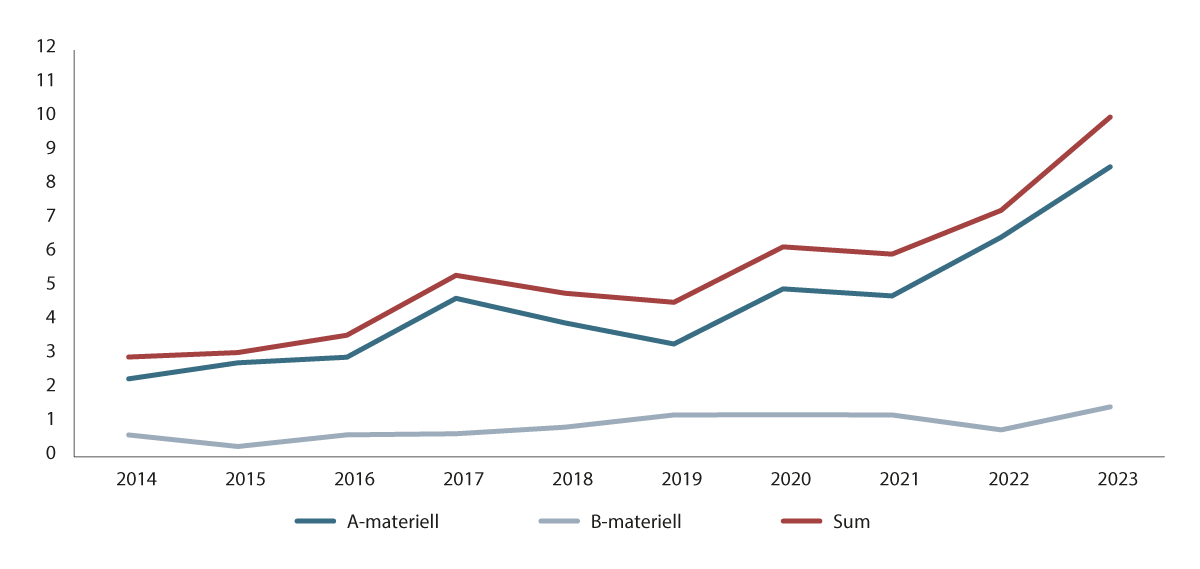 Utviklinga av eksporten av forsvarsmateriell 2014–2023 (A- og B-materiell) i milliardar NOK.Kapittel 2: Openheit om eksporten av forsvarsmateriellMeldinga gjev innsyn i sjølve eksporten av forsvarsmateriell og fleirbruksvarer for militær sluttbruk i 2023. Meldinga omtaler òg regelverket og praktiseringa av retningslinene for Utanriksdepartementets handsaming av søknadar om lisens for eksport av forsvarsmateriell. Dette gjev i sum ytterlegare innsikt i forvaltninga av eksportkontrollen og dannar eit godt kunnskapsgrunnlag for den offentlege debatten om denne delen av norsk utanriks- og tryggingspolitikk.Dei årlege meldingane vert handsama i Stortinget, og debatten bidreg til offentleg og parlamentarisk innsyn i praktiseringa av norsk eksportkontroll. Regjeringa vil vidareføre praksisen med å konsultere Stortingets organ om særskilde saker.Til liks med i 2023, vil Noregs rapportering til FNs våpenhandelsavtale (ATT) og eit engelsk samandrag av meldinga til Stortinget verte offentleggjord i 2024.Innsyn i eksporten av forsvarsmateriell skjer innanfor dei avgrensingane som følgjer av den strenge teieplikta i eksportkontrolloven § 2. Den strenge teieplikta kjem av at eksportkontrolloven gjev forvaltninga vidt høve til å krevje verksemdsensitiv informasjon då dette er naudsynt for å kunne handsame lisenssøknadar. Det vert gjort nærare greie for dette i kapittelet.Kapittel 3: Geopolitiske utviklingstrekk påverkar eksportkontrollenForholdet mellom USA, Kina og Russland ber i aukande grad preg av rivalisering eller eit kappløp om tilgang til ressursar, inkludert teknologi. Norsk næringsliv vert òg stadig meir globalisert og involvert i fleire og nye marknader, ofte med komplekse verksemdsmodellar.Store skifter i økonomisk, politisk og militær makt mellom land påverkar Noregs tryggleik, økonomien vår og vår plass i verda. Kven vi eksporterer norsk forsvarsmateriell, fleirbruksvarer, teknologi og kunnskap til påverkar òg militære styrkeforhold og kapasitetar. Det gjer eksportkontrollen meir krevjande og meir kompleks enn nokon gong.For å svare på denne utviklinga, vedtok regjeringa i 2023 å opprette eit direktorat for eksportkontroll og sanksjonar under Utanriksdepartementet. Dette er ei styrking av norsk eksportkontroll. Direktoratet for eksportkontroll og sanksjonar (DEKSA) vert oppretta frå 1. januar 2025. Direktoratet skal få ansvar for den utøvande kontrollen med eksport av forsvarsmateriell, fleirbruksvarer, teknologi, tenester og kunnskap.Kapittel 4: Regelverket for kontrollen med eksport av strategiske varerKontrollen med eksport av strategiske varer er heimla i lov om kontroll med eksport av strategiske varer, tenester og teknologi osb. (eksportkontrolloven). Forskrift om eksport av forsvarsmateriell, fleirbruksvarer, teknologi og tenester (eksportkontrollforskrifta) utgjer det operative regelverket for lisensierings- og kontrolloppgåvene til departementet.Omgrepet «strategiske varer» er eit samleomgrep for forsvarsmateriell og fleirbruksvarer, og er i eksportkontrollloven definert som «varer og teknologi som kan ha noko å seie for andre lands utvikling, produksjon eller bruk av produkt til militær bruk eller som direkte kan tene til å utvikle eit lands militære evne, og dessutan varer som kan nyttast til å utøve terrorhandlingar».Kapittel 5: Utanriksdepartementets retningsliner for handsaming av søknadar om eksport av forsvarsmateriell, og dessutan teknologi og tenester for militære føremålKontrollen med eksport av forsvarsmateriell baserer seg på nasjonal politikk. Avgjerder om å tillate eksport av forsvarsmateriell er underlagt nasjonalt skjønn. Kontrollen for å hindre spreiing av fleirbruksvarer og teknologi til masseøydeleggingsvåpen eller terrorføremål er i hovudsak basert på arbeidet i det internasjonale eksportkontrollsamarbeidet.Søknadar om eksport av forsvarsmateriell vert vurderte grundig innanfor ramma av retningslinene for Utanriksdepartementets handsaming av søknadar om eksport av forsvarsmateriell, teknologi og tenester for militære føremål. Til grunn for retningslinene ligg erklæringa frå Gerhardsen-regjeringa og Stortingets vedtak frå 1959, og dessutan ei konsolidert kriterieliste. Det skal gjerast grundige vurderingar av dei utanriks- og innanrikspolitiske forholda i vedkommande område, og hovudsynspunktet er at Noreg ikkje tillét sal av våpen og ammunisjon til område der det er krig eller krig truar, eller til land der det er borgarkrig. I 1997 samla Stortinget seg samrøystes om at demokratiske rettar og respekt for grunnleggjande menneskerettar i mottakarlandet òg skal takast omsyn til.Den konsoliderte kriterielista reflekterer relevante artiklar frå FNs våpenhandelsavtale og EUs åtte kriterium for våpeneksport. Retningslinene og kriteria sikrar mest mogleg openheit og føreseielegheit om vurderingane som vert gjorde.Retningslinene føreset at eksport av A-materiell berre kan tillatast til land som er klarerte etter førre regjeringshandsaming. I samband med dette vert det gjort landklareringar basert på ei brei vurdering i samsvar med Stortingets vedtak av 1959 og 1997-presiseringa. Dei konkrete lisenssøknadene vert så handsama grundig og individuelt etter kriteria i Utanriksdepartementets retningsliner. Dersom ein eksport vert rekna for å stri mot retningslinene vert søknaden avslått sjølv om det dreier seg om eit klarert land.Kapittelet gjer òg nærare greie for retningslinene for godkjenning av delleveransar. Det vil seie at norske verksemder eksporterer delar og komponentar, som igjen vert samanstilt med andre delar på ein måte som gjer at det endelege produktet vert underlagt eksportkontrollregelverket i mottakarlandet.Kapittel 6: Utanriksdepartementets oppgåver og nasjonalt samarbeid om eksportkontrollUtanriksdepartementet er ansvarleg styresmakt for eksportkontrollen i Noreg. Departementet har ansvar for politikkutvikling, regelverksutvikling og norsk deltaking i det internasjonale eksportkontrollsamarbeidet.Utanriksdepartementet er òg utøvande styresmakt for handheving av eksportkontrollregelverket, sanksjonar og restriktive tiltak. Ein prioritert del av arbeidet til departementet er informasjon og rettleiing om eksportkontroll for forsvarsindustrien, andre delar av næringslivet, advokatverksemder, teknologimiljø og forskings- og utdanningsinstitusjonar. Det vert lagt stor vekt på å sikre tilgjengelegheita til departementet og nær kontakt med eksportverksemdene om konkrete eksportsaker og for rettleiing innan eksportkontrollregelverket generelt.Utanriksdepartementet samarbeider tett med partane i det nasjonale arbeidet om eksportkontroll. Politiets tryggingsteneste (PST) og Tolletaten har lovpålagde oppgåver innanfor varekontroll, handheving, førebygging og etterforsking av brot på eksportkontrollregelverket. Etterretningstenesta har òg lovpålagde oppgåver knytt til eksportkontroll og ikkje-spreiing. Direktoratet for strålevern og atomtryggleik (DSA) og Forsvarets forskingsinstitutt (FFI) kan trekkjast på i konkrete eksportkontrollsaker. For å sikre effektiv kontroll er det viktig at dei ulike partane deltek saman med Utanriksdepartementet i det løpande arbeidet med saker om eksport, og møter internasjonalt i dei internasjonale eksportkontrollregima. På denne måten får partane god kompetanse og felles situasjonsforståing. Samarbeidet fungerer godt. Regjeringa legg vekt på å framleis sikre eit tett og effektivt nasjonalt samarbeid.Riksrevisjonens undersøking av arbeidet til styresmaktene med strategisk eksportkontroll vart lagd fram i 2021. Utanriksdepartementet jobbar kontinuerleg med tiltak for å følgje opp undersøkinga. Dette inneber m.a. å gå gjennom eldre landklareringar, styrkje systematikken for kvalitetssikring av lisensvilkår, full revisjon av rutinar og dessutan meir dokumentasjon av vurderingar i sakshandsaminga. Anskaffing av nytt søknads- og sakshandsamingssystem er ein viktig del av dette arbeidet. Styrkinga av arbeidet med eksportkontroll held fram gjennom skipinga av Direktoratet for eksportkontroll og sanksjonar (DEKSA.)Regjeringa vil framleis sikre tilstrekkeleg kompetanse, ressursar og rammevilkår for å kunne vareta dei omfattande og komplekse oppgåvene på eit område som er i rask endring.Kapittel 7: Kontroll av kunnskapsoverføringUtanriksdepartementet sende i mars 2022 forslag til endringar i eksportkontrollforskrifta på alminneleg høyring. Målet med dei føreslåtte endringane er å tydeleggjere og skjerpe kontrollen som allereie skjer i dag. Ferdigstilling av forskriftsendringane er venta tidleg 2025, og vil skje parallelt med etableringa av DEKSA.Utanriksdepartementet prioriterer dette arbeidet høgt, og har tett kontakt med fleire nasjonale samarbeidspartnarar om temaet. I tillegg er Utanriksdepartementet i nær dialog med aktørar som vert ramma av forslaga til endringar i regelverket, for på den måten å sikre at den styrka kontrollen er mest mogleg målretta.Kapittel 8: Sanksjonar og restriktive tiltakRegjeringa har fullmakt til å gjennomføre sanksjonar som er vedtekne av Tryggingsrådet i FN, og dessutan EUs tiltaksregime eller andre internasjonale ikkje-militære tiltak som Noreg har slutta seg til. Desse vert som hovudregel gjennomførte gjennom særskilde forskrifter.Somme tiltak, til dømes reiserestriksjonar og våpenembargoar, vert gjennomførte i utlendingsregelverket eller med heimel i den alminnelege eksportkontrollovgivinga. Difor vert våpenembargoar nemnd spesifikt berre i nokre av Noregs sanksjons- og tiltaksforskrifter.Som ein reaksjon på Russlands folkerettsstridige angrep på Ukraina har EU innført sanksjonar som regjeringa omgåande varsla at Noreg ville slutte seg til. Den 18. mars 2022 vart første tiltakspakke med sanksjonar innført i norsk rett. Nye sanksjonar har fortlaupande vorte innførte. Høve for å drive handel med Russland er svært avgrensa. Noreg står saman med EU og andre land for å sikre at sanksjonane treff sterkt og effektivt. Utanriksdepartementet legg stor vekt på å informere og rettleie næringslivet om endringar i det norske sanksjonsregelverket. Dette arbeidet er intensivert i lys av dei restriktive tiltaka mot Russland.Kapittel 9: Det internasjonale samarbeidet om eksportkontroll og ikkje-spreiingNoreg er medlem i alle dei fire internasjonale eksportkontrollregima. Desse er:Australia Group (AG) som rettar seg mot å hindre spreiing av kjemiske og biologiske våpenMissile Technology Control Regime (MTCR) som omfattar leveringsmidlar for masseøydeleggingsvåpenNuclear Suppliers Group (NSG) som gjeld kjernefysiske våpenWassenaar Arrangement (WA) som omfattar konvensjonelle våpen, militære varer og sensitiv høgteknologiDei internasjonale eksportkontrollregima dannar grunnlaget for nasjonal gjennomføring av eksportkontrollen. I tillegg bidreg nasjonal gjennomføring av eksportkontrollen til å sikre etterleving av folkerettslege avtalar på ikkje-spreiingsområdet. I denne samanheng er Ikkje-spreiingsavtalen for kjernevåpen (NPT), Kjemivåpenkonvensjonen (CWC) og Biologivåpenkonvensjonen (BTWC) særleg viktige. I kapittelet vert òg norsk deltaking i dei internasjonale samarbeida Haag-kodeksen mot spreiing av ballistiske missil (HCoC), Initiativet for spreiingstryggleik (PSI), og Våpenhandelsavtalen (ATT) omtala.Eksportkontrollregima komplementerer dei internasjonale ikkje-spreiingsavtalane og konvensjonane når det gjeld plikter om kontroll med eksport av varer og teknologi som kan nyttast i utvikling, produksjon og bruk av masseøydeleggingsvåpen, og leveringsmiddel til slike våpen. Gjennom medlemskap i regima pliktar Noreg m.a. å gjennomføre kontrollen i nasjonal rett og praksis, og dessutan å dele og ta omsyn til relevant informasjon som er utveksla innanfor ramma av regimesamarbeidet.Det har òg utvikla seg eit stadig større samarbeid om kontroll med våpeneksport, både innanfor FN, EU og det internasjonale eksportkontrollsamarbeidet Wassenaar. Alle avgjerder om å tillate eksport eller ikkje er likevel underlagt kvar einskilde eksportstat sitt nasjonale skjønn. Nasjonal suverenitet med retten til sjølvforsvar, og såleis eksport og import av forsvarsmateriell, er nedfelt i FN-pakta artikkel 51. Innanfor EU er desse spørsmåla òg halde unna den felles utanriks- og tryggingspolitikken i unionen. Noregs samarbeid med EU er nærmare omtala i kapittelet.Kapittel 10: Eksporten av forsvarsmateriell i 2023Kapittel 10 gjev full oversikt over eksporten i 2023, med Utanriksdepartementets omtale av nøkkeltal og utviklinga i eksporten.Oversikta viser den reelle eksporten av varer, teknologi og tenester som krev lisens etter Utanriksdepartementets varelister. Dette inkluderer m.a. tabellar, figurar og oversiktar for eksport av forsvarsmateriell og sivile varer til militær sluttbruk; eksport av forsvarsmateriell fordelt på varekategoriane og fordelt på land; tenester og reparasjonar; eksport av fleirbruksvarer; eksport for donasjon til Ukraina. Kapittelet inneheld òg historikk frå tidlegare år for samanlikning.Openheit om eksporten av forsvarsmateriellDen første årlege meldinga om norsk eksport av forsvarsmateriell vart lagt fram for Stortinget i 1997. Gjennom åra har ein styrka openheita. Dei første meldingane fokuserte på regelverket og retningslinene, og gav nokre få opplysningar om den faktiske eksporten som hadde funne stad i det førre året. Den årlege meldinga har utvikla seg til å gje meir innsyn i eksporten av forsvarsmateriell frå norske verksemder. I tillegg vert det gjeve informasjon om praktiseringa av Utanriksdepartementets retningsliner, utviklinga av politikk og regelverk, og det nasjonale og internasjonale samarbeidet om eksportkontrollen med strategiske varer, teknologi og tenester. På denne måten bidreg meldinga til ein informert offentleg debatt om denne delen av norsk sikkerheitspolitikk.Dersom det i ei einskildsak vert vurdert å liggje føre særskilde omstende, kan Stortingets organ konsulterast. Regjeringa vil føre vidare denne praksisen. På denne måten vert det gjeve parlamentarisk innsyn i eksporten av forsvarsmateriell.Informasjonen om sjølve eksporten og om avslag på lisenssøknadar i kvart einskild år finst i kapittel 10. Når departementet innvilger ein lisenssøknad for eksport av forsvarsmateriell, vert det stilt som vilkår at verksemda kvartalsvis rapporterer om den faktiske eksporten som har funne stad basert på dei einskilde lisensane. Utanriksdepartementet går gjennom og kvalitetssikrar desse rapportane.Noregs rapportering til Våpenhandelsavtalen (ATT) vert òg offentleggjord. I tillegg vert eit engelsk samandrag publisert av stortingsmeldinga. På denne måten bidreg Noreg til større openheit om eksporten av forsvarsmateriell.Eksportkontrollloven pålegg ei streng teieplikt. Regjeringas målsetjing om mest mogleg openheit om eksport av forsvarsmateriell må skje innanfor ramma av den lovpålagde teieplikta. Ifølgje eksportkontrollloven skal alle gje Utanriksdepartementet den hjelpa som trengst for å kontrollere at føresegnene i loven og forskriftene vert følgd. Ei slik plikt gjeld alle opplysningar som Utanriksdepartementet finn naudsynte for å kunne handsame lisenssøknadar. Den vide retten til innhenting av verksemds- og konkurransesensitiv informasjon må varetakast gjennom strenge teiepliktreglar. I eksportkontrollloven § 2 fjerde ledd heiter det at alle har teieplikt om det dei får kunnskap om etter loven. Teieplikta etter eksportkontrollregelverket går såleis lenger enn teieplikta som elles følgjer av forvaltningsloven. Det at informasjon har vorte gjord kjend av ei verksemd eller i media, fritek ikkje departementet for teieplikt.Utanriksdepartementet har lagt ut informasjon på nettsida til eksportkontrollen på regjeringa.no om offentleg journal og innsyn i eksportkontrollsaker. På bakgrunn av teieplikta etter eksportkontrollloven vert ikkje eksportkontrollsaker publiserte på eInnsyn, sjølv om desse vert journalførte internt i departementet. eInnsyn er ei felles publiseringsteneste som statlege verksemder nyttar seg av til å publisere eigne postjournalar/postlister på internett. Generelle førespurnader til departementet per e-post som ikkje gjeld konkrete eksportkontrollsaker vert publisert og innsyn vil verta vurdert for kvart einskild dokument etter førespurnad.Geopolitiske utviklingstrekk påverkar eksportkontrollenForholdet mellom USA, Kina og Russland ber i aukande grad preg av rivalisering eller ein strategisk konkurranse om tilgang til naturressursar, infrastruktur, teknologi, kunnskap, eigarskap og verdshava. Denne rivaliseringa påverkar Noreg på fleire måtar, noko EOS-tenestene skildrar i sine årlege, ugraderte trussel- og risikovurderingar. Krigen i Ukraina og den geopolitiske utviklinga inneber at kontrollen med eksport av forsvarsmateriell, fleirbruksvarer og annan avansert teknologi aldri har vore viktigare.Norsk næringsliv har vorte stadig meir globalisert og involvert i fleire og nye marknadar. Den tryggingspolitiske og teknologiske utviklinga påverkar privat næringsliv, samstundes som den viser betydninga norsk næringsliv har for den nasjonale tryggleiken vår og for vår forsvars- og tryggingspolitikk.Eksportkontroll og sanksjonar vert rekna som ein integrert del av vår forsvars- og tryggingspolitikk. Kven vi eksporterer norsk forsvarsmateriell, fleirbruksvarer, teknologi og kunnskap til, påverkar militære styrkeforhold og kapasitetar.EUs sanksjonar mot Russland, medrekna eksportrestriksjonar, har vore eit sentralt verktøy for å avgrense Russland sin tilgang på sensitiv teknologi. Sanksjonane bidreg òg til å hindre bruken av sensitiv teknologi i russiske våpensystem. Sanksjonsregimet overfor Russland har gjort det vanskelegare for russiske aktørar å sleppe inn i vestlege verdikjeder og kritisk infrastruktur.Sanksjonane mot Russland har likevel resultert i at russiske styresmakter i større grad enn tidlegare nyttar seg av tredjeland for å tileigne seg teknologien og varene dei treng for m.a. å halde fram krigføringa si mot Ukraina.Krava til eksportkontrollen er aukande. Dersom vi skal lukkast med å hindre at norsk forsvarsmateriell, fleirbruksvarer og teknologi kjem på avvegar eller hamnar i feil hender, er det naudsynt med auka sakshandsamingskapasitet, meir rettleiing og informasjon. Det er i tillegg naudsynt med eit tett og godt samarbeid med både nasjonale og internasjonale aktørar.I arbeidet med eksportkontroll og sanksjonar er internasjonalt samarbeid heilt naudsynt, men også krevjande grunna den tryggingspolitiske situasjonen. Skal vi stå solidarisk med allierte og partnarland må vi òg gjennomføre tiltak innanfor dei omfattande sanksjonsregima. Det internasjonale eksportkontrollsamarbeidet har likevel nokre avgrensingar, gitt at det er basert på semje mellom alle medlemslanda. Det er difor svært viktig at Noreg har eit tett samarbeid med EU på eksportkontrollområdet. Samarbeidet med EU innanfor eksportkontroll vert omtalt nærmare i kapittel 9.I EU går det no føre seg diskusjonar om korleis finne den rette balansen mellom økonomisk innovasjon i ein open, global økonomi og behovet for å redusere risikoen knytt til økonomiske avhengnadar og andre sårbarheiter som kan utgjere ein trussel mot nasjonal tryggleik. Økonomisk tryggleik har vorte eit nøkkelomgrep. Også Norske styresmakter arbeider også med å finne gode løysingar på korleis oppnå god økonomisk tryggleik. I desember 2023 la eit regjeringsoppnemnt utval til dømes fram utgreiinga si NOU 2023: 28 Investeringskontroll – Ein open økonomi i usikre tider.Nytt direktorat for eksportkontroll og sanksjonarI 2023 vedtok regjeringa å opprette eit eige direktorat for eksportkontroll og sanksjonar underlagt Utanriksdepartementet. Direktoratet skal få ansvar for den utøvande kontrollen med eksport av forsvarsmateriell, fleirbruksvarer, teknologi, tenester og kunnskap. Ein styrka kontroll med eksport av strategiske og sensitive varer, teknologi og kunnskap vil både kunne bidra til å redusere sårbarheitene i norsk næringsliv og til å styrkje den nasjonale tryggleiken vår.Direktoratet for eksportkontroll og sanksjonar (DEKSA)1. januar 2025 vert det formelle og faglege ansvaret delt for eksportkontroll og sanksjonar i Noreg.UD vil ha det overordna og konstitusjonelle ansvaret for eksportkontroll og sanksjonar.Alt eksportkontrollarbeid vert ikkje flytta ut av departementet. UD vil framleis ha ansvaret for politikkutvikling (t.d. avgjere kven som kan motta forsvarsmateriell frå Noreg), Noregs deltaking i det internasjonale samarbeidet om eksportkontroll, regelverksutvikling og klagehandsaming.Direktoratet vil på si side få ansvaret for den utøvande kontrollen med eksport av forsvarsmateriell, fleirbruksvarer, teknologi, tenester og kunnskap. Dette gjeld til dømes utferding av lisensar, rettleiing av industrien, akademia og andre aktørar som vert ramma.Direktoratet vil rettleie og handsame einskildsaker i samsvar med sanksjonsregelverket.Etableringa av DEKSA vil òg bidra til å føre vidare tilrådingane frå Riksrevisjonens gjennomgang av arbeidet med eksportkontroll.[Boks slutt]Kvifor treng Noreg eit eige direktorat for eksportkontroll og sanksjonar?Arbeidet med eksportkontroll og sanksjonar er i dag omfattande, komplekst og meir krevjande enn nokon gong. Utanriksdepartementet får opp mot 10 000 saker per år. Næringslivet har gjennom fleire år etterspurt både raskare sakshandsaming og meir rettleiing frå styresmaktene om eksportkontroll og sanksjonar. Omfanget av saker frå næringslivet og akademia er høgt. Etableringa av DEKSA gjev høve til å profesjonalisere og styrkje rettleiingsarbeidet.Norsk næringsliv må i aukande grad forhalde seg til sanksjonar og reguleringa av eksport, særleg som følgje av krigen i Ukraina. Den enorme auken i talet på sanksjonar som har vorte innførte dei siste åra har gjort bilete ytterlegare komplisert for næringslivet å navigere i. Behovet for rettleiing frå styresmaktene er difor stort.UD har ansvar for rundt 40 sanksjonsregime. Særleg sanksjonane mot Russland har vore svært omfattande og arbeidskrevjande dei siste to åra då dei er i stadig endring og utvikling. Etter Russlands fullskala invasjon av Ukraina har UD motteke ein stor auke i førespurnader knytt til Russlandssanksjonene.Sakene som UD får til handsaming, både i form av lisenssøknadar, sanksjonssaker og andre førespurnader, vert stadig meir komplekse. I fleire tilfelle ser vi mellom anna at aktørar prøver å få tak i varer og teknologi på fordekte måtar. Leveransekjedene og eigarstrukturane er meir kompliserte enn før, og det er i aukande grad uklart kven som er den reelle sluttbrukaren.Komplekse eksportkontrollsaker krev grundigare vurderingar av teknologi og bruksområda deira, særleg innanfor framveksande teknologiar og digital overvakingsteknologi. Slike vurderingar krev høg teknologisk ekspertise og kompetanse.Regelverket for kontrollen med eksport av strategiske varerKontrollen med eksport av strategiske varer, teknologi og tenester er heimla i lov og forskrift. Omgrepet strategiske varer er eit samleomgrep for både forsvarsmateriell og fleirbruksvarer.Utanriksdepartementets retningsliner for handsaming av søknadar om eksport av forsvarsmateriell, teknologi og tenester for militære føremål vert omtalte i kapittel 5.Kontrollen med fleirbruksvarer baserer seg på arbeidet innanfor dei internasjonale eksportkontrollregima skildra nærmare i kapittel 9.EksportkontrollovenLov av 18. desember 1987 om kontroll med eksport av strategiske varer, tenester og teknologi osb. (eksportkontrollloven) er ein fullmaktslov. Departementet er gjeve fullmakt i Kgl. resolusjon av same dato til å administrere loven og utarbeide forskrifter og retningsliner for å sikre gjennomføring av kontrollen.Loven gjev eit vidt heimelsgrunnlag for å utøve ein effektiv kontroll med eksporten av strategiske varer, teknologi og tenester for militære føremål. I § 1 i loven heiter det at Kongen kan bestemme at varer og teknologi som kan ha noko å seie for andre lands utvikling, produksjon eller bruk av produkt til militær bruk eller som direkte kan tene til å utvikle eit lands militære evne, og dessutan varer og teknologi som kan nyttast til å utøve terrorhandlingar, jf. straffeloven § 131, ikkje må utførast frå Noreg utan særskilt løyve. Det kan òg setjast forbod mot at det utan særskilt løyve vert ytt tenester som nemnt over. Det kan vidare setjast vilkår for løyva. Kongen kan i tillegg setje forbod mot at personar som bur eller tilhaldsstad i Noreg, og dessutan norske verksemder, stiftingar og samanslutningar utan særskilt løyve driv handel med, formidlar eller på annan måte hjelper ved sal av våpen og militært materiell frå eit framandt land til eit anna. Tilsvarande gjeld for strategiske varer og teknologi som er nærmare angitt i eksportkontrollforskrifta, dvs. varer og teknologi som kan nyttast i masseøydeleggingsvåpen og leveringssystem for slike våpen.Alle pliktar å gje departementet den hjelpa og dei opplysningane som trengst for å kontrollere at føresegnene i loven og eller i forskrifta gitt i medhald av ho, vert følgd. Denne vide tilgangen til innhenting av verksemds- og konkurransesensitiv informasjon og bistand i samband med handsaminga av lisenssøknadar, har motstykket sitt i dei strenge føresegnene i loven om teieplikt. Alle har teieplikt om det dei får kunnskap om etter loven jf. eksportkontrollloven § 2 fjerde ledd.Loven inneheld straffeføresegner. Det er straffbart å utføre eller prøve å utføre varer, teknologi eller tenester utan løyve, å bryte vilkår som er sett, gje feilaktige opplysningar, munnleg eller skriftleg, om forhold som har noko å seie for tilgangen til å utføre varer, teknologi eller tenester, eller på annan måte bryt føresegner gjeve i eller i medhald av loven. Aktlause regelbrot kan straffast med bøter eller fengsel inntil to år.I St.meld. nr. 29 (2007–2008), St.meld. nr. 42 (2008–2009), Meld. St. 21 (2009–2010) og Meld. St. 26 (2018–2019) vart det gjort grundig greie for verkeområdet for loven.EksportkontrollforskriftaForskrift om eksport av forsvarsmateriell, fleirbruksvarer, teknologi og tenester av 19. juni 2013 (eksportkontrollforskrifta) gjev reglar om den operative gjennomføringa av kontrollen, og sjølve lisensieringa. Dette omfattar alle delar av lisensieringa, medrekna høve til å setje vilkår for lisensar. I tillegg vert tilbakekalling, suspendering og endring av ein tidlegare innvilga lisens regulert, samt unntak frå lisensplikta og dessutan høve til å krevje sluttbrukarerklæring.Varer som krev eksportlisens er skildra i to varelister som er del av eksportkontrollforskrifta. Vareliste I omfattar forsvarsrelaterte varer og teknologi, medan vareliste II skildrar fleirbruksvarer og teknologi. Listene er forhandla fram og vedtekne ved konsensus i dei internasjonale eksportkontrollregima der Noreg deltek. EU har slått saman listene frå regima. Av omsyn til brukarvenlegheit vert EUs to konsoliderte lister innarbeidd direkte i norsk regelverk.I tillegg til varer, er det lisensplikt for teknologi og for tenesteytingar knytt til varelistene, og dessutan for tenester elles som kan tene til å utvikle eit lands militære evne. Det er òg reglar om lisensplikt for formidling av strategiske varer mellom to tredjeland.Forskrifta gjev elles tilgang til å utløyse lisensplikt for eksport av alle varer, teknologi og tenester som ikkje står på varelistene under visse omstende. Føremålet er høve til å hindre uønska eksport. I Meld. St. 25 (2019–2020) vart det gjort grundig greie for dei fire såkalla generalklausulane som går fram av § 7 i forskrifta. Dei betyr at det kan utløysast lisensplikt når:det vert vurdert at vara, teknologien eller tenesten er meint for bruk i samband med eit eit masseøydeleggingsvåpenprogram eller for leveringsmidlar for slike våpen;vara, teknologien eller tenesten er for militær bruk i område der det er krig, krig truar eller til eit land der det er borgarkrig;vara, teknologien eller tenesten er for militær bruk i eit land som er omfatta av sanksjonar, restriktive tiltak eller våpenembargo;vara, teknologien eller tenesten vert rekna for å direkte kunne tene til å utvikle eit lands militære evne på ein måte som ikkje er samsvarande med vesentlege norske tryggleiks- og forsvarsinteresser.Utanriksdepartementet arbeider med å innføre ei særskild lisensplikt når det gjeld kontroll med kunnskapsoverføring av strategiske teknologiar. I utgangspunktet er det lisensplikt for immateriell teknologi i dagens forskrift, men det er ønskjeleg å tydeleggjere lisensplikta for kunnskapsoverføring. Eit konkret forslag om slik kontroll vart sendt på høyring i 2022. Det er gjort nærmare greie for dette arbeidet i kapittel 7.Utanriksdepartementets retningsliner for handsaming av søknadar om eksport av forsvarsmateriell, og dessutan teknologi og tenester for militære føremålDet er viktig at forsvarsindustrien har best mogleg forståing for rammeverket for kontroll med eksport av forsvarsmateriell. Eit stabilt og tydeleg rammeverk er viktig fordi utvikling, produksjon og marknadsføring av forsvarsmateriell føreset langsiktig planlegging.For å sikre at forsvarsverksemdene har mest mogleg føreseielegheit om høve til å få lisens, vart det i 1992 publiserte retningsliner for Utanriksdepartementets handsaming av søknadar om eksport av våpen, ammunisjon og anna militært materiell, teknologi og tenester. Retningslinene gjev forsvarsindustrien innsyn i Stortingets føresetnadar og rammevilkåra til styresmaktene, inkludert kva forvaltninga legg vekt på ved handsaming av søknadar om lisens. Retningslinene er publiserte på regjeringa.no og kjem fram som vedlegg 5 til denne meldinga.Hovudgrunnlaget for Utanriksdepartementets vurderingar, følgjer av Regjeringas erklæring av 11. mars 1959 og Stortingets vedtak same dato. Vedtaket føreset grundige vurderingar av dei utanriks- og innanrikspolitiske forholda i vedkommande område. Hovudsynspunktet bør vere at Noreg ikkje tillét sal av våpen og ammunisjon til område der det er krig eller krig truar, eller til land der det er borgarkrig. I 1997 samla Stortinget seg om ei presisering av 1959-vedtaket. Her heiter det at Utanriksdepartementets vurdering av dei innanriks- og utanrikspolitiske forhold omfattar ei rekkje spørsmål, medrekna spørsmål knytt til demokratiske rettar og respekt for grunnleggjande menneskerettar.I 2014 vart retningslinene reviderte. Det vart m.a. innarbeidd ei konsolidert kriterieliste som består av EUs åtte åtferdskriterium for våpeneksport og FNs våpenhandelsavtales (ATT) artikkel 6 og 7. Kriteria utdjupar nærmare dei vurderingane som følgjer av Stortingets 1959-vedtak og presisering frå 1997. Det vart gjort grundig greie for den konsoliderte kriterielista i Meld. St. 26 (2018–2019) og i Meld. St. 35 (2020–2021).Landgruppene, varekategoriar og dokumentasjonskravFor å sikre mest mogleg føreseielegheit og likehandsaming er systematikken til retningslinene bygd på to stolpar: landgrupper og varekategoriar. Det er definert fire landgrupper og to varekategoriar. Retningslinene gjev nærmare rettleiing for kva varekategoriar som kan tillatast eksportert til kvar einskild landsgruppe, og kva dokumentasjon som trengst ved eksport til dei ulike landsgruppene.Retningslinene set tydelege krav til dokumentasjon om sluttbruk og sluttbrukar. Kravet til dokumentasjon for søknadar om lisens, varierer ut frå varekategori og landsgruppe mottakarlandet inngår i. Ved eksport av forsvarsmateriell som ikkje er delleveransar under styresmaktsgodkjent samarbeidsavtale, krevst alltid dokumentasjon som godtgjer sluttbruk, før lisens kan innvilgast. I kapittel 5.2 kan ein lese meir om eksport under styresmaktsgodkjente samarbeidsavtalar. Retningslinene kan òg nyttast ved eksport av fleirbruksvarer og dessutan tilhøyrande teknologi og tenester til militær sluttbruk.Dokumentasjonskrav ved søknadar om eksportA-materiell til landgruppe 1: Dokumentasjon som godtgjer at ein kunde er, eller opptrer på vegner av, forsvarsstyresmakta må liggje føre.A-materiell til landgruppe 2: Stadfesta sluttbrukarerklæring frå styresmaktene med reeksportklausul.B-materiell til landgruppe 1, 2 og 3: tilfredsstillande dokumentasjon på sluttbruk og sluttbrukar skal leggjast fram.[Boks slutt]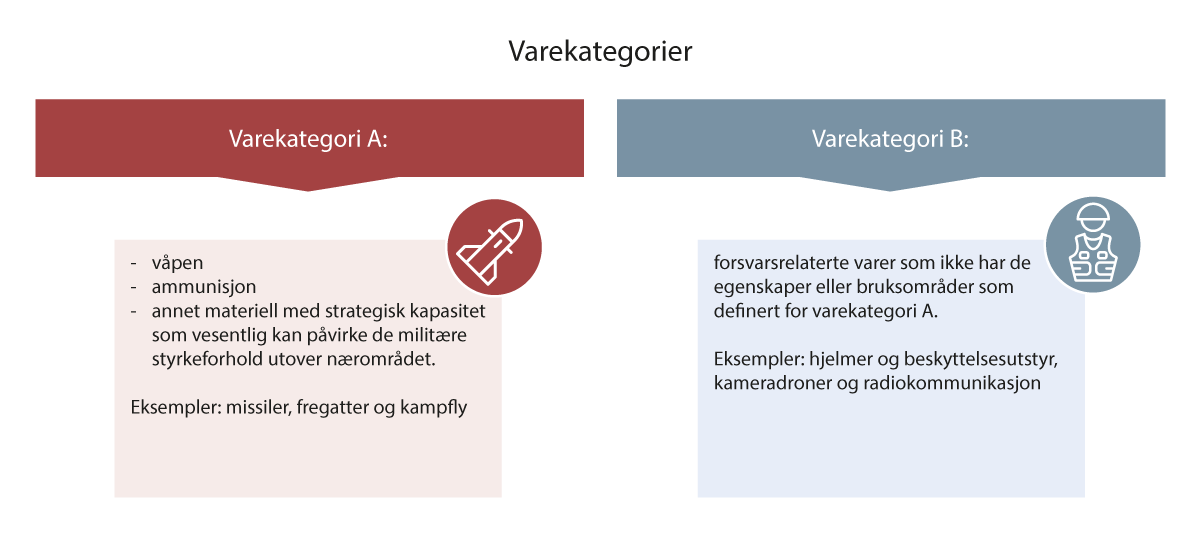 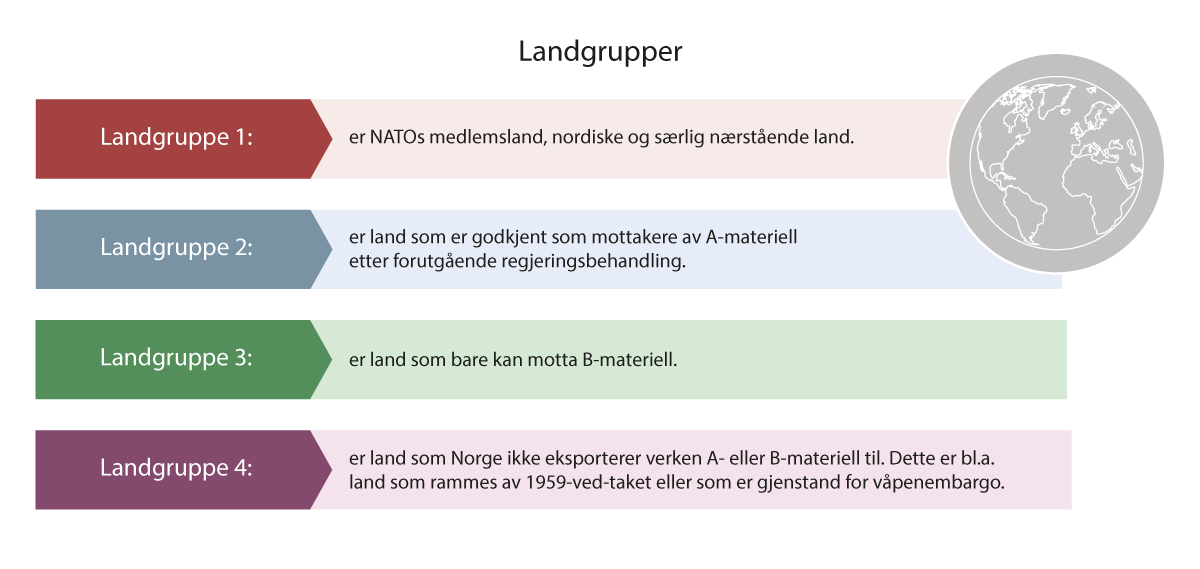 Lisens vil ikkje innvilgast dersom ein lisenssøknad etter ei grundig og brei vurdering vert rekna for å stri mot retningslinene. Dersom mottakarlandet vert vurdert ramma av hovudprinsippa i 1959-vedtaket ved at det er krig eller trussel om krig i området, eller at det er borgarkrig i landet, vil avslag verta gitt uavhengig av kva materiell det er tale om. I slike tilfelle vil det ikkje vere naudsynt å gjennomføre konkrete vurderingar av kriteria i den konsoliderte lista. Desse kjem først til bruk når det er avklart at 1959-vedtaket ikkje står i vegen for eksport.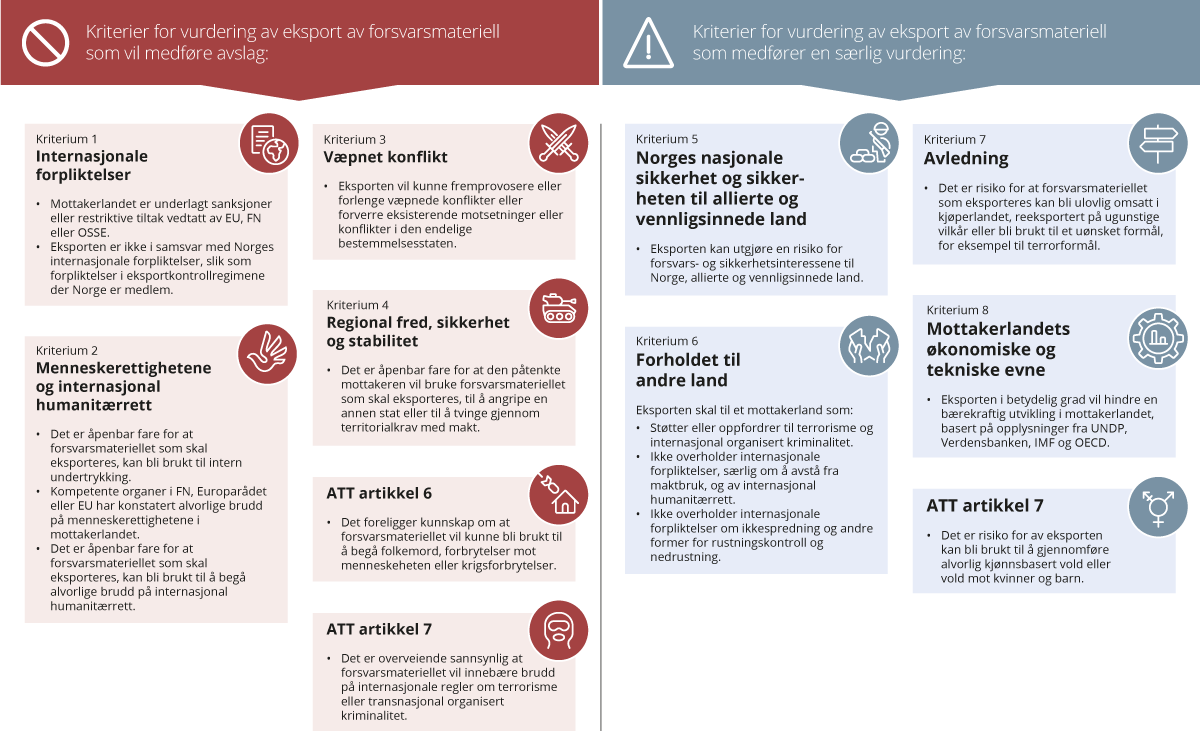 Kriterium for vurdering av eksport av forsvarsmateriellI vurderinga av kvart einskild kriterium, vert det teke utgangspunkt i om den spesifikke vara eller teknologien som er søkt eksportert i seg sjølv kan nyttast til uakseptable militære aktivitetar. Dette kan til dømes vere risiko for at utstyret kan vere meint for intern undertrykking, nytta til å krenkje grunnleggjande menneskerettar, eller nytta til å gjere seg skuldig i alvorlege brot på internasjonal humanitærrett. I slike vurderingar kan departementet trekkje på eigne landvurderingar og på informasjon frå ei rekkje kjelder, til dømes frå anerkjende organisasjonar som FN, Amnesty International, Human Rights Watch. I tillegg vert informasjon utveksla innanfor Noregs samarbeid med EU om eksportkontroll og frå dei internasjonale eksportkontrollregima nytta.I Meld. St. 8 (2011–2012), Meld. St. 49 (2012–2013), Meld. St. 8 (2014–2015) og Meld. St. 8 (2015–2016) vart det gjort greie for arbeidet til departementet med å styrkje retningslinene. I Meld. St. 26 (2018–2019) vart det gjort grundig greie for vurderingane til departementet knytt til retningslinene, og dessutan om arbeidet med eit tydelegare regelverk. I Meld. St. 35 (2020–2021) vart arbeidet med landklareringar og handsaminga av konkrete lisenssøknadar nøye omtala.Eksport av delar og komponentarNoregs forsvarsindustri er høgteknologisk og famnar heile system, undersystem, delar og komponentar. Fleire norske verksemder framstiller nisjeprodukt.Det er brei politisk semje om betydninga av å ha ein robust forsvarsindustri som mogleggjer samarbeid både om utvikling og produksjon av materiell for å sikre vår eigen, allierte og nærståande lands forsvarsevne. Regjeringa ser det som viktig å sikre at forsvarsindustrien får mest moglege føreseielege og langsiktige rammevilkår. Dette er sentralt for å kunne delta i internasjonale prosjekt om utvikling og produksjon av materiell. På denne måten vil vi bidra til eit føreseieleg materiellsamarbeid med allierte land, vareta kompetanse, utvikle ny teknologi og sikre arbeidsplassar. Omsynet til Noregs og allierte lands forsvarsevne var avgjerande i utarbeidinga av delleveransekonseptet i retningslinene i 1992. Alliert materiellsamarbeid er viktig for vår tryggleik og forsvarsevne.Delleveransar under ein samarbeidsavtaleKapittel 6 til retningslinene gjev rettleiing for delleveransar, og legg til rette for at verksemder kan eksportere delar og komponentar innanfor ramma av bestemde vilkår.Med delleveranse siktar ein til leveransar av varer som ikkje har nokon sjølvstendig funksjon. Slike delar inngår som oftast i større militære system, til dømes missil, ubåtar eller kampfly.Ei norsk verksemd kan inngå ein samarbeidsavtale med ei verksemd eller styresmakter i andre land. Avtalen må vise tydeleg kva delar og komponentar som vert omfatta av avtalen og kva for eit endeleg produkt delane skal inngå i.Samarbeidsavtalar om leveransar av delar utan nokon sjølvstendig funksjon vil normalt godkjennast når:Dei norske delane, delsystemet eller komponentane vert samordna med delar frå andre leveringskjelder;Det ferdige produktet ikkje framstår som norsk.Når desse vilkåra er oppfylte, kan ein avstå frå kravet om dokumentasjon for sluttbruk av det ferdige produktet. Dette inneber at landet som eig det ferdige produktet kan eksportere dette på grunnlag av deira nasjonale eksportkontrollreglar.Konseptet, med at delar og komponentar utan sjølvstendig funksjon eksportert under styresmaktsgodkjente samarbeidsavtalar, gjer det mogleg for norske verksemder å delta i materiellsamarbeid med einskilde allierte land om våpensystema deira når hovudføremålet med det aktuelle våpensystemet er å sikre allierte lands forsvarsevne. Det er samstundes ein realitet at landet som produserer og eig eit slikt våpensystem kan eksportere dette våpenet til andre land i samsvar med deira nasjonale eksportkontrollsystem.I situasjonar der det likevel dreier seg om delar med ein sjølvstendig funksjon, eller overføring av teknologi for produksjon av norsk materiell til eit anna land, vil norsk eksportkontrollregelverk gjelde.Delleveransar utan samarbeidsavtaleNår det gjeld delleveransar som ikkje inngår i ein samarbeidsavtale godkjent av Utanriksdepartementet, og dei nemnde vilkåra ovanfor ikkje er oppfylte, skal slike leveransar handsamast som det endelege sluttproduktet. Dette betyr i praksis at delar til eit utanlandsk våpensystem der det ikkje ligg føre ein styresmaktsgodkjent samarbeidsavtale, skal handsamast etter reglane for eksport av materiell i varekategori A.Overføring av teknologi under samarbeidsavtalarRetningslinene gjev tydelege reglar om eksport av teknologi under ein samarbeidsavtale. Med teknologi siktar ein her til innsikt som er avgjerande for å utvikle, produsere, halde ved like eller bruke ei vare. Teknologi omfattar mellom anna produksjonsrettar og tekniske data. Søknadar om overføring av produksjonsrettar skal handsamast med sikte på å sikre at overføringa ikkje har som føremål å omgå norsk eksportregulering.Ved eksport av teknologi som inngår i samarbeidsavtalar med verksemder eller styresmakter i andre land, skal lisens innvilgast såframt avtalen er godkjent av Utanriksdepartementet. For å kunne godkjenne ein slik samarbeidsavtale, må det godtgjerast at overføringa ikkje har som føremål å omgå norsk eksportregulering. I praksis inneber dette at det ikkje kan gjevast eksportlisens for produksjon av eit norsk våpen i utlandet, utan at det vert stilt vilkår om sluttbruk og sluttbrukar.Ei teknologioverføring vert samstundes vurdert opp mot Stortingets 1959-vedtak og kriteria og føresegnene i retningslinene. På denne måten vil ei overføring av produksjonsteknologi frå Noreg for produksjon av eit norsk våpen i utlandet vere underlagd norsk eksportkontroll. Derimot vil norsk eksportkontroll ikkje komme til bruk dersom ei norsk verksemd kjøper opp eit utanlandsk verksemd som produserer militært materiell som er eigd av landet verksemda er etablert i. Dette vil framleis vere utanlandsk materiell, og underlagt eksportkontrollen i produksjonslandet.Stortingets vedtak om eksport av forsvarsmateriellSpørsmålet om kven vi skal eksportere våpen til har alltid vore oppe til debatt. Våpeneksport er integrert i dei nasjonale tryggingspolitiske interessene i eksportlandet, og dimed underlagt suvereniteten til eksportlandet. Den globale tryggingspolitiske utviklinga påverkar lands våpeneksportpolitikk. Dette viser seg tydeleg i utviklinga av Noregs politikk på dette området, basert på Stortingets vedtak og føresetnader, og dessutan utviklinga i internasjonale og regionale samarbeid Noreg deltek i. Samstundes har det gjennom dei siste åra vakse fram eit større internasjonalt samarbeid òg når det gjeld våpeneksport, både innanfor FN, EU og dei internasjonale eksportkontrollregima.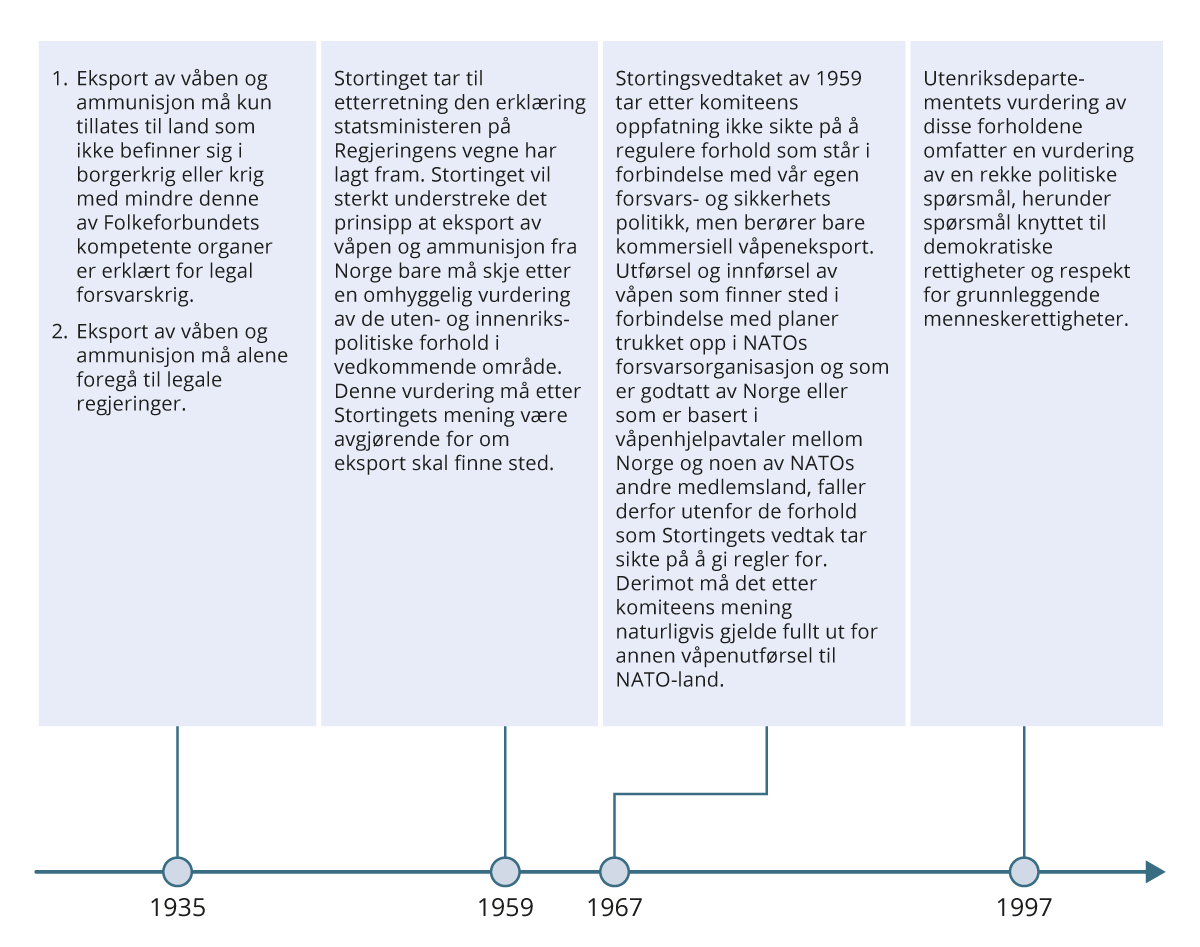 Illustrasjon over Stortingets vedtak om eksport av forsvarsmateriellStortingets vedtakI 1933 erklærte Paraguay krig mot Bolivia. Noreg slutta seg året etter til Folkeforbundets våpenembargo overfor dei to landa. Samstundes valde norske styresmakter å godkjenne sal av mange artilleriskot til Bolivia. Dette vart mellom anna grunngjeve med kontraktsplikter inngått forut for Folkeforbundets våpenembargo. Noregs føresetnad for tilslutning var effektiv etterleving av embargoen, noko som ikkje vart tilfelle då ei rekkje statar heldt fram med å eksportere ammunisjon til Bolivia. Eksporten til Bolivia skapte stor debatt og i kjølvatnet av kritikken som følgde vedtok Stortinget i 1935 at:«1.	Eksport av våben og ammunisjon må kun tillates til land som ikke befinner seg i borgerkrig eller krig med mindre denne av Folkeforbundets kompetente organer er erklært for legal forsvarskrig.2.	Eksport av våben og ammunisjon må alene foregå til legale regjeringer.»I 1958 godkjente regjeringa eksport av ammunisjon og handgranatar til Cuba. Før varene kom til landet hadde Cubas tidlegare president Batista vorte styrta av Fidel Castro. Eksporten vekte stor oppsikt i Noreg, og ein fekk ein debatt om eksporten var i tråd med stortingsvedtaket av 1935.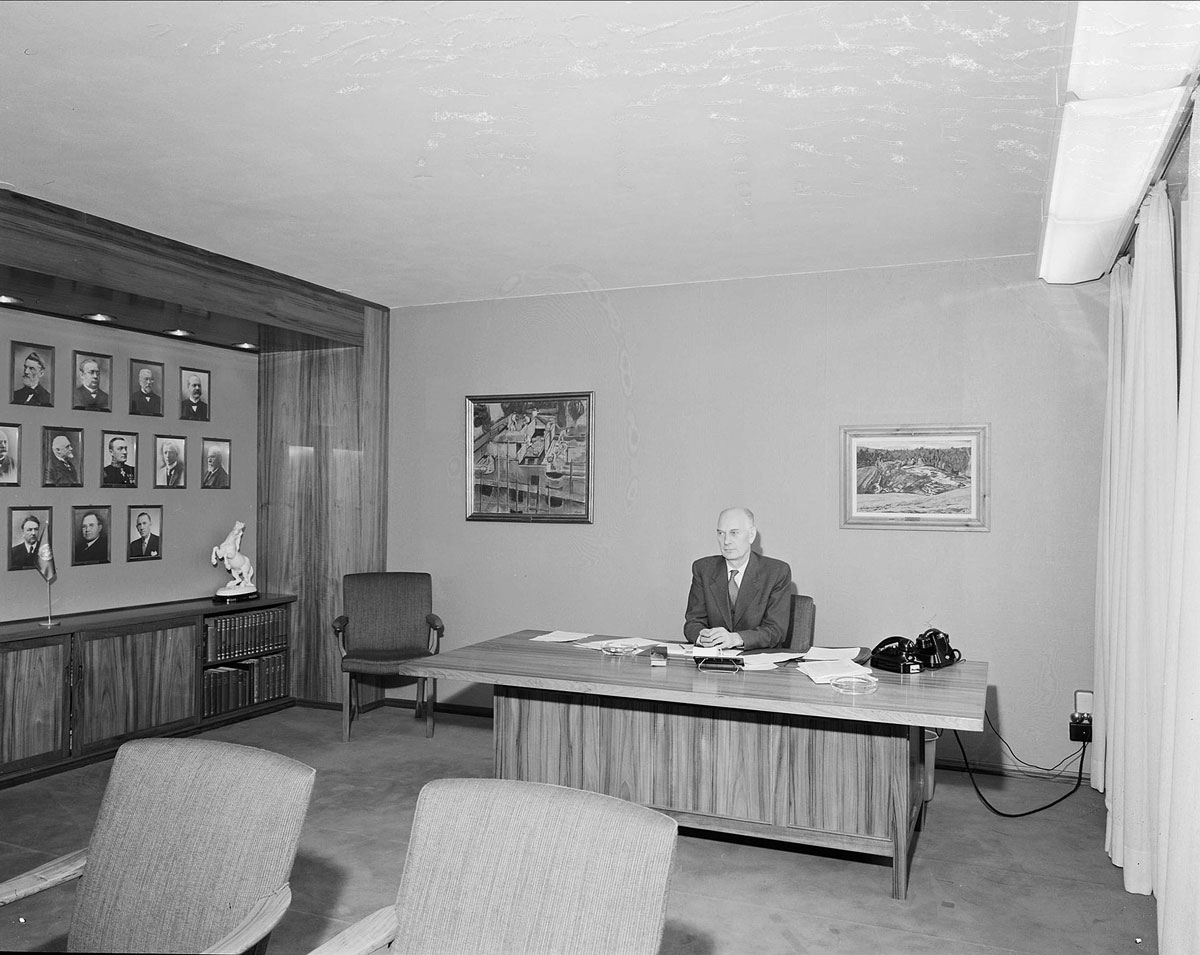 Statsminister Einar Gerhardsen i februar 1959.Foto: Leif Ørnelund / Oslo MuseumI debatten i Stortinget 11. mars 1959 erklærte statsminister Gerhardsen på regjeringas vegner at:«De prinsipielle retningslinjer som kommer til uttrykk i vedtaket (av 1935), svarer til de retningslinjer Regjeringen har søkt å følge. Når det gjelder den framtidige behandlingen av slike saker, kan jeg på Regjeringens vegne erklære at den vil holde seg nøye til de prinsipielle retningslinjer som hittil vanligvis har vært fulgt ved utstedelse av eksporttillatelse for våpen og ammunisjon.Det skal ved avgjørelsen legges vekt på dei utenrikspolitiske vurderinger, og hovedsynspunktet bør være at Norge ikke vil tillate salg av våpen og ammunisjon til områder hvor det er krig eller krig truer, eller til land hvor det er borgerkrig».Same dato vedtok Stortinget følgjande:«Stortinget tar til etterretning den erklæring statsministeren på Regjeringens vegne har lagt fram. Stortinget vil sterkt understreke det prinsipp at eksport av våpen og ammunisjon fra Norge bare må skje etter en omhyggelig vurdering av de uten- og innenrikspolitiske forhold i vedkommende område. Denne vurdering må etter Stortingets mening være avgjørende for om eksport skal finne sted».På bakgrunn av krigen i Vietnam sette representanten Finn Gustavsen i 1967 fram forslag om å stadfeste eit forbod mot eksport av våpen og ammunisjon til land som er i krig eller borgarkrig.I innstillinga frå utanriks- og konstitusjonskomiteen om forslaget i 1967 kjem det m.a. fram at:«Stortingsvedtaket av 1959 tar etter komiteens oppfatning ikke sikte på å regulere forhold som står i forbindelse med vår egen forsvars- og sikkerhetspolitikk, men berører bare kommersiell våpeneksport. Utførsel og innførsel av våpen som finner sted i forbindelse med planer trukket opp i NATOs forsvarsorganisasjon og som er godtatt av Norge eller som er basert i våpenhjelpavtaler mellom Norge og noen av NATOs andre medlemsland, faller derfor utenfor de forhold som Stortingets vedtak tar sikte på å gi regler for. Derimot må det etter komiteens mening naturligvis gjelde fullt ut for annen våpenutførsel til NATO-land».Vidare slutta Stortinget seg i 1997 samrøystes til ei presisering av 1959-vedtaket. Dette gjaldt betydninga av demokratiske rettar og respekten for grunnleggjande menneskerettar i vurdering av dei utan- og innanrikspolitiske forhold i vedkommande land.Historikken viser at det berande prinsippet må vere dei omsyna som til ei kvar tid speglar Noregs utanriks- og tryggingspolitiske interesser. Situasjonen vi står i er ein vedvarande krig i Ukraina. Vi veit ikkje kva dei langsiktige konsekvensane av Russlands folkerettsstridige invasjon vert. Vi ser at krigen har endra det tryggingspolitiske landskapet i overskodeleg framtid og påverkar norsk sikkerheitspolitikk.Kontrollen med eksport av forsvarsmateriell skal framleis skje innanfor strenge og ansvarlege rammer. Samstundes skal regjeringa ta naudsynte politiske avgjerder når det gjeld sentrale utanriks- og tryggingspolitiske interesser.Noregs støtte til UkrainaRegjeringa la 2. februar 2024 fram ei eiga stortingsmelding, Meld. St. 8 (2023–2024) om Nansen-programmet, som gjev ei oversikt over både den militære og sivile støtta frå Noreg til Ukraina. Nansen-programmet for Ukraina er det største støtteprogrammet til eit land i krig i Noregs historie. Støtta er på 75 milliardar kroner i militær og sivil støtte for perioden 2023–2027. Nansen-programmet er basert på ein politisk avtale med alle parti på Stortinget. Meld. St. 8 (2023–2024) gjer greie for Nansen-programmet og Noregs støtte til Ukraina. Norsk støtte skal vere effektiv, langsiktig og målretta.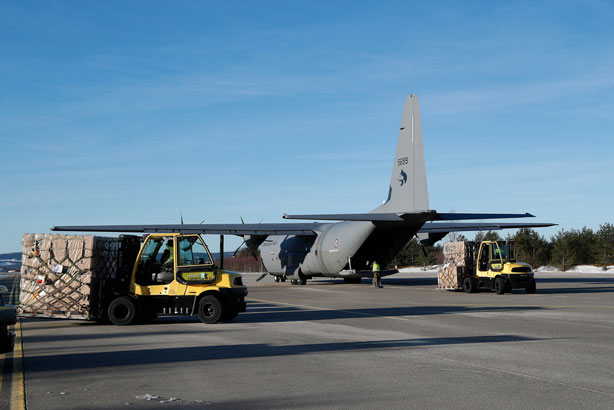 Donasjonar av M72-rakettar til Ukraina.Foto: Torbjørn Kjosvold / ForsvaretOm eksport av forsvarsmateriell til UkrainaFølgjande gjeld for eksport til Ukraina:Det er tillate med donasjonar av forsvarsmateriell til Ukraina.Det er tillate med direktesal av forsvarsmateriell frå norske verksemder til ukrainske styresmakter.Det er tillate for norske verksemder å overføre teknologi og innleie industrisamarbeid med ukrainske verksemder, såframt ukrainske styresmakter er sluttbrukar.Det er tillate med eksport av fleirbruksvarer til sivil og militær bruk.Det er tillate med eksport av sivile varer til militær sluttbruk.Verneutstyr som vert teke med for eige personleg bruk i Ukraina krev ikkje lisens frå UD.Døme på norsk støtte er stadig meir avanserte donasjonar av materiell frå eigne behaldningar og donasjonar av materiell skaffa gjennom internasjonalt samarbeid og fondsmekanismar. I tillegg kjem donasjonar av materiell skaffa direkte frå forsvarsindustrien og dessutan trening og opplæring av ukrainsk personell.Regjeringa har elles vedteke å tillate direktesal av forsvarsmateriell frå norske verksemder til styresmaktene i Ukraina. Avgjerda tredde i kraft 1. januar 2024. Ved handsaminga av Meld. St. 8 (2023–2024) om Nansen-programmet for Ukraina, kor avgjerda er omtalt, støtta Stortinget avgjerda om å tillate direktesal av forsvarsmateriell til ukrainske styresamakter. Regjeringa tillét òg at norske verksemder overfører teknologi og innleier industrisamarbeid med ukrainske verksemder, så framt ukrainske styresmakter er sluttbrukar.Regjeringa er oppteken av at Noreg skal gje langsiktig og effektiv våpenstøtte til Ukrainas legitime forsvarskamp, basert på ukrainske behov. Då er det viktig at ukrainske styresmakter får høve til å kjøpe det forsvarsmateriellet dei har behov for. Donasjonar åleine er ikkje lenger tilstrekkeleg. Dei praktiske skilnadene mellom Noregs militære støtte hittil og direktesal av forsvarsmateriell er samstundes avgrensa.Det at regjeringa har opna for direktesal til Ukraina betyr ikkje at ein på generelt grunnlag vert tillét direktesal av forsvarsmateriell til land i krig. Regjeringas avgjerd gjeld for Ukraina og er grunngjeve i den heilt ekstraordinære tryggingspolitiske situasjonen vi står i, saman med forbundsfellane våre. Noreg vil halde fram med å gje betydeleg militær støtte til Ukraina i tråd med Nansen-programmet. Totalt har Noreg gjeve om lag 11 milliardar kroner i militær støtte i 2023.Endringa inneber at norske forsvarsverksemder kan søkje Utanriksdepartementet om eksportlisens for direktesal av forsvarsmateriell til Ukraina, under føresetnad av at eksporten mellom anna møter krav til stadfesta behov og sluttbrukarkontroll.Utanriksdepartementet samarbeider med Forsvarsdepartementet om å gjere vurderingar av alle søknadar om eksportlisens til Ukraina, etter følgjande kriterium:Direktesal av forsvarsmateriell kan berre skje til ukrainske styresmakter.Det må liggje føre dokumentasjon og styresmaktsforsikringar om sluttbruk og sluttbrukar, og dessutan reeksportklausul.Transport og overlevering av forsvarsmateriell skal berre skje via sikre og etablerte logistikkruter.Søknadar vert vurderte i tråd med norsk eksportkontrollregelverk og Noregs folkerettslege forpliktingar, herunder Våpenhandelsavtalen (Arms Trade Treaty).Utanriksdepartementets oppgåver og nasjonalt samarbeid om eksportkontrollUtanriksdepartementets oppgåver som styresmakt for den strategiske eksportkontrollen i Noreg omfattar politikkutvikling og regelverksutvikling. Norsk politikk og styresmaktsutøving må til ei kvar tid tilpassast det nasjonale, regionale og globale tryggingsbiletet. Utanriksdepartementets oppgåver inkluderer utvikling av norsk eksportkontrollpolitikk, å fremje norske interesser i eit omfattande multilateralt samarbeid, rettleiing og informasjonsverksemd overfor forsvarsindustrien, næringslivet og akademia, rapportering om eksport i den årlege meldinga til Stortinget, og handheving av eksportkontroll- og sanksjonsregelverket. Ei av hovudoppgåve er den vesentlege forvaltningsoppgåva knytt til handsaming av søknadar om eksportlisensar. Departementet er i tillegg ansvarleg for gjennomføring av folkerettsleg bindande sanksjonsregimer vedtekne i Tryggingsrådet i FN og for restriktive tiltak frå EU som Noreg har slutta seg til.For Utanriksdepartementet medfører det samansette og dynamiske tryggingsbiletet ein auke i talet på lisenssøknadar, og vurderingane har vorte stadig meir komplekse. Organiseringa og dimensjoneringa av eksportkontrollarbeidet har måtta tilpasse seg desse utfordringane. Dette førte til at regjeringa i 2023 vedtok å etablere eit eige direktorat for å vareta den operative eksportkontrollen på ein best mogleg måte. Skipinga av Direktoratet for eksportkontroll og sanksjonar (DEKSA) er omtalt i kapittel 3 til meldinga.Ved skipinga av DEKSA vil regjeringa sikre at eksportkontrollarbeidet er dimensjonert rett og har naudsynt kompetanse, tilstrekkelege ressursar og organisering for å kunne vareta oppgåvene på eit område med stor saksmengd og betydning for norske utanriks- og tryggingspolitiske interesser, og dessutan for næringslivet og kunnskapssektoren.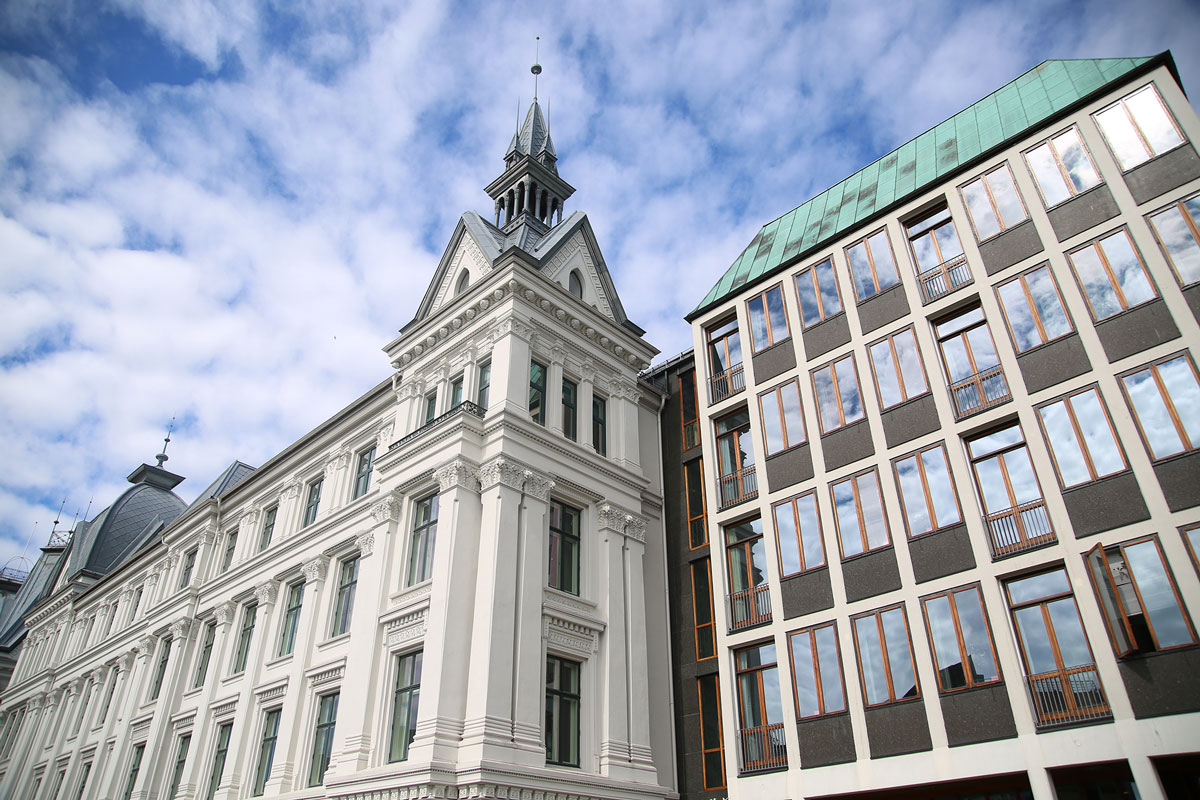 Utanriksdepartementet er ansvarleg styresmakt for eksportkontrollen i Noreg.Foto: Ingeborg Gloppen Johnsen /UtanriksdepartementetUtøving av forvaltningsoppgåvene, særleg lisensarbeidet, er avhengig av spesialisert og teknisk ekspertise og tilstrekkelege ressursar for å sikre at norske verksemder får lisenssøknadene sine handsama på ein trygg og tidsmessig måte. Dette handlar både om norsk omdømme som teknologileverandør og om konkurransefortrinn. Det er eit mål at søknadar og informasjonsbehov frå verksemder og akademia vert handsama effektivt og kompetent, og i tråd med Stortingets føresetnader og dei internasjonale pliktene våre. Det er avgjerande å sikre juridisk-, tryggingspolitisk-, eksportkontrollfagleg og teknisk kompetanse og dessutan solide og oppdaterte regelverk. Utanriksdepartementet samarbeider tett med partane i det nasjonale arbeidet om eksportkontroll. I kapittel 6.2. i meldinga vert det gjort nærmare greie for samarbeidet.Ei prioritert oppgåve for Utanriksdepartementet er informasjonsverksemd overfor næringslivet og akademia. Det vert lagt stor vekt på å sikre tilgjengelegheita til departementet og nær kontakt med eksportverksemdene og kunnskapssektoren om både konkrete eksportsaker og for rettleiing om eksportkontrollregelverket. God og jamleg kontakt trengst for at departementet skal få naudsynt oversikt over norske teknologimiljø, norsk teknologiutvikling og viktige næringsinteresser. Både eit kompetent styresmaktsapparat, og ei absolutt teieplikt om konkrete saker, er avgjerande.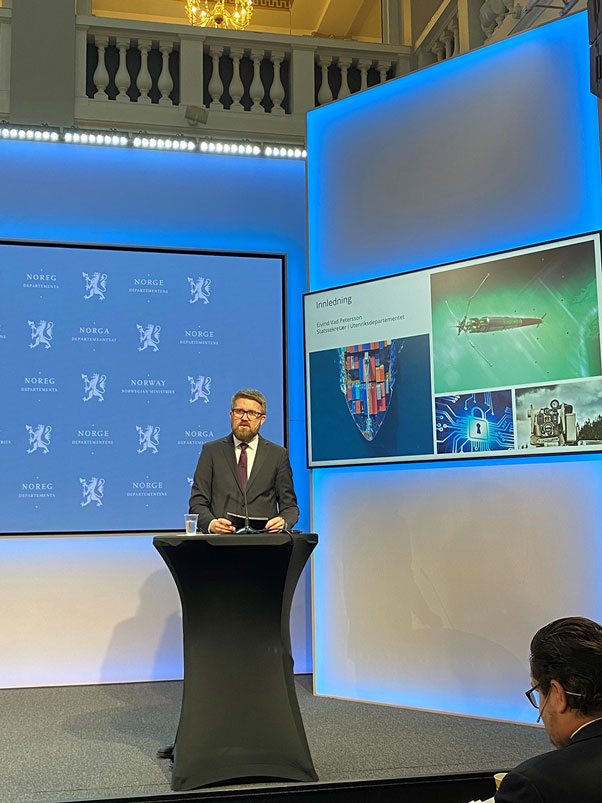 Statssekretær Eivind Vad Petersson på det årlege informasjonsseminaret om eksportkontroll.Foto: UtanriksdepartementetRiksrevisjonens undersøking av arbeidet til styresmaktene med strategisk eksportkontroll vart lagd fram i februar 2021. Utanriksdepartementet følgjer opp arbeidet med tiltak i samsvar med tilrådingane frå undersøkinga, m.a. gjennomgang av eldre landklareringar, styrkt systematikk for kvalitetssikring av lisensvilkår, full revisjon av rutinar og dessutan styrkt dokumentasjon av vurderingar i sakshandsaminga. Meld. St. 14 (2021–2022) gjer greie for bruken og vidareutvikling av søknads- og sakshandsamingssystemet E-lisens. Det vart gjort grundig greie for Utanriksdepartementets oppgåver i Meld. St. 8 (2015–2016).Utanriksdepartementets kontroll med eksport av fleirbruksvarerFleirbruksvarer er varer som opphavleg er utvikla for sivil bruk, men som kan ha viktige militære bruksmåtar, til dømes i aktivitetar knytt til masseøydeleggingsvåpen og leveringsmidlar for slike våpen.Kontrollen med eksport av fleirbruksvarer bidreg til å hindre spreiing av masseøydeleggingsvåpen og leveringsmidlar for slike våpen. Gjennom nasjonal gjennomføring av kontrollen, støttar Noreg òg opp under internasjonale ikkje-spreiingsinstrument. Somme land jobbar med å skaffe seg avansert teknologi og kunnskap gjennom fordekte metodar for å utvikle og styrkje den militære kapasiteten sin. Fleire land og regionar representerer ei utfordring når det gjeld eksport av norske fleirbruksvarer og sensitiv teknologi. Dette er òg noko EOS-tenestene skildrar i sine årlege, ugraderte trussel- og risikovurderingar.Fleirbruksvarer er skildra i lista til eksportkontrollforskriftas vedlegg II (Liste II). Lista består av fleirbruksvarelistene som er forhandla fram i dei internasjonale eksportkontrollregima som Noreg er medlem av, og som EU har samanstilt til ei felles og brukarvennleg liste.Innanfor eksportkontrollregima, deltek norske styresmakter i løpande forhandlingar innanfor tekniske ekspertgrupper om nye teknologiar og oppdatering av kontrolllistene. EUs fleirbrukvaresliste, og dimed den norske Liste II, vert oppdatert i tråd med endringane som er vedtekne i dei ulike regima.Døme på fleirbruksvarerAvanserte dronerKjernefysisk teknologiRadarar og laserarSjukdomsframkallande bakteriar og virusUtstyr for sterk krypteringUndervassteknologi[Boks slutt]Innenfor eksportkontrollregima vert det utveksla informasjon om spreiingstrendar og anskaffingsforsøk, framveksande teknologiar, og dessutan relevante nasjonale avslag på lisenssøknadar. Dette er informasjon som skal takast omsyn til i lisensvurderingane til dei einskilde medlemslanda. Dersom eit land har delt informasjon om eit lisensavslag er det ein føresetnad at andre medlemsland avslår tilsvarande lisenssøknadar til den same mottakaren. «No undercut»-prinsippet skal bidra til å førebyggje leveransar til bruk i aktivitetar knytt til masseøydeleggingsvåpen, og hindre kommersiell undergraving mellom verksemder i medlemslanda.Å kontrollere eksporten av fleirbruksvarer er eit omfattande arbeid. Handsaminga av lisenssøknadar krev samansett kompetanse og grundige risikovurderingar. Det er ikkje mogleg å gje same føreseielegheit om høve til å få lisens for fleirbruksvarer som ved eksport av forsvarsmateriell då sistnemnte baserer seg på nasjonal sikkerheitspolitikk og er underlagt nasjonalt skjønn. Handsaming av søknadar om eksport av fleirbruksvarer kan i mange tilfelle ta lengre tid enn handsaming av søknadar som gjeld forsvarsmateriell då kontrollen inneber andre risikovurderingar og behov for innhenting av informasjon.Departementet strever etter å ha rask sakshandsaming, effektiv kommunikasjon med søkjar i prosessen, og tydeleg praksis. Legitim handel skal ikkje hindrast unødig. Dersom det vert vurdert i ein lisenssøknad at det aktuelle salet berre er for sivil sluttbruk, skal lisens innvilgast.Kontroll med digital overvakingsteknologi står høgt på dagsorden internasjonalt. Noreg deltek aktivt i dette arbeidet. Fleire overvakingsteknologiar er allereie omfatta av kontrolllistene. I tillegg ser Noreg hen til EUs arbeid med kontroll av ikkje-listeført overvakingsutstyr i samband med vårt eige arbeid. Noreg har slutta seg til eit amerikansk initiativ om ein åtferdskodeks knytt til å styrkje kontroll med overvakingsteknologiar av omsynet til demokrati og førebyggje brot på menneskerettar. Kodeksen vart annonsert 30. mars 2023 med tilslutning av Noreg og 20 andre statar.Det nasjonale samarbeidet om eksportkontrollDet nasjonale samarbeidet om eksportkontroll består av eit tett operativt samarbeid mellom Utanriksdepartementet, PST, Tolletaten og Etterretningstenesta. PST er gjennom politiloven ansvarleg for å førebyggje og etterforske brot på eksportkontrollregelverket. Tolletaten er ansvarleg for vare- og dokumentkontroll ved eksport. Etterretningstenesta har gjennom etterretningstenesteloven lovpålagde oppgåver knytt til eksportkontroll og ikkje-spreiing. Saman gjev partane i det nasjonale samarbeidet viktig avgjerdsstøtte til kontrollen med eksport av forsvarsmateriell og fleirbruksvarer, både i einskildsaker og for situasjonsforståing knytt til aktørar, hendingar og spreiingstrendar.Departementet trekkjer ved behov på ekspertise frå Forsvarets forskingsinstitutt (FFI) og Direktoratet for strålevern og atomtryggleik (DSA).Riksrevisjonens rapport frå 2021 påpeikar at det nasjonale samarbeidet om eksportkontroll og ikkje-spreiing er godt, men at det er naudsynt å styrkje informasjonsutvekslinga mellom partane. Utanriksdepartementet held fram med å leggje stor vekt på arbeidet med å styrkje og vidareutvikle det nasjonale samarbeidet om eksportkontroll. Stort sakstilfang og kompleksitet i vurderingane som må gjennomførast understrekar behovet for eit tett samarbeid med PST, Tolletaten og Etterretningstenesta, og eit strategisk samarbeid med dei ansvarlege departementa. Etatane samarbeider med departementet om utvalde saker i Operativ eksportkontrollgruppe (OEG) der føremålet er å gje departementet avgjerdsstøtte.Partane opplever samarbeidet som godt og effektivt, og understrekar at det er viktig at OEG har eit breitt mandat for høve til å møte komplekse informasjonsbehov og følgje utvikling på eksportkontrollfeltet, til dømes knytt til framveksande teknologiar og ei styrking av rettleiingsfunksjonar overfor næringsliv og akademia.Det er naudsynt at alle dei involverte nasjonale aktørane prioriterer arbeidet med eksportkontroll, og at desse har tilstrekkelege ressursar og kompetanse for å kunne støtte opp om ein ansvarleg eksportkontroll og førebyggje spreiing av masseøydeleggingsvåpen, og at regelverket som regulerer arbeidet er oppdatert.Fleire norske verksemder utviklar eller produserer strategiske varer og teknologi som er etterspurd av land det er knytt bekymring til med tanke på mogleg utvikling av masseøydeleggingsvåpen, eller til andre uønskte militære føremål. PST og Etterretningstenestas opne trusselvurderingar slår fast at norske verksemder vert utsette for fordekte anskaffingsforsøk. Det er ei viktig oppgåve for styresmaktene å bidra til auka vaktsemd blant norske verksemder. Det nasjonale samarbeidet speler ei avgjerande rolle for å sikre ei ansvarleg gjennomføring av kontrolloppgåvene, og dessutan etterleving av Noregs internasjonale forpliktingar på området. I denne samanhengen er det naudsynt at PST, Tolletaten, Etterretningstenesta, FFI og DSA deltek i relevante ekspertmøte i det internasjonale eksportkontrollsamarbeidet.Kontroll av kunnskapsoverføringEksportkontroll omfattar kontroll med kunnskap som kan nyttast i masseøydeleggingsvåpen og leveringsmidlane deira og konvensjonelle våpen.Tida der vi berre sende varer fysisk over grensene er forbi. No handlar det om teknologi som vert sendt og delt munnleg, digitalt, i form av teikningar eller i skrift. Eit utviklingstrekk er at fleire land vi ikkje har tryggingssamarbeid med søkjer kunnskap relevant for eigne militære system og kapasitetar frå norske teknologimiljø. Utviklinga er omtalt av både PST og Etterretningstenesta i deira årlege ugraderte trusselvurderingar. Nærståande land opplever den same utfordringa. Internasjonalt og i internasjonale forum drøftar ein korleis betre målrette og styrkje kontrollen på dette området.Departementet har erfart eit auka medvit i universitets- og høgareutdanningssektoren knytt til eksportkontroll. Fleire universitet har teke aktive grep og etablert forsterka kontrollsystem, og dessutan rutinar for å sikre etterleving. Det å ha kontroll på strategisk teknologi, kunnskap og forsking er ein viktig del av vår forsvars- og sikkerheitspolitikk. I dette ligg det ei erkjenning av at tryggingspolitiske omsyn kan vege tyngre enn akademisk fridom i einskilde saker.Sjølv om Noreg har eit kontrollregime for dette, har regjeringa vedteke å styrkje kontrollen, for å svare på nye utfordringar. Vi skal gjere det tydelegare når ein til dømes må søkje om ein lisens eller ikkje. Departementet meiner at det er viktig å utforme ein kontroll som liknar på den som går føre seg i likesinna land, og som dei praktiserer i møte med Noreg. Ferdigstilling av forskriftsendringane er venta tidleg 2025, og vil skje samstundes med etableringa av Direktorat for eksportkontroll og sanksjonar (DEKSA). Direktoratet skal rustast for ei saksmengd som aukar i omfang og kompleksitet, og vil ha fleire ressursar knytt til kunnskapsoverføring, noko som vil føre til auka kapasitet til rettleiing, og dessutan raskare sakshandsamingstid. Medan arbeidet med skipinga av direktoratet går føre seg, held Utanriksdepartementet fram med å vidareutvikle fagområdet, herunder sakshandsaming, rettleiing og regelverk. Utanriksdepartementet vil òg intensivere kontakten med likesinna land om korleis dei praktiserer kontroll med kunnskap.Straffesak om kunnskapsoverføringBorgarting lagmannsrett avsa 8. desember 2023 dom i straffesak om kunnskapsoverføringEin tidlegare professor ved eit norsk universitet var tiltalt for brot på eksportkontrollregelverket og sanksjonsregelverket mot Iran, i tillegg til datainnbrot.Professoren var tiltalt for å ha ytt tenester og teknisk hjelp til fire iranske gjesteforskarar knytt til teknologi som krev eksportløyve frå Utanriksdepartementet.Den tiltalte blei frikjend på alle tiltalepunkt. Dommen er rettskraftig.Saksnummer: 23-040228ast-borg/02. Informasjon henta frå samandrag i av saka på Lovdata.no.[Boks slutt]Sanksjonar og restriktive tiltakSanksjonar er eit ikkje-militært tryggingspolitisk og utanrikspolitisk verkemiddel som inneber at det vert innført økonomiske og diplomatiske restriksjonar som avgrensar handlefridommen til ein stat, ei gruppe og/eller einskildpersonar og verksemder eller andre einingar.Tradisjonelt har sanksjonar vorte utforma som breie handelsblokadar mot eit land med tilhøyrande diplomatisk isolasjon og våpenembargo. I dag vert sanksjonar i større grad retta mot einskildpersonar eller einingar, som den styrande eliten i eit land eller andre aktørar som er direkte involverte i handlingane det vert reagert mot.Sanksjonar kan mellom anna innebere at einskildpersonar, verksemder eller andre einingar som vert rekna ansvarlege for handlingane det vert reagerte mot, vert oppførte på ei liste over personar eller einingar underlagt økonomiske frystiltak og/eller reiserestriksjonar. Fryspliktene inneber frys av den listeførte sine midlar og eit forbod mot å stille til rådvelde eller gjere tilgjengeleg pengar eller formuesgode for vedkommande. Reiserestriksjonane inneber at den listeførte skal nektast å reise inn til og gjennom landet.Skilnaden på eksportkontroll og sanksjonarSanksjonar er gjerne midlertidige, eksportkontrollen meir varig.To ulike regelverk, men nokre fellestrekk.Einskilde landspesifikke forskrifter viser til varelistene i eksportkontrollforskriften.Sanksjonar og restriktive tiltak er nemnt særskild i eksportkontrollforskriften § 7 bokstav b («catch all»).[Boks slutt]I tillegg til økonomiske frystiltak og reiserestriksjonar er dei vanlegaste sanksjonstypane i dag våpenembargoar, som m.a. forbyr sal av våpen og fleirbruksvarer, relaterte tenester, og i nokre tilfelle utstyr som kan nyttast til intern undertrykking og overvaking. Vidare vert sektorielle restriksjonar nytta, til dømes særskilde handelsforbod og transportforbod, og dessutan ulike finansielle restriksjonar.Tryggingsrådet i FN kan med folkerettsleg bindande verknad vedta sanksjonar mot statar, personar eller einingar. I tillegg vedtek Rådet for Den europeiske unionen restriktive tiltak overfor statar, personar eller einingar. Noreg er folkerettsleg plikta til å gjennomføre Tryggingsrådets bindande vedtak, og etter ei konkret vurdering kan Noreg slutte opp om EU-tiltaka. Fleire av sanksjons- og tiltaksregima inneheld føresegner om våpenembargo.Stortinget vedtok 8. april 2021 lov om gjennomføring av internasjonale sanksjonar. Loven erstattar to tidlegare lover, herunder lov av 7. juni 1968 nr. 4 om gjennomføring av bindande vedtak av Dei sameinte nasjonanes Sikkerhetsråd og lov av 27. april 2001 nr. 14 om iverksetjing av internasjonale, ikkje-militære tiltak i form av avbrot eller avgrensing av økonomisk eller anna samkvem med tredjetatar eller rørsler. Regjeringas fullmakt til å setje i verk sanksjonar og restriktive tiltak vart samla i den nye loven, uavhengig av om det er tale om FN-sanksjonar eller restriktive tiltak frå EU. Loven styrkjer elles rettstryggleiken gjennom innføring av ein forvaltningsrettsleg klagetilgang for dei listeførte og gjev høve til å få utnemnt advokat dersom vedkommande går til søksmål mot staten for å prøve gyldigheita av listeføringa. I tillegg vert bruksområdet utvida for sanksjonslovgjevinga til å inkludere Svalbard og Jan Mayen. Kongen kan gje forskrift om bruken av loven for dei norske bilanda.Visse typar tiltak som er omfatta av FN-sanksjonar og/eller EU-tiltak vert gjennomførte med heimel i anna norsk lovgiving. Dette gjeld m.a. reiserestriksjonar som er gjennomførte i utlendingsregelverket, og våpenembargoar som dels er gjennomførte med heimel i eksportkontrollovgjevinga. Når det gjeld gjennomføringa av våpenembargoar vil varene, teknologien og tenestene som vert omfatta av handelsforbodet i dei fleste tilfelle stå på kontrollista til eksportkontrollforskrifta og vere lisenspliktige. Det er difor berre i einskilde av sanksjons- og tiltaksforskriftene at det er innteke uttrykkjelege føresegner om våpenembargoar.I samband med søknadar om eksport av varer, tenester eller teknologi på varelistene til land underlagd våpenembargo vert det gjeve avslag på søknaden, med mindre det er aktuelt å gjere einskilde unntak på humanitært grunnlag, til dømes for eksport av militært verneutstyr til bruk av humanitære aktørar. Vidare følgjer det av eksportkontrollforskrifta § 7 bokstav b, jf. § 3, at det er lisensplikt for alle varer, teknologiar eller tenester til militær bruk til område som er underlagde våpenembargo vedteken av Tryggingsrådet i FN, eller som del av andre tiltaksregime Noreg har slutta seg til.Særleg om RusslandForskrift om restriktive tiltak rundt handlingar som undergrev eller truar Ukrainas territoriale integritet, suverenitet, sjølvstende og stabilitet tredde i kraft 15. august 2014. Som følgje av Russlands fullskalainvasjon av Ukraina 24. februar 2022 har EU innført ei rekkje nye og omfattande restriktive tiltak mot Russland. Alle dei restriktive tiltaka er gjennomførte i norsk rett, med nokre få nasjonale tilpassingar. Noreg står saman med EU og andre land for å sikre at sanksjonane treffer sterkt og effektivt, men også for å bidra til størst mogleg føreseielege forhold for næringslivet.Eit svært stort tal personar og einingar er no listeførte, også fleire finansinstitusjonar. Når det gjeld dei andre finansielle tiltaka, er det mellom anna forbod mot handel med eller investering i finansielle instrument utferda av Russland og den russiske regjeringa eller den russiske sentralbanken, forbod mot transaksjonar med visse statseigde verksemder, og dessutan forbod mot sal av visse omsettelege verdipapir. Ei rekkje russiske bankar er utestengde frå SWIFT. Det er òg forbod mot å få innskot av ein viss storleik frå russiske statsborgarar. Det same gjeld å investere, delta eller på annan måte medverke i prosjekt som vert samfinansierte av det russiske fondet for direkteinvestering. Sal, eksport osb. av pengesetlar i norske kroner eller ein EU-medlemsstats offisielle valuta til Russland er òg forbode.På eksportkontrollområdet vert forbodet mot eksport av forsvarsrelaterte varer oppført i Liste I til eksportkontrollforskrifta vidareført. Forbod mot eksport av fleirbruksvarer og teknologi oppført i Liste II til eksportkontrollforskrifta står ved lag. Det er elles innført ei rekkje eksportforbod i dei sektorielle tiltaka i kapittelet til forskrifta 4.Alle norske verksemder har ei sjølvstendig plikt til å følgje regelverket. Oversikt over dei til kvar tid gjeldande restriktive tiltaka er tilgjengeleg på www.lovdata.no. Omfanget av restriksjonar for handel med Russland er no så stort at det inneber ein høg risiko. Sjå difor rettleiar for næringslivet på www.regjeringen.no med råd for aktsemdsvurderingar.Vidareutvikling av Noreg som partnarland i EUI samband med lanseringa av EUs tiande pakke av restriktive tiltak mot Russland vart Noreg gjeve status som partnarland innan eksportkontroll og restriktive tiltak, særleg innan fleirbruksvarer og annan sensitiv teknologi. Resten av landa med tilsvarande partnarlandsstatus er USA, Japan, Storbritannia, Sør-Korea, Australia, New Zealand og Canada. Dette styrkjer det allereie tette samarbeidet mellom Noreg og EU om eksportkontroll og restriktive tiltak. Partnarlandsstatusen er ei anerkjenning av Noregs effektive implementering av EUs restriktive tiltak mot Russland.Partnarlandsstatusen inneber mellom anna informasjonsdeling for å hindre omgåingar av sanksjonane og styrkjer dialogen for å sikre lik etterleving av regelverket. Omgåingar av sanksjonane er straffbart, og det er ønskjeleg å styrkje arbeidet med å unngå omgåingar på tvers av EU- og partnarland. Det er som ledd i dette arbeidet opna for å listeføre juridiske personar som omgår sanksjonane. Dersom norske aktørar omgår sanksjonane, kan dei i verste fall ende opp på ei slik liste.Det internasjonale samarbeidet om eksportkontroll og ikkje-spreiingKontroll med eksport av strategiske varer og teknologi er viktig for global tryggleik og stabilitet. Den teknologiske utviklinga og utviklinga i anskaffingsmetodar har ført til at eksportkontroll er eit effektivt verktøy for å hindre spreiing av masseøydeleggingsvåpen. Dette arbeidet er høgst relevant i den tryggingspolitiske situasjonen vi står i.Det internasjonale arbeidet i eksportkontrollregima set hovudrammene for den nasjonale kontrollen med fleirbruksvarer. Internasjonalt samarbeid om eksport av forsvarsmateriell vert også stadig større, sjølv om alle avgjerder er underlagt nasjonalt skjønn.Nasjonal gjennomføring av eksportkontroll bidreg til å sikre etterleving av folkerettslege avtalar på ikkje-spreiingsområdet. Sentralt står Ikkjespreiingsavtalen for kjernevåpen (NPT), Kjemivåpenkonvensjonen (CWC) og Biologivåpenkonvensjonen (BTWC). Konvensjonane vert gjennomførte i norsk rett, herunder kontroll med relevante varer og teknologiar forhandla innanfor dei internasjonale eksportkontrollregima i eksportkontrollregelverket sine varelister.Dei internasjonale eksportkontrollregima komplementerer desse avtalane når det gjeld kontroll med varer og teknologi som kan nyttast i utvikling, produksjon og bruk av masseøydeleggingsvåpen og leveringsmidlar til slike våpen.Eksportkontrollregima sine retningsliner og varelister vert elles nytta av Tryggingsrådet i FN i sanksjonsregima mot m.a. Iran og Nord-Korea, samt i resolusjon 1540 om ikkje-spreiing av masseøydeleggingsvåpen. EU baserer seg også på kontrollistene til regima i einskilde forordningar om restriktive tiltak, t.d. mot Russland.EksportkontrollregimaMultilateralt samarbeid er heilt naudsynt i arbeidet med eksportkontroll. Noreg er medlem i alle dei internasjonale regima og har gjennom mange år aktivt bidrege til arbeidet. Noreg arbeider for at regima skal vere relevante og effektive. I dagens tryggingspolitiske situasjon med stadig meir polarisering er det krevjande å oppnå konsensus innanfor det internasjonale samarbeidet.Bakgrunnen for samarbeidet i regima er den felles politiske viljen til medlemsstatane til å hindre spreiing av masseøydeleggingsvåpen og dessutan å etablere høge standardar for kontrollen med eksport av forsvarsmateriell. Ein føresetnad for medlemskapen er at konsensusvedtaka i regima vert gjennomførte i nasjonal rett og praksis.Regima identifiserer varer og teknologi som kan nyttast i samband med masseøydeleggingsvåpen eller leveringsmidlar for slike våpen. Dei arbeider også for å skape større semje om korleis nasjonal eksportkontroll kan kontrollere eksport av slike strategiske varer. Det går føre seg løpande forhandlingar for å sikre at kontrollistene og retningslinene til regima held tritt med teknologisk utvikling og spreiingstruslar.I regima utvekslar medlemslanda informasjon, om til dømes aktuelle spreiingsaktivitetar og avslag på eksportlisenssøknadar. Dette er informasjon det skal takast omsyn til i det nasjonale lisensieringsarbeidet til medlemslanda. Arbeidet innanfor regima vert vareteke av fleire ekspertgrupper gjennom regelmessige møter. Dei rapporterer tilbake dei årlege plenumsmøta som igjen tek avgjerder på basert på konsensus.Utanriksdepartementet leier arbeidet frå norsk side både i plenumsmøta til regima og i dei ulike arbeidsgruppene. For å sikre gjennomføring av regimepliktene og ein ansvarleg eksportkontroll er det viktig at alle relevante nasjonale styresmakter deltek aktivt i ekspertgruppene. I tillegg til Utanriksdepartementet, gjeld dette først og framst Politiets tryggingsteneste (PST), Tolletaten og Etterretningstenesta. I tillegg deltek representantar frå Forsvarets forskingsinstitutt og Direktoratet for strålevern og atomtryggleik på relevante ekspertmøte. Informasjonen som vert utveksla innanfor regima er sentral i handsaminga av konkrete lisenssaker, og dessutan i det førebyggjande arbeidet for å hindre spreiing av varer og teknologi til uønskte militære aktivitetar i utlandet. Dette er viktig for både Noregs og norsk næringsliv og akademias omdømme som ansvarlege partnarar internasjonalt.Regjeringa legg vekt på at Utanriksdepartementet, PST, Tolletaten og Etterretningstenesta har kompetanse og tilstrekkelege ressursar til å vareta oppgåvene sine. Deltaking i regimearbeidet innanfor den strategiske eksportkontrollen er ein premiss for å kunne halde oppe ein effektiv eksportkontroll på nasjonalt plan. I Meld. St. 49 (2012–2013), Meld. St. 8 (2014–2015), Meld. St. 8 (2015–2016) og Meld. St. 5 (2017–2018) vart det gjort grundig greie for arbeidet innanfor dei internasjonale eksportkontrollregima.Noreg er medlem i alle dei fire eksportkontrollregimaAustralia Group (AG) som rettar seg mot å hindre spreiing av kjemiske og biologiske våpen.Missile Technology Control Regime (MTCR) som omfattar leveringsmidlar for masseøydeleggingsvåpen.Nuclear Suppliers Group (NSG) som gjeld kjernefysiske våpen.Wassenaar Arrangement (WA) som omfattar konvensjonelle våpen, militære varer og sensitiv høgteknologi.[Boks slutt]Australia Group (AG)Australia-gruppa (AG) vart etablert etter initiativ frå Australia i 1985. Føremålet er å bidra til å sikre at varer, utstyr og substansar som kan nyttast i utvikling og produksjon av kjemiske og biologiske våpen vert underlagt eksportkontroll. I tillegg til varelister over utstyr, kjemikaliar, toksin og utgangsstoff er det etablert retningsliner om standardar for eksportkontroll. I 2018 publiserte AG ei særskild erklæring om den store bekymringa i gruppa for at kjemiske våpen igjen er nytta med tilvising til hendingar i Syria, Irak, Storbritannia og Malaysia. Det vart i denne samanhengen semje om å styrkje kontakten og dialogen med land som står utanfor Australia-gruppa.Missile Technology Control Regime (MTCR)Regimet vart etablert etter initiativ frå USA i 1982. Aktivitetane gjeld først og framst eksportkontroll av komplette missilsystem, herunder ballistiske missil og bererakettar for romfart og sonderakettar, samt andre ubemannende luftfarkostar. Inkludert er også kryssarmissil med ei rekkjevidde på 300 kilometer eller meir. Vidare vert komponentar kontrollerte for slike system, og dessutan andre varer som kan nyttast for produksjon av missil eller mindre luftfarkostar for spreiing av aerosolar.Noreg hadde formannskapen i MTCR i 1992–1993 og deretter i 2014–2015. I tillegg til å leie arbeidet og det årlege plenumsmøtet, held formannskapet ein aktiv dialog med ikkje-medlemmer for å fremje MTCRs arbeid. I 2019 bidrog Noreg som nestleiar i ekspertgruppa for informasjonsutveksling i MTCR.Noreg var i 2023 vertskap for eit teknisk ekspertmøte (TEM) og for eit teknisk informasjonsmøte for ikkje-medlemmer i Oslo.Nuclear Suppliers Group (NSG)NSG spring ut av den såkalla London-gruppa frå 1970-talet. NSG vart etablert i kjølvatnet av ei prøvesprenging utført av eit land som stod utanfor Ikkjespreiingsavtalen i 1974. For å hindre ytterlegare spreiing av kjernevåpen ønskte fleire leverandørland å etablere ein sterkare eksportkontroll enn det som direkte følgde av Ikkjespreiingsavtalens avgrensa formuleringar om eksportkontroll. NSGs arbeid omfattar to kontrollister med tilhøyrande retningsliner. Del 1 skildrar kjernefysiske varer og del 2 omfattar fleirbruksvarer, dvs. sivile varer som også kan ha viktige militære bruksområde i kjernefysiske aktivitetar. Teknologi knytt til varene på listene er også omfatta av NSG-kontroll.Wassenaar Arrangement (WA)Wassenaar-samarbeidet vart etablert i 1996 og erstatta det tidlegare Coordinating Committee on Multilateral Export Controls (CoCom), som vart etablert i 1949 for å hindre at vestleg høgteknologi og våpen vart selt til Sovjetunionen og andre kommuniststatar. CoCom vart nedlagt i 1994.WA-samarbeidet gjeld kontroll med konvensjonelle våpen, og fleirbruksvarer og teknologi som ikkje vert kontrollerte av dei andre regima. Noreg leidde forhandlingane som førte fram til semje om det politiske basisdokumentet og etableringa av WA i 1993–1995. Noreg har sidan leidd fleire forhandlingsprosessar innanfor WA, m.a. om etablering av kontrollstandardar for formidling av våpen mellom to tredjeland. WA har eit eige sekretariat i Wien der alle møta finn stad.WA har etablert to lister: ei for våpen og militære varer, og ei for fleirbruksvarer. Teknologi er også omfatta av listene. Det går føre seg eit omfattande teknisk arbeid for å halde listene oppdaterte. I tillegg vert meir prinsipielle og praksisspørsmål drøfta i ei eiga arbeidsgruppe. Det vert halde eit årleg ekspertmøte for lisensierings- og kontrollekspertar. Det årlege plenumsmøtet tek alle avgjerder basert på konsensus. Formannskapen roterer alfabetisk.ZanggerkomiteenZanggerkomiteen vart etablert i 1974 for å sikre ei mest mogleg einskapleg forståing av Ikkjespreiingsavtalens (NPT) artikkel III.2 om kva som skulle vere underlagt eksportkontroll etter avtalen. Komiteen fastset kva ein siktar til med utstyr og materiale som er konstruert for utvikling av spaltbart materiale. Ansvaret er delvis overlappande med Nuclear Suppliers Group (NSG). Ikkjespreiingsavtalen føreset at eksport av slikt utstyr og materiale til ein ikkje-kjernevåpenstat, til liks med spaltbart materiale, berre kan tillatast når det spaltbare materialet er underlagt IAEA-kontroll. Utstyret og materiala er skildra i Zanggerkomiteens liste. Lista vert jamleg oppdatert. Lista vert ofte omtalt som «trigger-lista» då slike varer utløyser krav om IAEA-tryggleikskontroll.Formannskapet vert halde på frivillig basis og utan tidsavgrensing. Danmark har leidd Zanggerkomiteen sidan 2015.Andre internasjonale avtalar og samarbeidVåpenhandelsavtalen (ATT)FNs våpenhandelsavtale (Arms Trade Treaty – ATT) vart vedteken i FNs generalforsamling i 2013 som den første, og einaste, juridiske bindande internasjonale avtalen som regulerer handel av konvensjonelle våpen. 113 statar har per i dag ratifisert avtalen. ATT fastset minimumskrav for kontroll av lovleg handel med konvensjonelle våpen. ATT er eit sentralt verktøy for å få bukt med ulovleg og uansvarleg våpenhandel som fører til stor humanitær liding over heile verda. Avtalen pliktar statspartane til å regulere eksport, import og transitt av alle typar konvensjonelle våpen, inkludert handvåpen. Dei norske retningslinene for eksport av forsvarsmateriell er strengare og meir omfattande enn det som følgjer av ATT. ATT-pliktene er innarbeidde i retningslinene for handsaming av søknadar om eksport av forsvarsmateriell. Gjennomføring av ATT i nasjonal rett vart omtalt i Meld. St. 8 (2014–2015).Ei sentral målsetjing for ATT er å auke openheita kring handel med konvensjonelle våpen. Statspartane er plikta til å rapportere årleg om eigen import og eksport av våpen.Land som allereie har eit solid og velutvikla eksportkontrollsystem, herunder Noreg, har ei sentral rolle i å dele ekspertise og støtte implementering av normene i avtalen i andre land. Utveksling av erfaringar og praktisering av ATTs regelverk skjer gjennom årlege arbeidsgruppemøte der Noreg deltek. Samarbeid på tvers av nasjonale styresmakter og industriaktørar har høgt fokus i ATT dette året. Ti år etter at avtalen tredde i kraft er det framleis store ulikskapar blant statspartane når det gjeld kunnskap om og innsats for å sikre ei god implementering av avtalen. Gjennom ATTs frivillige fond for prosjektstøtte, Voluntary Trust Fund, kan land søkje om midlar for å gjennomføre nasjonale tiltak innanfor kapasitetsbygging, lov- og institusjonsutvikling og dessutan tekniske og materielle tiltak. Noreg har sidan 2018 bidrege med midlar til fondet. På denne måten bidreg Noreg til kompetansebyggjande prosjekt, andre lands implementering og vidare universalisering av avtalen. I perioden 2018–2020 var Noreg medlem i utveljingskomiteen til fondet.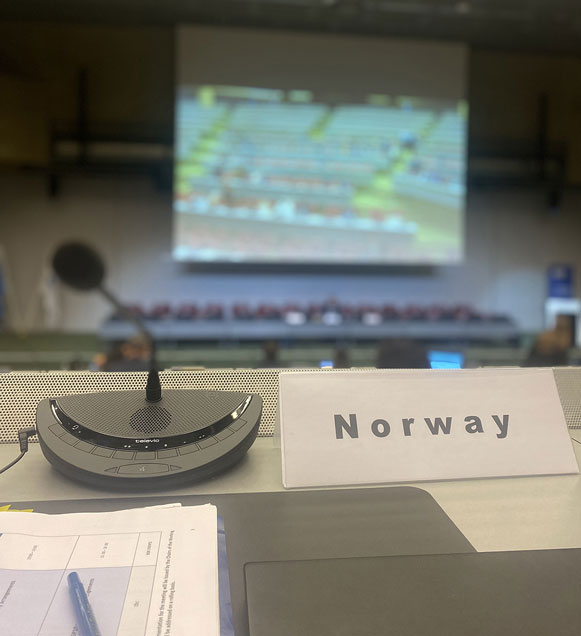 Arbeidsgruppemøte i Arms Trade Treaty (ATT) 2024.Foto: UtanriksdepartementetIkkjespreiingsavtalenIkkjespreiingsavtalen (NPT) er hjørnesteinen i det globale arbeidet med ikkje-spreiing. Kvart femte år vert ein tilsynskonferanse halden for avtalen. Russlands krigføring utfordrar den internasjonale ordenen, og vanskeleggjer høve for framgang og konsensus innan NPT. Russland blokkerte konsensus om eit sluttdokument i 2022, men konferansen viste at alle statspartane støttar sterkt opp om avtalen. NPT pliktar statar juridisk, og har i over 50 år bidrege til ei tryggare verd gjennom å leggje til rette for nedrusting og for å hindre spreiing av kjernevåpen. Noreg støttar aktivt opp om dei tre pilarane til avtalen: nedrusting, ikkje-spreiing, og retten til fredeleg bruk av kjernefysisk teknologi. Arbeidet med nedrusting har vore prega av polarisering. Det er avgjerande å motverke dette og hegne om NPT i ei krevjande tryggingspolitisk tid.Noreg har teke internasjonal leiarskap på arbeidet med verifikasjon av nedrusting, både i FN og gjennom meir teknisk arbeid. Dette er eitt av få tema innan kjernefysisk nedrusting der land samarbeider konstruktivt. Prosessen bidreg til tillitsbygging i ei polarisert tid. Noreg leidde FNs ekspertgrupper om dette i 2018–2019 og i 2022–2023. Begge gruppene fekk konsensus om arbeidet sitt, og har fått overveldande støtte i FNs generalforsamling. Det er eit stort steg i riktig retning at arbeidet Noreg har leidd sidan 2007 no har ei solid forankring i FN med sterk støtte frå dei fleste av medlemslanda.Noreg har elles teke initiativ til å utvikle ei felles forståing av kva prinsippet om irreversibilitet betyr i praksis. Irreversibilitet er, saman med verifiserbarheit og openheit, eitt av tre grunnleggjande prinsipp for nedrusting under NPT. Dette handlar om ei felles forståing av kva tillit som krevst for at ei gjennomført nedrusting av kjernevåpen ikkje kan reverserast. Til liks med verifikasjonsarbeidet meiner vi dette er eit felt der statane kan samarbeide og vi kan bringe ny giv til arbeidet med nedrusting – og ikkje minst motverke polarisering. Noreg støttar i tillegg opp om arbeidet med å redusere risikoen for bruk av kjernevåpen. Her er Noreg del av Stockholminitiativet, ei tverrregional gruppe, som fremjer tilrådingar om nedrusting til NPT. Risikoreduksjon er eit sentralt tiltak. Noreg fremjer òg faktabasert arbeid om humanitære konsekvensar av kjernevåpen, noko som er særskilt viktig i ein situasjon der Russland truar med bruk.Vi fører vidare det fagleg-tekniske verifikasjonssamarbeidet vårt med land som Storbritannia, Sverige og USA innanfor det såkalla Quad-samarbeidet. Samstundes deltek vi i Den internasjonale partnarskapen for nedrustingsverifikasjon (IPNDV) som samlar teknisk ekspertise, relevante nukleære fagmiljø og diplomatar frå land både med og utan kjernevåpen. Innsatsen vert støtta av norske fagmiljø.Haag-kodeksen mot spreiing av ballistiske missilHaag-kodeksen (HCoC) er eit politisk bindande samarbeid som skal bidra til openheit om ballistiske missilprogram og hindre spreiing av system som kan levere masseøydeleggingsvåpen. Tilslutta land pliktar seg til å dele informasjon om nasjonale missil- og romaktivitetar og førehandsvarsle sivile oppskytingar og prøveflygingar av ballistiske missil og bererakettar. Samarbeidet bidreg til internasjonal og regional føreseielegheit og stabilitet. I ei tid der utviklinga og testinga av stadig meir avanserte og langtrekkjande ballistiske missilsystem truar internasjonal fred og tryggleik, har HCoC fått aukande anerkjenning for arbeidet og betydninga si for ikkje-spreiing. Aktivitetane ved Andøya Space inneber at Noreg er blant landa som rutinemessig førehandsvarslar oppskytingar.HCoC vart sett i verk i november 2002 etter at 96 statar underteikna kodeksen, herunder Noreg. Totalt er no 143 land tilslutta HCoC.Noreg hadde formannskapet i HCoC i perioden juni 2019 til juni 2020. Formannskapet bidrog til å styrkje profilen vår internasjonalt som ein truverdig og konsistent partnar i det internasjonale ikkje-spreiingsarbeidet, så vel som å fremje innsatsen vår på andre arenaer innan eksportkontroll og ikkje-spreiing. Noreg lukkast, som første formannskap på fleire år, med å få med tre nye land i samarbeidet; Ekvatorial-Guinea, Saint Vincent og Grenadinane og Somalia. Dei slutta seg til i januar og februar 2020.Initiativet for spreiingstryggleikProliferation Security Initiative (PSI) inneber ein internasjonal innsats for å stanse handel med og transport av masseøydeleggingsvåpen og relatert teknologi og kunnskap. PSI fungerer som eit supplement til etablerte regime for eksportkontroll og ikkje-spreiingplikter.113 statar har slutta seg til PSIs prinsipp for å hindre spreiing. Noreg er med i kjernegruppa for operative ekspertar som består av 20 land. USA varetek sekretariatsfunksjonen i PSI. På norsk side vert arbeidet leidd av Utanriksdepartementet. Arbeidet vert gjennomført med deltaking frå ei rekkje departement og underliggjande etatar, herunder Justis- og beredskapsdepartementet, Nærings- og fiskeridepartementet, Etterretningstenesta, PST og Tolletaten.Noreg deltok då Sør-Korea i mai 2023 var vert for PSIs høgnivåmøte, der det vart markert at initiativet fyller 20 år.Samarbeidet med EUNoreg har eit nært samarbeid med EU om eksportkontroll og ikkje-spreiing generelt, og har som målsetjing å gjennomføre EUs standardar i det norske regelverket. Det er nær og hyppig kontakt på eksportkontrollfeltet for å sikre størst mogleg grad av harmonisering. Dette bidreg til føreseielegheit og størst mogleg grad av likehandsaming av aktørar som vert ramma av eksportkontroll.I 2003 inngjekk Noreg eit samarbeid med EUs utanriksteneste om eksportkontroll for forsvarsmateriell. Sidan 2013 har det vore eit uformelt samarbeid med EU-kommisjonen om eksport av fleirbruksvarer. Samarbeidet vart formalisert i 2017. Diskusjonane om harmonisering av regelverk og praktisering vart vidareførte.Samarbeidet inneber m.a. at Noreg, som einaste ikkje-medlemsland, utvekslar avslag på søknadar om eksport av forsvarsmateriell og fleirbruksvarer i databasar EU har etablert. Landa kan konsultere kvarande nærmare om eit konkret avslag, noko som er viktig i Utanriksdepartementets lisensieringsarbeid. Utgangspunktet er at dersom det ligg føre eit avslag frå eit EU-land i ei identisk sak, vil den norske søknaden verta avslått («no undercut»).Basert på det etablerte samarbeidet vert årlege politiske konsultasjonar haldne med EUs utanriksteneste og EU-kommisjonen om spørsmål knytt til eksportkontroll i eit vidare perspektiv, herunder årleg rapportering, destinasjonsland av bekymring, ATT, eksportkontrollregimenene, og dessutan politikkutvikling. Utanriksdepartementet og norsk forsvarsindustri vert invitert til EU-kommisjonens årlege Export Control Forum. Noreg har også stilt ekspertar til rådvelde for EUs utoverretta dialogprogram overfor tredjeland.Noreg vart i samband med EUs tiande pakke av restriktive tiltak mot Russland gjeve status som partnarland innan eksportkontroll og sanksjonar. Dette er omtala i kapittel 8.2.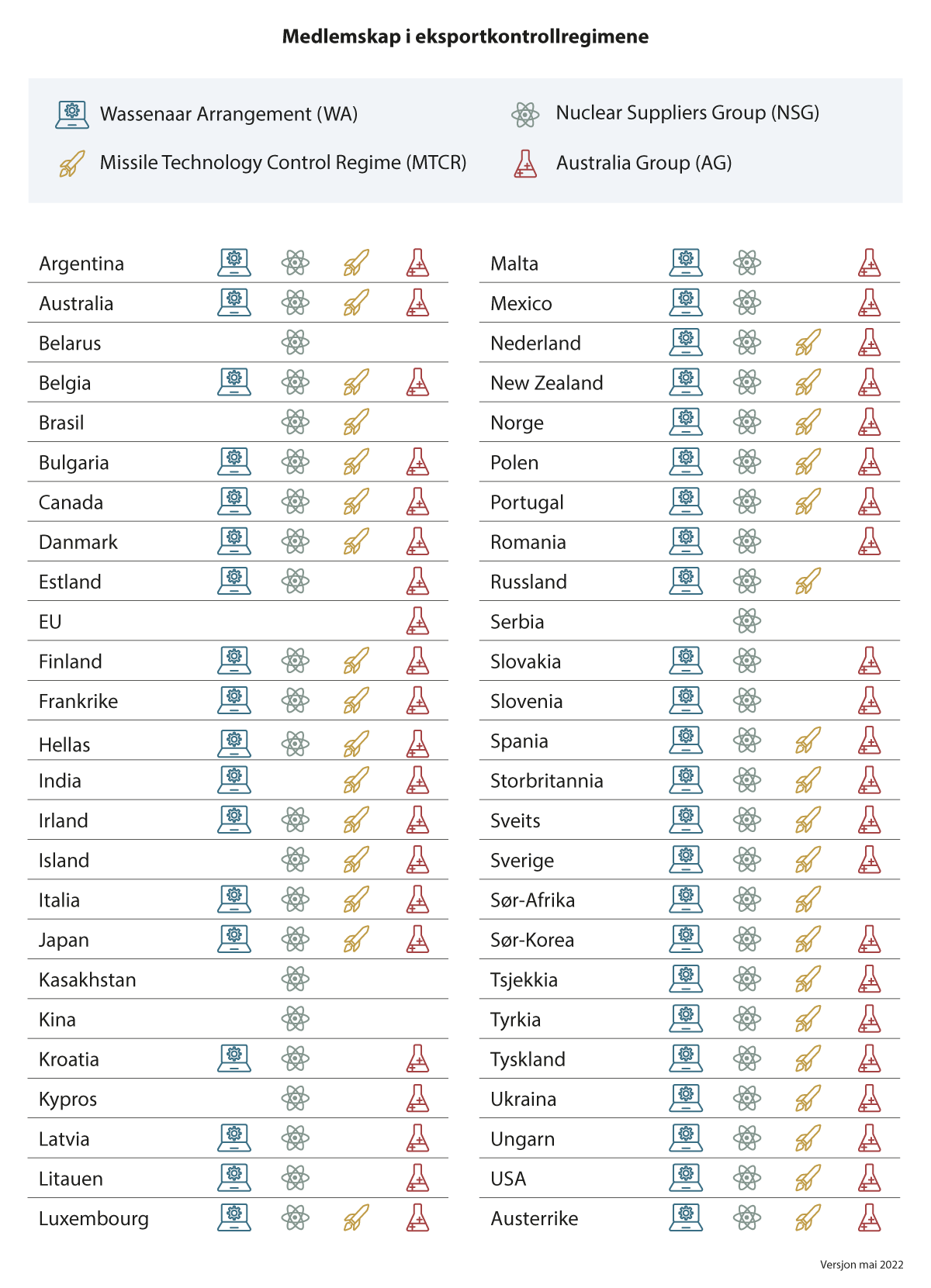 Medlemskapar i eksportkontrollregimaEksporten av forsvarsmateriell i 2023Dette kapittelet gjev ei oversikt over eksporten av forsvarsmateriell og fleirbruksvarer til militær sluttbruk frå norske verksemder i 2023. Oversikta viser den reelle eksporten av varer, teknologi og tenester som krev lisens etter Utanriksdepartementets varelister. Oversiktene inneheld ikkje opplysningar om mellombels utførsel av varer for demonstrasjon i utlandet, eller varer som vert returnerte til Noreg etter å ha vore mellombels utførte i samband med ein reparasjon.Tala som vert lakt til grunn i denne meldinga speglar norske verksemder sine innrapporteringar til Utanriksdepartementet. Verksemdene rapporterer eksport i samsvar med innvilga eksportlisensar. Verdien av eksport av forsvarsmateriell vil variere frå år til år. Leveransar under ein kontrakt kan gå føre seg i fleire trinn, og leveransetid kan verta annleis enn planlagt. Valutasvingingar, inflasjon og prisvekst kan òg gjere seg gjeldande. Tala reflekterer i stor grad naturlege variasjonar i leveransane. Dette vert rekna som eit normalt eksportmønster.Formatet følgjer det same som meldingane i dei føregåande åra. Alle tal kjem fram i NOK. Eksporten er framstilt i følgjande tabellar, figurar og oversikter:Tabell 10.1	Eksport av forsvarsmateriell og fleirbruksvarer til militær sluttbruk (2019–2023)Tabell 10.2	Eksport av A- og B-materiell fordelt på varekategoriane i Liste ITabell 10.3	Fordeling av eksport av A- og B-materiell på land (2020–2023)Tabell 10.4	Eksport av forsvarsmateriell fordelt på land og varekategoriar i Liste ITabell 10.5	Eksport av forsvarsmateriell til allierte for vidare donasjon til UkrainaTabell 10.6	Tenester for utanlandske oppdragsgjevarar knytt til Liste ITabell 10.7	Reparasjonar utført i Noreg for utanlandske oppdragsgjevarar knytt til Liste ITabell 10.8	Eksport av handvåpenTabell 10.9	Eksport av fleirbruksvarer på Liste II til militær sluttbrukTabell 10.10	Eksport av verneutstyr for humanitære føremålTabell 10.11	Oversikt over handsama saker 2020–2023Figur 10.1	Utviklinga av eksport av forsvarsmateriell 2014–2023Figur 10.2	Eksport av A- og B-materiell fordelt på regionarFigur 10.3	Eksport av A- og B-materiell fordelt på varekategoriane i Liste IOversikt 1	Forsvarets utførsel av eige materiell for etterforsyning, reparasjon, retur og eigne styrkjerOversikt 2	Utførselen frå politiet av eige materiell ved bruk i utlandetOversikt 3	Verksemder som har rapportert om eksportMeldinga gjev informasjon om utførsel av sivile handvåpen frå Noreg, og dessutan om Forsvarets bruk av eige materiell i utlandet. Noreg eksporterer ikkje militære handvåpen, og utførselen som er reflektert i tabell 10.8 gjeld i all hovudsak antikke våpen til samlarar, og jakt- og konkurransevåpen.Eksportkontrollforskrifta § 8 h) pålegg Politidirektoratet å rapportere utførslane sine av forsvarsrelaterte varer til Utanriksdepartementet.Informasjon om avslag på søknader om eksportlisens kjem fram av kapittelet. I 2023 vart 6 søknader om eksportlisens for forsvarsmateriell og fleirbruksvarer til militær bruk avslått. Avslaga som inngår i oversikta er departementsvedtaket om avslag på lisenssøknadar. Desse har vore gjenstand for grundig og individuell sakshandsaming basert på det norske eksportkontrollregelverket. Gjennom å dele informasjon om avslag bidreg Noreg til å fremje ein høg internasjonal standard når det gjeld openheit om eksport av forsvarsmateriell.Det er likevel viktig å vere klar over at avslaga berre viser ein del av det faktiske biletet, då dialogen mellom verksemdene og Utanriksdepartementet om høve for å få løyve til eksport inneber at verksemder sjeldan søkjer om, eller rettar førespurnader om høve for, eksportlisens til land der løyve ikkje kan reknast å verta innvilga. I fleire tilfelle avslår verksemder på eige initiativ førespurnader frå land om eksport av forsvarsmateriell der verksemda sjølv har kunnskap om at løyve ikkje kan reknast med å verta innvilga.Kapittelet gjev elles informasjon om utførsel av fleirbruksvarer til militær sluttbruk, og om utførsel av verneutstyr for bruk i humanitær minerydding.Kapittelet gjev også ei oversikt over kva verksemder som har rapportert om eksport av forsvarsmateriell eller fleirbruksvarer til militær sluttbruk. Totalt rapporterte 118 verksemder om eksport av varer, teknologi og tenester i 2023.Hovudtrekka ved eksporten i 2023I 2023 eksporterte norske verksemder forsvarsmateriell og fleirbruksvarer for militær sluttbruk, teknologi, tenester osb. for om lag 12 milliardar kroner, mot nær 8,9 milliardar i 2022. Dette utgjorde ein auke på ca. 35 %.Av dette utgjorde forsvarsmateriell litt over 10 milliardar kroner. Eksport av A-materiell (i hovudsak våpen og ammunisjon) utgjorde nær 8,6 milliardar kroner, og B-materiell (anna militært materiell) om lag 1,5 milliardar kroner.Samanlikna med eksporten i 2022 var det ein auke i verdien av den samla eksporten av forsvarsmateriell (A- og B-materiell) på ca. 38 % i 2023.Verdien av eksport av fleirbruksvarer til militær sluttbruk var på om lag 398 millionar kroner, ein nedgang på ca. 12 % frå 2022 til 2023.Eksporten av forsvarsrelaterte tenesteytingar, gjennomføring av reparasjonar, teknologioverføring og formidling utgjorde i 2023 om lag 1,5 milliardar kroner. Dette er ein auke på 36 % samanlikna med 2022.Dei største aukane i eksport i 2023 var til Ungarn med ein auke på ca. 1,2 milliardar, Tyskland med ein auke på ca. 570 millionar, Romania med ein auke på ca. 550 millionar, og til Storbritannia med ein auke på ca. 520 millionar. Den største nedgangen i 2023 var i eksporten til Qatar med ein nedgang på ca. 1,1 milliard, men eksportverdien var likevel nærmare 1,2 milliardar kroner. Vidare var dei største nedgangane i eksport til Australia med ein nedgang på ca. 290 millionar, Belgia med ein nedgang på ca. 230 millionar, og til Malaysia med ein nedgang på ca. 53 millionar.Hovudvekta av eksporten går framleis til Nato-land. Medlemslanda i NATO og europeiske land fekk ca. 84 % av eksporten av A-materiell, og 91 % av B-materiell som vart eksportert frå Noreg i 2023. USA var den største mottakaren av norsk eksport i 2023, med ein samla verdi på om lag 2,1 milliardar.Norske verksemder eksporterte forsvarsmateriell for ca. 210 millionar til allierte land for vidare donasjon til Ukraina.Sidan den første årlege meldinga til Stortinget vart lagt fram i 1997 om eksporten i 1996, har talet på verksemder som eksporterer forsvarsmateriell auka. I 1996 eksporterte 33 verksemder forsvarsmateriell frå Noreg, og den samla verdien av eksport av forsvarsmateriell og tenester var ca. 1 milliard. I 2023 var talet 118 verksemder, ein oppgang frå 90 verksemder i 2022.Utviklinga av eksport av forsvarsmateriell 2014–2023Figur 10.1 viser utviklinga i eksporten av A- og B-materiell, og dessutan utførte tenester og reparasjonar for utanlandske oppdragsgjevarar knytt til varer på Liste I.Eksport av forsvarsmateriell og fleirbruksvarer til militær sluttbruk (2019–2023)Tabell 10.1 viser verdien av eksporten av forsvarsmateriell og fleirbruksvarer til militær sluttbruk og dessutan forsvarsrelaterte tenesteytingar, reparasjonar, teknologioverføring og formidling i perioden 2019 til 2023.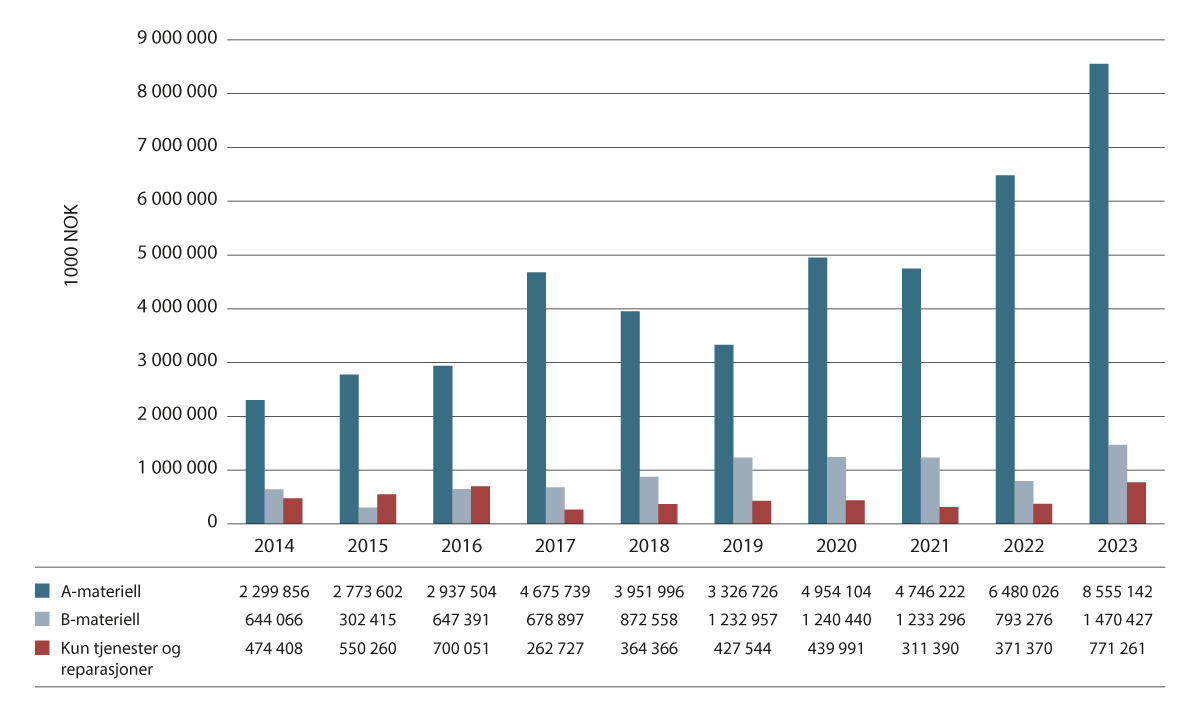 Utviklinga av eksport av forsvarsmateriell 2014–2023 i 1000 NOKEksport av forsvarsmateriell og fleirbruksvarer til militær sluttbruk (2019–2023) i 1 000 NOK08J1tx2Eksport av A- og B-materiell fordelt på regionarFigur 10.2 viser korleis fordelinga av den totale eksporten av A- og B-materiell fordeler seg på regionale grupper av mottakarar. Som det kjem fram, var NATO-landa dei største mottakarane av A-materiell i 2023. Sverige og Finland er etter innmelding i NATO inkludert i statistikken for NATO. Kategorien «Øvrige Europa» inkluderer eksport til allierte land for vidare donasjon til Ukraina.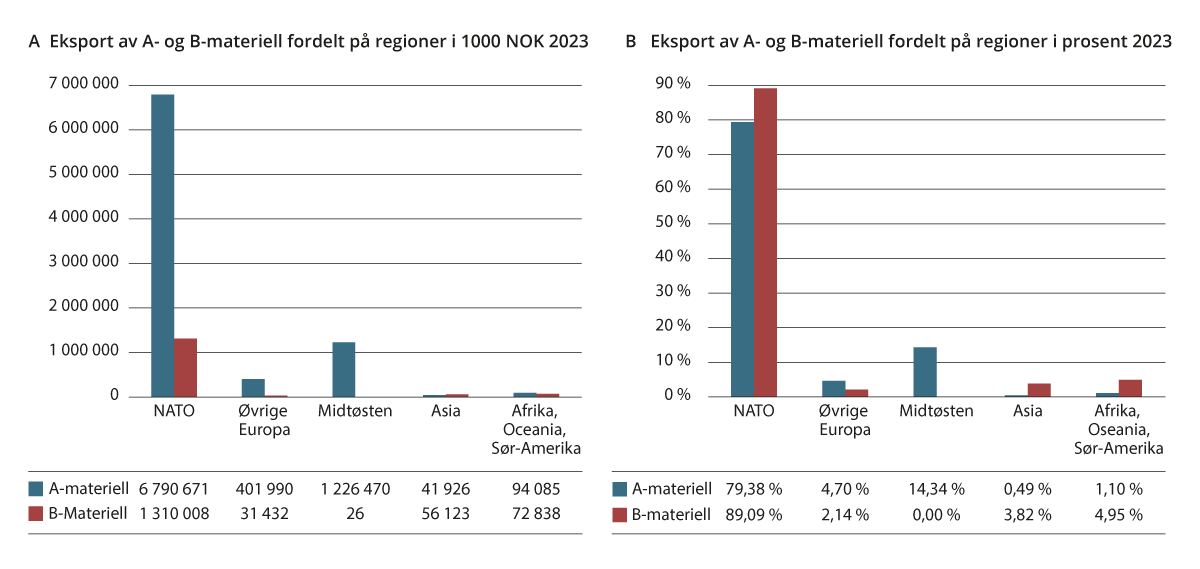 Eksport av A- og B-materiell i 2023 fordelt på regionarEksport fordelt på varekategoriarFigur 10.3 og tabell 10.2 viser korleis eksporten av forsvarsmateriell i 2023 fordeler seg på varekategoriane i Liste I. For meir informasjon om desse kategoriane i varelista, sjå vedlegg 1 i meldinga.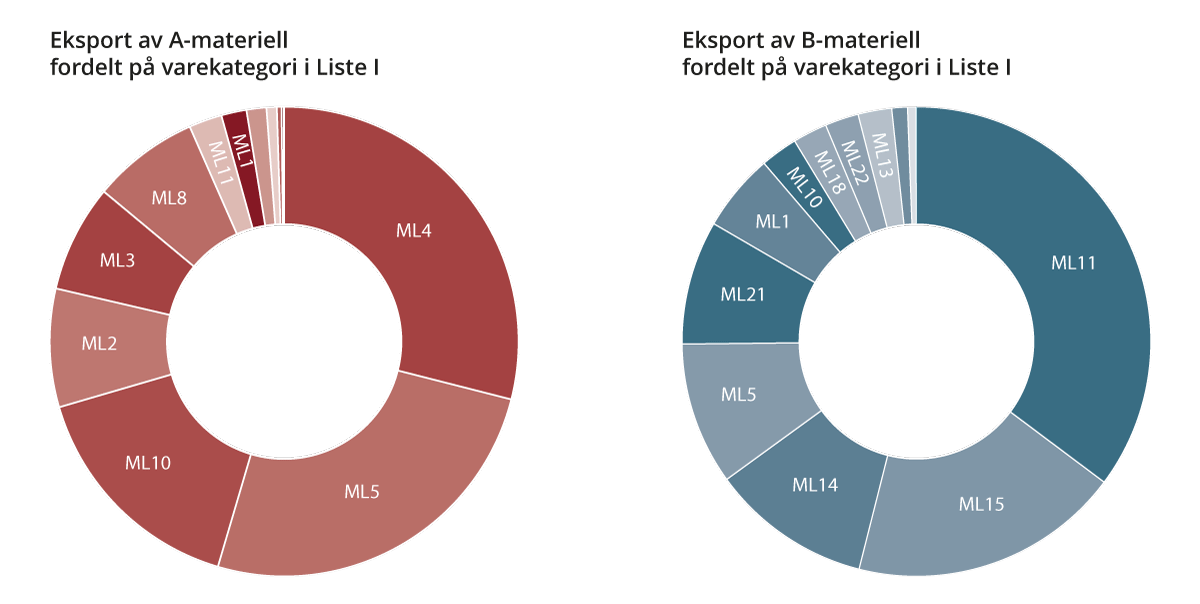 Eksport av A- og B-materiell i 2023 fordelt på varekategoriane i Liste I, jf. Tabell 10.2Eksport av A- og B-materiell fordelt på varekategoriane i Liste I i prosent og heile kroner07J1xt2Fordeling av eksport av forsvarsmateriell på land 2020–2023Tabell 10.3 viser korleis verdien av eksporten av forsvarsmateriell fordeler seg på mottakarland i perioden 2020 til 2023.Fordeling av eksport av A- og B-materiell på land (2020–2023) i 1 000 NOK15J2xt21	Omfattar utførsel til NATO2	Gjeld eksport av skotsikre hjelmar til mineryddarar.Eksport av forsvarsmateriell fordelt på land og varekategoriarTabell 10.4 gjev ei detaljert oversikt over kva land som har fått forsvarsmateriell frå norske verksemder i 2023. Tabellen skildrar kva varekategoriar som er eksporterte, medrekna tilhøyrande delar og komponentar. Ei fullstendig oversikt over dei ulike varekategoriane og deira innhald finn du som vedlegg til eksportkontrollforskrifta på lovdata.no.Eksport av forsvarsmateriell fordelt på land og varekategoriar i Liste I i 1 000 NOK07J1xx21	Gjeld eksport av skotsikre hjelmar til mineryddararEksport av forsvarsmateriell til allierte land for vidare for donasjon til UkrainaTabell 10.5 viser eksport av forsvarsmateriell til allierte land for vidare donasjon til Ukraina i 2023. Informasjon om norske donasjonar og militær støtte til Ukraina finst på regjeringa.no.Eksport av forsvarsmateriell til allierte for vidare donasjon til Ukraina i 1000 NOK07J1xx2Tenester for utanlandske oppdragsgjevararTabell 10.6 viser tenester knytt til Liste I som norske verksemder har utført for utanlandske oppdragsgjevarar i 2023.Tenester for utanlandske oppdragsgjevarar knytt til Liste I i 2023 i heile kroner04J1tx21	Leveransar til European Defence Fund (EDF)Reparasjonar utført i Noreg for utanlandske oppdragsgjevararTabell 10.7 viser reparasjonar knytt til Liste I som norske verksemder har utført for utanlandske oppdragsgjevarar i 2023.Reparasjonar utført i Noreg for utanlandske oppdragsgjevarar knytt til Liste I i 2023 i heile kroner06J1xx2Eksport av handvåpenTabell 10.8 gjev ei oversikt over utførsel av handvåpen frå Noreg i 2023. Norske verksemder eksporterer ikkje militære handvåpen. Utførselen består i hovudsak av konkurranse- og jaktvåpen, og dessutan historiske våpen.Eksport av handvåpen i 202302J1xt1Forsvarets utførsel av eige materiellOversikta nedanfor viser Forsvarets utførslar av eige materiell i 2023 for etterforsyning, reparasjon, retur og til eigne styrkjer. Materiell som har noko å seie for personelltryggleik eller tryggleiken i riket er i samsvar med § 21 i offentleglova ikkje inkluderte. Personleg kledning og utrusting vert heller ikkje omfatta av oversikta.Oversikt 1: Forsvarets utførsel av eige materiell for etterforsyning, reparasjon, retur og eigne styrkjerAusterrikeAustraliaBahrainBelgiaBelizeCanadaDanmarkDei sameinte arabiske emirataUSADjiboutiEgyptFinlandFrankrikeIrakIslandIsraelItaliaJordanKenyaKinaKuwaitKyprosLatviaLibanonLitauenLuxembourgNederlandPolenPortugalSpaniaStorbritanniaJan MayenSveitsSverigeSør-AfrikaTysklandUtførselen frå politiet av eige materiellOversikta nedanfor viser utførslane frå politiet av eige materiell i 2023 i samsvar med rapporteringskravet nedfelt i eksportkontrollforskrifta § 8 h).Oversikt 2: Utførselen frå politiet av eige materiell ved bruk i utlandet med unntak etter eksportkontrollforskrifta § 8 h:DanmarkIslandSverigeBelgiaNederlandItaliaFinlandTsjekkiaFrankrikeEksport av fleirbruksvarer til militær sluttbrukTabell 10.9 viser utførsel av fleirbruksvarer omfatta av Utanriksdepartementets Liste II til militær sluttbruk i 2023.Eksport av fleirbruksvarer på Liste II til militær sluttbruk 2023 i heile kroner04J1tx2Eksport av verneutstyr for humanitær brukTabell 10.10 framstiller utførselen av verneutstyr for humanitær bruk i 2023, herunder humanitær minerydding. Verneutstyret omfattar vernevestar, hjelmar og visir.Eksport av verneutstyr for humanitære føremål 202302J1xx2Avslag på søknader om eksport av forsvarsmateriell og fleirbruksvarer til militær sluttbruk i 2023Avslag på ein søknad om eksportlisens inneber ikkje eit generelt forbod mot eksport av forsvarsmateriell til det aktuelle mottakarlandet. Med unntak av gjennomføring av bindande våpenembargo vedteke av Tryggingsrådet i FN, eller andre tiltaksregime som Noreg har slutta opp om, opererer ikkje det norske eksportkontrollregelverket med negative eller positive landlister.I 2023 trefte Utanriksdepartementet vedtak om avslag på 6 søknadar om eksportlisens for forsvarsmateriell og fleirbruksvarer til militær bruk til følgjande land: Irak, Tyrkia og Ukraina.Avslaga utgjer saker der departementet har gjort vedtak om avslag på lisenssøknader som har vore gjenstand for grundig og individuell sakshandsaming i samsvar med det norske eksportkontrollregelverket. Det er likevel viktig å vere klar over at avslaga berre viser ein del av det faktiske biletet. Informasjonsverksemd og dialog mellom verksemdene og Utanriksdepartementet om høve for å få løyve til eksport inneber at norske verksemder sjeldan søkjar om eller rettar førespurnader om eksportlisens til land der løyve ikkje kan reknast med å verta innvilga. I fleire tilfelle avslår verksemdene på eige initiativ førespurnader frå land om eksport av forsvarsmateriell der verksemda sjølv har kunnskap om at løyve ikkje kan påreknast innvilga.Oversikt over handsama eksportkontrollsakerTabell 10.11 viser talet på saker i ulike kategoriar som har vorte handsama i Utanriksdepartementet i 2023.Oversikt over handsama saker 2020–202308J1xt2Oversikt over verksemder som har rapportert eksportOversikta viser verksemdene som eksporterte forsvarsmateriell eller fleirbruksvarer til militær sluttbruk i 2023 på grunnlag av innvilga lisensar. Totalt 118 verksemder eksporterte i 2023.Oversikt 3: Verksemder som har rapportert eksport i 20233d Production ASAirbus Defence and Space ASAndøya Space Defence ASAntikythera ASAS DelproduktA-Tec ASAxnes ASBenestad Solutions ASBerget ASBlaser Group Norway ASBoresight and Alignment Solutions ASBristow Norway ASBW Norway ASChemring Nobel ASCompower ASComrod ASData Respons R&D Services ASDet frivillige skyttarstelletDiab ASDNV ASDNV GL ASEquipnor ASFjord Defence ASFlightsafety International Norway ASFlir Unmanned Aerial Systems ASFMP Products ASForsvaretForsvarets forskingsinstituttForsvarsmateriellFreyr Devik ASGalleon Embedded Computing ASGammalt & Nytt B IngebrigtsenGKN Aerospace Norway ASGRS Riflestocks ASH. Henriksen ASHanevik VåpenHapro Electronics ASHausken Lyddemper ASHeli-One (Norway) ASHiddn Technology ASHaaland Tynnplate ASImenco ASImpetus Advanced Finite Element Analyses ASInterjakt Norway ASJakt & Friluft ASJotron ASK Lerøy Metallindustri ASKeytouch Technology ASKitron ASKKC ASKongsberg Aviation Maintenance Services ASKongsberg Defence & Aerospace ASKongsberg Digital ASKongsberg Discovery ASKongsberg Maritime ASKongsberg Satellite Services ASKTA Naval Systems ASLeonardo Mw Limited Norway BranchLeonardo UK LTD (Norway Branch)Lesjøfors ASLilltech ASLindesnes Våpen Helge Sten NilsenLockheed Martin Global Inc Norsk Avdeling Av Utenlandske EnhtLockheed Martin Global Inc-norwayMagne Landrø ASMarkhusan Jakt ASNammo Raufoss ASNammo Raufoss AS – AurskogNFM Technology ASNorautron ASNorbit Subsea ASNordic Unmanned ASNordic Unmanned ASANorma ASNorsk Elektro Optikk ASNorsk Luftambulanse ASNortek ASNPB ASNsslglobal Technologies ASOntime Networks ASOrica Norway ASParallax Sniper Academy ASPedersens Vaabenlager ASPratt & Whitney Military Norway ASRadionor Communications ASRheinmetall Man Military Vehicles GmbHRheinmetall Norway ASRitek ASROFI ASRohde & Schwarz Noreg ASRustfrie Bergh ASSafran Sensing Technologies Norway ASSeglmakar Iversen ASSiemens Energy ASSINTEF ASSintef Ocean ASSISU Produkter ASSkyttarlinken ASSteertec Raufoss ASSteinert Sensing Systems ASSvemko ASSAAB Technologies Norway AST & G Elektro ASTeleplan Globe ASThales Norway ASThe Big 5 AStineX ASUlfhednar ASUmoe Mandal ASVanward ASVinghøg ASVision & Design ASVåpensmia ASWater Linked ASWärtsilä Valmarine ASWärtsilävalmarine ASXXL Grossist Norge ASØstlandske Lettmetall ASUtanriksdepartementettilrår:Tilråding frå Utanriksdepartementet 14. juni 2024 om eksport av forsvarsmateriell frå Noreg i 2023, eksportkontroll og internasjonalt ikkje-spreiingssamarbeid, vert send Stortinget.[Vedleggsnr reset]Vareliste I – Forsvarsrelaterte varerUtanriksdepartementets vareliste I – forsvarsrelaterte varer. Lista i sin heilskap finst som vedlegg til eksportkontrollforskrifta og på www.lovdata.no.02N0xx1[Vedleggsnr]Vareliste II – FleirbruksvarerUtanriksdepartementets vareliste II – fleirbruksvarer. Lista i sin heilskap finst som vedlegg til eksportkontrollforskrifta og på www.lovdata.no.Kategori 0	Nuclear materials, facilities and equipmentKategori 1	Special materials and related equipmentKategori 2	Materials processingKategori 3	ElectronicsKategori 4	ComputersKategori 5	Telecommunications and information securityKategori 6	Sensors and lasersKategori 7	Navigation and avionicsKategori 8	MarineKategori 9	Aerospace and propulsion[Vedleggsnr]Lov om kontroll med eksport av strategiske varer, tenester 
og teknologi m.v. [eksportkontrollloven]Dette er ei uformell omsetjing av lovteksten til nynorsk.02N0xx2Lov om kontroll med eksport av strategiske varer, tenester og teknologi m.v. [eksportkontrollloven]Lovens tittel endra ved lov 22 juni 1990 nr. 35.§ 1. Kongen kan bestemme at varer og teknologi som kan ha noko å seie for andre lands utvikling, produksjon eller bruk av produkt til militært bruk eller som direkte kan tene til å utvikle eit lands militære evne, og dessutan varer og teknologi som kan nyttast til å utøve terrorhandlingar, jf. straffeloven § 131, ikkje må utførast frå norsk tollområde utan særskilt løyve. Det kan òg setjast forbod mot at det utan særskilt løyve vert ytt tenester som nemnt i første punktum. Det kan setjast vilkår for løyva.Kongen kan likeså setje forbod mot at personar som bur eller har tilhaldsstad i Noreg og norske verksemder, stiftingar og samanslutningar utan særskilt løyve driv handel med, formidlar eller på annan måte hjelper ved sal av våpen og militært materiell frå eit framandt land til eit anna. Tilsvarsande gjeld for strategiske varer og teknologi som er nærmare angitt i forskrift.Loven gjeld for Svalbard og Jan Mayen. Kongen kan gi forskrift om lovas verkeområde for dei norske bilanda.Kongen gjev nærmare forskrifter til utfylling og gjennomføring av loven.Endra ved lovar 22 juni 1990 nr. 35, 17 juni 2005 nr. 56 (ikr. 1. juli 2005 iflg. vert reidd. 17 juni 2005 nr. 632), 19 juni 2015 nr. 65 (ikr. 1 okt 2015), 16 april 2021 nr. 18 (ikr. 16 april 2021 iflg. res. 16 april 2021 nr. 1182).§ 2. Alle pliktar å gje departementet den hjelpa og dei opplysningane som trengst for å kontrollere at føresegnene i loven eller i forskriftene gitt i medhald av han vert følgde.Til dette føremålet kan departementet gjennomføre inspeksjon og krevje innsyn i registrerte rekneskapsopplysningar, rekneskapmateriale, forretningspapir og andre dokument som kan ha noko å seie. Departementet kan gjennomføre kontrollen sjølv eller la utnemnde sakkunnige gjere det. I samband med kontrollen skal departementet få tilgang til kontor og verksemdslokale og naudsynt hjelp og rettleiing. Klage etter forvaltningslovens §§ 14 og 15 har ikkje utsetjande verknad med mindre underinstansen eller klageinstansen fastset det.Pliktene etter første og anna ledd gjeld utan hinder av lovfesta teieplikt.Med dei unntaka som følgjer av føresegnene framfor, har alle teieplikter om det dei får kunnskap om etter denne loven. Teieplikta er likevel ikkje til hinder for1.	at opplysninga vert nytta for å oppnå det føremålet dei er gitt eller innhenta for, m.a. kan dei nyttast i samband med saksførebuing, avgjerd, gjennomføring av avgjerda, oppfølging og kontroll,2.	at opplysningane er tilgjengelege for andre tenestemenn innan organet eller etaten i den utstrekningen som trengst for eit føremålstenleg arbeids- og arkivordning, m.a. til bruk av rettleiing i andre saker,3.	at forvaltningsorganet gjev andre forvaltningsorgan opplysningar om eit føretaks samband med organet og om avgjerder som er trufne når det er naudsynt for å fremje oppgåvene til givarorganet etter denne loven,4.	at forvaltningsorganet melder eller gjev opplysningar om lovbrot til påtalemakta eller vedkommande kontrollstyresmakt, når det finst ønskjeleg av allmenne omsyn eller forfølging av lovbrotet har naturleg samanheng med oppgåvene til givarorganet,5.	at forvaltningsorganet gjev eit anna forvaltningsorgan opplysningar (samordning) som føresett i lov om Oppgåveregisteret.Departementet kan vidare bestemme at offentlege organ som har med fastsetjinga av formues- og inntektsskatt og kontrollen med meirverdiavgifta å gjere, skal få tilgang til å gjere seg kjend med dei opplysningane som er gjeve etter denne loven.Forvaltningslovens §§ 13 til 13 e gjeld ikkje.Endra ved lover 6 juni 1997 nr. 35 (ikr. 1 nov 1997), 17 juli 1998 nr. 56 (ikr. 1 jan 1999), 27 mai 2016 nr. 14 (ikr. 1 jan 2017 iflg. res. 27. mai 2016 nr. 531), 18 juni 2021 nr. 127 (ikr. 1 juli 2021 iflg. res. 18. juni 2021 nr. 2026.§ 3. Departementet kan krevje beslag i rekneskapmateriale m.v. som nemnt i § 2 andre ledd. Er det grunn til å tru at det finst slikt materiale, og gjev forholda elles grunn til det, kan departementet krevje ransaking av kontorlokale og alle andre stadar som ikkje er privat heim.Krav om ransaking eller beslag skal rettast til politiet. Om den vidare handsaminga av kravet gjeld reglane i straffeprosessloven så langt dei passar. Den kravet vert retta mot skal ha partsrettar etter straffeprosessloven og i den grad det er naudsynt for verksemda, tilgang til det beslaglagde. Han vert likevel ikkje av den grunn å rekne som sikta for ei straffbar handling. Straffeprosesslovens § 204 gjeld tilsvarande. Retten avgjer utan omsyn til § 212 første ledd i straffeprosessloven kva dokument mm. som retten skal sjå igjennom.Endra ved lov 17 juli 1998 nr. 56 (ikr. 1 jan 1999).§ 4. Når departementet krev ransaking eller beslag for å få opplysningar om eit forhold som vedkommande er sikta eller tiltalt for, skal kravet handsamast i særskild sak etter reglane i § 3 andre ledd. Det same gjeld når departementet krev å få sjå dokument mm. som ligg hjå retten eller påtalemakta utan at det er avgjort om dei kan nyttast i straffesaka. Viss retten godtek kravet frå departementet, kan han setje som vilkår at opplysningane ikkje skal nyttast i samband med etterforskinga i straffesaka før det er endeleg avgjort om påtalemakta kan nytte dei i denne saka. Får påtalemakta ikkje medhald i kravet sitt, kan departementet ikkje gje opplysningane eller dokumenta vidare til påtalemakta med mindre det er lovleg etter dei reglane som elles gjeld teieplikta deira ved straffbare handlingar.§ 5. Dersom forholdet ikkje vert ramma av strengare straffebod, straffast med bøter eller med fengsel inntil fem år eller med begge deler den som:1.	utfører varer, teknologi eller tenester i strid med denne loven eller forskrift som er gjeve i medhald av ho, eller2.	bryt noko vilkår som er sett i medhald av denne loven, eller3.	munnleg eller skriftleg gjev feilaktige opplysningar om forhold som har noko å seie for tilgangen til å utføre varer, teknologi eller tenester når det skjera.	i erklæring gjeve til bruk for offentleg styresmakt eller nokon som handlar på vegner av offentleg styresmakt, på grunn av utførsel eller søknad om løyve til utførsel,b.	i erklæring som skal setje ein annan i stand til å gje slik erklæring som er nemnd under punkt a, eller4.	på annan måte bryt føresegner som er gitt i eller i medhald av denne loven.Aktlaust regelbrot som nemnt i første ledd, vert straffa med bøter eller fengsel inntil to år.Endra ved lov 19 juni 2015 nr. 65 (ikr. 1 okt 2015).§ 6. (Oppheva ved lov 20 juli 1991 nr. 66.)§ 7. Departementet kan påleggje eit føretak eller ein person som ikkje oppfyller opplysningsplikta si etter § 2 ei dagleg, løpande mulkt, inntil opplysningsplikta er oppfylt.Storleiken på tvangsmulkta vert fastset under omsyn til kor viktig det er at pålegget vert gjennomført.Pålegg om mulkt er tvangsgrunnlag for utlegg.Kongen gjev nærmare forskrifter om fastsetjing, berekning og ettergjeving av tvangsmulkt.Endra ved lov 26 juni 1992 nr. 86.§ 8. Loven trer i kraft straks. Forskrifter om kontroll av strategisk eksport gjeve i medhald av Mellombels lov av 13. desember 1946 nr. 30 om utførsleforbod gjeld inntil vidare.Loven kjem ikkje til bruk på løyve som er gjeve før loven trer i kraft. Tenesteytingar og meddeling av teknologi osb. etter iverksetjinga i loven krev likevel løyve etter denne loven sjølv om dei knyt seg til tidlegare løyver.[Vedleggsnr]Forskrift om eksport av forsvarsmateriell, fleirbruksvarer, 
teknologi og tenesterDette er ei uformell omsetjing av forskriftsteksten til nynorsk.02N0xx2InnhaldlisteKap. 1. Innleiande føresegnerKap. 2. LisensKap 3. Eksport av forsvarsrelaterte varer til mottakarar i EØSKap. 4. Sertifisering av norske føretak som mottakarar i EØSKap 5. Registrering, rapportering og oppfølgingKap 6. Generelle føresegnerKap 7. SluttreglarVedlegg I Liste I – forsvarsrelaterte varer (2024)Vedlegg II Liste II – fleirbruksvarer (2023)Heimel: Fastset av Utanriksdepartementet 19. juni 2013 med heimel i lov 18. desember 1987 nr. 93 om kontroll med eksport av strategiske varer, tenester og teknologi m.v. § 1, jf. delegeringsvedtak 18. desember 1987 nr. 967.EØS tilvisingar: EØS avtalen vedlegg II kap. XIX nr. 3q (direktiv 2009/43/EF som endra ved direktiv 2019/514/EU), nr. 18 (rekommandasjon (EU) 2018/2050) og nr. 19 (rekommandasjon (EU) 2018/2051) og nr. 20 (rekommandasjon (EU) 2018/2052).Endringar: Endra ved forskrifter 30 juni 2014 nr. 898, 9 sep 2014 nr. 1163, 13 feb 2015 nr. 124,12 jan 2016 nr. 32, 21 des 2016 nr. 1831, 6 juni 2017 nr. 740, 26 jan 2018 nr. 136, 9 april 2019 nr. 494, 9 april 2019 nr. 622, 11 mai 2020 nr. 994, 6 mai 2021 nr. 1501, 27 aug 2021 nr. 2674, 26 jan 2022 nr. 304, 9 mars 2023 nr. 635, 22 jan 2024 nr. 96, 18 april 2024 nr. 686.Rettingar: 24.09.2013 (EØS tilvisingar og § 2), 18.05.2021 (tegnsetting i lister tilpasset universell utforming).Kap. 1. Innleiande føresegner§ 1. Kva forskrifta omfattarForskrifta gjeld eksport av nærmare angitte varer, teknologi, herunder immaterielle ytingar, tekniske datapakkar eller produksjonsrettar for varer, og dessutan visse tenester.Særlege føresegner gjeld for eksport av angitte ytingar frå ein leverandør i ein EØS-stat til ein mottakar i ein annan EØS-stat når det uttrykkjeleg kjem fram av denne forskrifta.§ 2. Definisjonar(1) Med forsvarsrelaterte varer siktar ein til dei produkta som til kvar tid er oppførte på liste I som utgjer vedlegg I til denne forskrifta.(2) Med fleirbruksvarer siktar ein til dei produkta som til kvar tid er oppførte på liste II som utgjer vedlegg II til denne forskrifta.(3) Med eksport siktar ein til alle utførslar frå norsk tollområde av varer, tenester og teknologi som vert omfatta av denne forskrifta.(4) Med overføring siktar ein til eksport av forsvarsrelaterte varer frå ein leverandør eller tolllager i ein EØS-stat til ein mottakar i ein annan EØS-stat.(5) Med leverandør siktar ein til alle juridiske eller fysiske personar som er rettsleg ansvarleg for eksport av ytingar etter denne forskrifta.(6) Med mottaker siktar ein til alle juridiske eller fysiske personar som er rettsleg ansvarleg for mottak av ytingar etter denne forskrifta.(7) Med lisens siktar ein til løyve frå Utanriksdepartementet til å eksportere nærmare angitte ytingar til ein juridisk eller fysisk person.(8) Med overføringslisens siktar ein til løyve frå nasjonale styresmakter i ein EØS-stat, som gir leverandøren rett til å overføre forsvarsrelaterte varer til ein mottakar i annan EØS-stat.(9) Med transitt siktar ein til transport av varer gjennom norsk tollområde utan omlasting, når avsendar og mottakar er utanfor norsk tollområde.0 Endra ved forskrift 6 mai 2021 nr. 1501.Kap. 2. Lisens§ 3. LisenspliktEksport av visse varer, nærmare angitt teknologi, herunder immaterielle ytingar, tekniske datapakkar eller produksjonsrettar for varer eller visse tenester krev lisens frå Utanriksdepartementet om ikkje anna følgjer av denne forskrifta. Departementet avgjer i tvilstilfelle om ei yting er lisenspliktig eller ikkje. Lisensplikta gjeld òg ved eksport av varer frå tolllager.§ 4. Lisensplikt etter varelisterEksport av varer og teknologi oppført på liste I og liste II som utgjer vedlegg til denne forskrifta, krev lisens frå Utanriksdepartementet. Lisensplikta knytt til liste I gjeld òg for materiell som har vore særleg konstruert eller modifisert for militært føremål, uavhengig av noverande tilstand.0 Endra ved forskrift 9 sep 2014 nr. 1163.§ 5. Lisensplikt for tenesterTenester knytt til varer og teknologi oppført på liste I og II og dessutan tenester som for øvrig kan tene til å utvikle eit lands militære evne, som vert ytt i utlandet eller her i landet for bruk i utlandet, krev lisens frå Utanriksdepartementet.§ 6. Lisensplikt for handel og formidlingHandel, formidling eller annan bistand ved sal av varer og teknologi som vert omfatta av liste I frå eit framandt land til eit anna, krev lisens frå Utanriksdepartementet. Tilsvarsande gjeld ved formidling av varer oppførte i liste II og dessutan tilhøyrande teknologi og tenesteyting der det er kjent eller grunn til å forstå at vara, teknologien eller tenesten er eller kan vere meint, heilt eller delvis, for bruk i samband med utvikling, produksjon, handtering, drift, vedlikehald, lagring, deteksjon, identifikasjon eller spreiing av kjemiske, biologiske eller kjernefysiske våpen eller andre kjernefysiske sprenglekamar, og i samband med utvikling, produksjon, vedlikehald eller lagring av missil som kan levere slike våpen.§ 7. Lisensplikt for andre varer, teknologi og tenesterI tillegg til liste I og II er eksport av følgjande varer, teknologi og tenester lisenspliktige:a)	alle varer, teknologiar og tenesteytingar der eksportøren er kjend med eller har grunn til å forstå at vara, teknologien eller tenesten er eller kan vere meint, heilt eller delvis, for bruk i samband med utvikling, produksjon, handtering, drift, vedlikehald, lagring, deteksjon, identifikasjon eller spreiing av kjemiske, biologiske eller kjernefysiske våpen eller andre kjernefysiske sprengelement. Tilsvarsande reglar gjeld for eksport av alle varer, teknologiar eller tenester som kan nyttast til utvikling, produksjon, vedlikehald eller lagring av missil som kan levere slike våpen,b)	alle varer, teknologiar eller tenester til militær bruk til område som er underlagd våpenembargo vedteke av Tryggingsrådet i FN med heimel i FN-pakta kapittel VII eller andre tiltaksregime Noreg har slutta seg til,c)	alle varer, teknologiar og tenester til militær bruk til område der det er krig, krig truar eller til land der det er borgarkrig.d)	alle varer, teknologiar og tenester som direkte kan tene til å utvikle ein stats militære evne på ein måte som ikkje er i samsvar med vesentlege norske tryggleiks- og forsvarsinteresser.§ 8. Unntak frå lisenspliktLisensplikta i § 3, jf. § 4 – § 7, gjeld ikkje for:a)	varer oppførte på Liste II i utanlandsk eige og som vert returnerte til utlandet etter å ha vore mellombels innførte til Noreg i samband med utstilling og demonstrasjon,b)	redningsutstyr og oljevernutstyr som vert utført i samband med hjelpeaksjonar,c)	skytevåpen, våpendelar og ammunisjon som vert utført i samsvar med våpenloven, jf. forskrift 7. mai 2021 nr. 1452 om våpen, skytevåpen, våpendelar og ammunisjon, kapittel 10,d)	varer som vert utførte til den europeiske romorganisasjonen ESA, eller ein representant for denne, og som er strengt naudsynte for den offisielle verksemda til organisasjonen. Unntaket gjeld berre for leveransar til medlemslanda i ESA,e)	varer oppførte på liste II som utelukkande er i transitt gjennom Noreg, når avsendar og mottakar er utanfor Noreg. Det same gjeld varer oppført på liste I dersom både avsendar og mottakar er innanfor EØS,f)	varer, teknologi og tenester til bruk på norsk kontinentalsokkel,g)	varer, teknologi og tenester til bruk om bord på norskeigde skip under norsk flagg og norskeigde luftfartøy, i utanriksfart,h)	forsvarsrelaterte varer og fleirbruksvarer som er eigde eller vert disponerte av norsk forsvars- eller politistyresmakt når varene skal nyttast av norske styrkar i utlandet. Unntaket gjeld òg for slike varer når dei inngår i fleirnasjonal logistikkstøtte som nemnde styresmakter har inngått avtale om, eller som vert sende ut for reparasjon, vedlikehald, oppdatering eller liknande, med retur til Noreg. Forsvars- og politistyresmaktene skal kvart år, innan 15. februar, sende rapport til Utanriksdepartementet om all utførsel av forsvarsrelaterte varer som nemnt ovanfor i det førre kalenderåret,i)	forsvarsrelaterte varer og fleirbruksvarer som er eigde eller vert disponerte av eit NATO-lands eller ein EØS-stats forsvars- eller politistyresmakt som er lagra i Noreg eller som vert returnert til utlandet etter å ha vore mellombels innført til Noreg i samband med oppdrag, øving eller trening.0 Endra ved forskrifter 30 juni 2014 nr. 898, 11 mai 2020 nr. 994, 11 mai 2020 nr. 994, 6 mai 2021 nr. 1501, 27 aug 2021 nr. 2674.Kap 3. Eksport av forsvarsrelaterte varer til mottakarar i EØS§ 9. OverføringslisensOverføring av forsvarsrelaterte varer til mottakarar i EØS kan berre skje på grunnlag av ein generell overføringslisens, ein global overføringslisens eller ein individuell overføringslisens utferda av Utanriksdepartementet. Reglane om overføringslisensar gjeld berre forsvarsrelaterte varer oppførte på liste I som utgjer vedlegg til denne forskrifta.§ 10. Generell overføringslisensGenerelle overføringslisensar for forsvarsrelaterte varer vert kunngjorde av Utanriksdepartementet. Lisensane kan nyttast av leverandørar i Noreg etter førehandsregistrering hos Utanriksdepartementet. Generelle overføringslisensar gjeld bestemde varekategoriar, til ein kategori eller kategoriar av mottakarar i EØS og det kan setjast særlege vilkår for lisensane.Generelle overføringslisensar kan nyttast dersom:a)	mottakaren inngår i ein EØS-stats væpna styrkar eller ein offentleg oppdragsgivar på forsvarsområdet som gjennomfører innkjøp som berre skal nyttast av ein EØS-stats væpna styrkar eller,b)	mottakaren er eit føretak som er sertifisert i samsvar med § 13 eller,c)	overføringa vert gjord med sikte på demonstrasjon, evaluering eller utstilling eller,d)	overføringa vert gjord med sikte på vedlikehald eller reparasjon, dersom mottakaren er den opphavlegen leverandøren av dei forsvarsrelaterte varene.Slike lisensar kan for tilfella c) og d) òg vert nytta ved retur frå Noreg av forsvarsrelaterte varer motteken ved tilsvarsande lisens frå ein annan EØS-stat.0 Endra ved forskrifter 30 juni 2014 nr. 898, 11 mai 2020 nr. 994.§ 11. Global overføringslisensVed overføring av forsvarsrelaterte varer som ikkje vert omfatta av ein generell overføringslisens, kan Utanriksdepartementet, etter skriftleg søknad frå leverandør i Noreg, utferde ein global overføringslisens. Lisensane vert gitt for ein periode på tre år med moglegheit for forlenging. Globale overføringslisensar gjeld bestemde forsvarsrelaterte varer eller kategoriar av varer til mottakarar eller kategori av mottakarar i ein eller fleire EØS-statek. Det kan setjast særlege vilkår for lisensane.§ 12. Individuell overføringslisensVed overføring av forsvarsrelaterte varer som ikkje vert omfatta av ein generell overføringslisens og ein global overføringslisens ikkje kan innvilgast, kan Utanriksdepartementet, etter skriftleg søknad frå leverandør i Noreg, utferde ein individuell overføringslisens. Lisensen gjeld ei spesifisert mengd forsvarsrelaterte varer til ein mottakar i ein EØS-stat i ein eller fleire sendingar.Ein individuell overføringslisens skal nyttast dersom:a)	søknaden om overføringslisens er avgrensa til ei overføring,b)	det er naudsynt for å verne Noregs grunnleggjande tryggingsinteresser, eller av omsyn til den offentlege ordenen,c)	det er naudsynt for å overhalde Noregs internasjonale forpliktingar, ellerd)	det er tungtvegande grunnar til å tru at leverandøren ikkje vil vere i stand til å oppfylle vilkåra for å få ein global overføringslisens.Kap. 4. Sertifisering av norske føretak som mottakarar i EØS§ 13. Sertifisering av føretak i NoregUtanriksdepartementet kan, etter skriftleg søknad, sertifisere føretak etablert i Noreg for mottak av forsvarsrelaterte varer under generelle overføringslisensar kunngjord av andre EØS-statar.Utanriksdepartementet skal gjennom sertifiseringa vurdere det mottaksande føretakets pålitelegheit, særleg med omsyn til evna føretaket har til å overhalde eksportavgrensingane for forsvarsrelaterte produkt motteken i samsvar med ein generell overføringslisens frå ein annan EØS-stat. Ved vurderinga vil det særleg leggjast vekt på følgjande kriterium:a)	dokumentert erfaring frå forsvarsverksemd, der det særleg vert teke omsyn til historikken i føretaket med omsyn til overhalding av eksportrestriksjonar, eventuelle rettsavgjerder i denne samanheng, eventuelle løyve til å produsere eller marknadsføre forsvarsrelaterte varer, og om føretaket har erfarent leiarpersonale,b)	relevant industriell verksemd i samband med forsvarsrelaterte varer i EØS, særleg evne til system/delsystemintegrasjon,c)	særskild utpeiking av ein overordna leiar som skal vere personleg ansvarleg for overføringar og eksport,d)	ei skriftleg erklæring frå føretaket, underteikna av den overordna leiaren nemnd i bokstav c), om at føretaket vil setje i verk alle naudsynte tiltak for å overhalde og handheve alle særlege vilkår knytt til sluttbruk og eksport av kvar bestanddel eller kvar vare det har motteke,e)	ei skriftleg erklæring frå føretaket, underteikna av den overordna leiaren nemnd i bokstav c), om at det med skikkeleg aktsemd, som svar på oppmodingar og førespurnader frå Utanriksdepartementet, vil skaffe detaljerte opplysningar om sluttbrukarar eller sluttbruk av alle eksporterte varer som er overførte eller mottekne i samsvar med ein overføringslisens frå ein annan EØS-stat,f)	ei skildring, kontrasignert av den overordna leiaren nemnd i bokstav c), av det interne programmet for sikring av samsvar med krava eller av leiingssystema i føretaket for overføring eller eksport. I den nemnde skildringa skal det gjevast nærmare opplysningar om dei organisasjonsmessige, menneskelege og tekniske ressursane leiinga rår over i samband med overføringar og eksport, ansvarskjedene i føretaket, internkontrollrutinar, haldningsskapande tiltak og opplæring av personalet, fysiske og tekniske tryggingsordningar, journalføring og sporbarheit av overføringar og eksport.0 Endra ved forskrift 30 juni 2014 nr. 898.§ 14. Utferding av sertifikatUtanriksdepartementet utferdar eit sertifikat til godkjente mottakande føretak i Noreg. Sertifikatet skal innehalde informasjon om utferdande styresmakt, namnet og adressa i føretaket, gyldigheitstid og dessutan ei erklæring om at føretaket oppfyller krava til sertifisering. Sertifikatet kan òg innehalde vilkår knytt til innhenting av informasjon som er naudsynt for kontroll av om kriteria i § 13, 2. ledd er oppfylt og dessutan suspensjon eller tilbakekalling av sertifikatet.Gyldigheitstida av sertifikatet vert fastset av Utanriksdepartementet, men kan ikkje overstige fem år.Sertifiserte føretak i Noreg vert melde inn til EUs sentrale register som igjen vert publiserte på EU-kommisjonens nettsider.§ 15. Kontroll med sertifiserte føretakUtanriksdepartementet vil minst kvart tredje år kontrollere at mottaksande føretak oppfyller krava for sertifisering, jf. § 13, 2. ledd, og dessutan eventuelle vilkår fastsetje i sertifikatet, jf. § 14. Dersom det sertifiserte føretaket ikkje lenger oppfyller krava vil Utanriksdepartementet påleggje føretaket å setje i verk tiltak for å sikre oppfylling av samtlege krav og vilkår. Utanriksdepartementet kan òg suspendere eller kalle tilbake sertifiseringa.Kap 5. Registrering, rapportering og oppfølging§ 16. RegistreringLeverandøren skal føre eit detaljert og fullstendig register over eksport av forsvarsrelaterte varer oppført på liste I som utgjer vedlegg til denne forskrifta. Registeret skal innehalde dokument med følgjande opplysningar:a)	ei skildring av vara og dens referanse til liste I,b)	mengd og verdi,c)	overføringsdatoar,d)	namnet og adressa til leverandøren og mottakaren,e)	dersom det er kjent eller påkrevd etter § 24, sluttbruken og sluttbrukaren av vara,f)	dokumentasjon på at opplysningar vedrørande eksportavgrensingar er sendt over til mottakaren,g)	tolldeklarasjon med ekspedisjons- og løpenummer.§ 17. RapporteringLeverandøren skal rapportere til Utanriksdepartementet kvartalsvis, på fastsett skjema, om all eksport og overføring av forsvarsrelaterte varer oppført på liste I.§ 18. ArkiveringLeverandøren skal oppbevare register og lisensar i minst ti år frå utløpet av det kalenderåret eksporten fann stad. Utanriksdepartementet kan påleggje leverandøren å leggje fram denne dokumentasjonen for kontroll.§ 19. Informasjon om vilkårLeverandøren skal informere mottakarane om vilkår for lisensen, herunder avgrensingar i samband med sluttbruk eller reeksport.§ 20. Oppfølging av eksportLeverandøren skal sjå til at forsvarsrelaterte varer, fleirbruksvarer, teknologi eller tenester som vert overførte eller eksportert, er i samsvar med innvilga lisens, går til fastsett endemål, ikkje fråvik godkjent skildring eller kvantum angitt i lisensen, og dessutan at eksporten skjer innan den gyldigheitstida og på dei særlege vilkåra som er fastsette i lisensen.§ 21. Kontroll ved eksportLeverandøren skal ved eksport av lisenspliktige varer og teknologi leggje fram gyldig lisens for tollstyresmakta seinast ved framlegging av tolldeklarasjon.Kap 6. Generelle føresegner§ 22. LisenssøknadLisenssøknad skal fremjast skriftleg og på fastsett skjema underteikna av den som har fullmakt til å handle på vegnene til leverandøren. For overføringslisensar gjeld òg særskilde reglar i kap. 3.Leverandøren skal leggje fram alle opplysningar og dokumentasjon som Utanriksdepartementet finn naudsynt for handsaming av søknaden.At bindsande avtalar er inngått eller at betaling er motteke vil ikkje kunne leggjast til grunn for innvilging av løyve til utførsel. Ved avtalar om eksport av lisenspliktige varer bør det alltid takast atterhald om at søknad om lisens vert innvilga.0 Endra ved forskrift 6 juni 2017 nr. 740.§ 23. Vilkår for innvilging av lisensUtanriksdepartementet kan setje vilkår i tråd med føremålet til lov 18. desember 1987 nr. 93 for innvilging av lisens i medhald av denne forskrifta.§ 24. SluttbrukarerklæringUtanriksdepartementet kan krevje at leverandøren legg fram ei sluttbrukarerklæring.§ 25. Tilbakekalling av lisensLisens gjeve i medhald av denne forskrifta kan kalllast tilbake, suspenderast eller avgrensast dersom leverandøren misbruker lisensen eller mislegheld vilkåra i denne. Det same gjeld dersom leverandøren handlar i strid med føresegner gjeve i denne forskrifta. Lisens kan òg kalllast tilbake, suspenderasa eller avgrensast dersom det kjem fram nye opplysningar eller dei politiske eller faktiske forholda i mottakarstaten eller området vert endra, og dette vesentleg endrar grunnlaget for lisensen. Elles gjeld dei alminnelege reglar om omgjering av enkeltvedtak.§ 26. Endring, forlenging og overdraging av lisensLeverandøren må søkje Utanriksdepartementet om endring eller forlenging av innvilga lisensar og dessutan for å overdra slike til andre.§ 27. Retur av lisensLisensar som ikkje er nytta eller ikkje kan nyttast som føresett, vert returnerte til Utanriksdepartementet med ei forklaring for årsaka. Det same gjeld om ein innvilga lisens har gått tapt.Kap 7. Sluttreglar§ 28. IverksetjingForskrifta trer i kraft straks. Frå same tidspunkt vert forskrift 10. januar 1989 nr. 51 til gjennomføring av utførselsreguleringa for strategiske varer, tenester og teknologi oppheva.Vedlegg IListe I – forsvarsrelaterte varer (2024)0 Endra ved forskrifter 30 juni 2014 nr. 898, 13 feb 2015 nr. 124, 21 des 2016 nr. 1831, 6 juni 2017 nr. 740, 26 jan 2018 nr. 136, 9 april 2019 nr. 494, 9 april 2019 nr. 622, 11 mai 2020 nr. 994, 26 jan 2022 nr. 304, 9 mars 2023 nr. 635, 18 april 2024 nr. 686.Vedlegg IIListe II – fleirbruksvarer (2023)0 Endra ved forskrifter 13 feb 2015 nr. 124, 12 jan 2016 nr. 32, 21 des 2016 nr. 1831, 26 jan 2018 nr. 136, 9 april 2019 nr. 494, 11 mai 2020 nr. 994, 26 jan 2022 nr. 304, 9 mars 2023 nr. 635, 22 jan 2024 nr. 96.[Vedleggsnr]Retningsliner for Utanriksdepartementets handsaming av søknadar om eksport av forsvarsmateriell, og dessutan teknologi og tenester for militære føremål av 28. februar 1992Dette er ei uformell omsetjing til nynorsk.1.1 BruksområdeDesse retningslinene gjeld Utanriksdepartementets handsaming av søknadar om eksport av forsvarsrelaterte varer, materiell som har vore særleg konstruert eller modifisert for militært føremål, og dessutan teknologi og tenester for militære føremål, jf. lov av 18.desember 1987 nr. 93 om kontroll med eksport av strategiske varer, tenester og teknologi m.v. (eksportkontrolloven) og forskrift av 19. juni 2013 nr 718 om eksport av forsvarsmateriell, fleirbruksvarer, teknologi og tenester (eksportkontrollforskrifta). Retningslinene kan òg nyttast ved eksport av fleirbruksvarer og dessutan tilhøyrande teknologi og tenester til militær sluttbruk. Retningslinene gjeld ikkje for leveransar av ubetydeleg omfang og som ikkje er for militær bruk eller for politibruk.1.2 FøremålFøremålet med retningslinene er å utdjupe prosedyrane for og dei kriteria som vert vektlagt ved Utanriksdepartementets handsaming av søknadar som skildra i punkt 1.1.1.3 Høve til fråvikingDepartementet kan fråvike retningslinene i einskildsaker der særlege omsyn gjer seg gjeldande.2. Overordna prinsipp og vurderingskriterium2.1 Grunnlag for vurderingaUtgangspunktet for vurderinga av søknadar som skildra i 1.1 er Regjeringas erklæring av 11. mars 1959 og Stortingets vedtak av same dato saman med Stortingets samrøystes presisering i 1997, jf. 2.2. Regjeringa reknar Stortingets vedtak som eit bindsande pålegg, og eksportreguleringa skal sikre at det vert følgt.EUs felles haldning om våpeneksport (2008/944/CSFP) artikkel 2 og FN-avtalen om handel med konvensjonelle våpen (ATT) av 3. april 2013 artikkel 6 og 7, jf. vedlegg A og B, dannar òg grunnlag for vurdering av slike søknadar.2.2 Regjeringas erklæring, Stortingets vedtak og Stortingets presiseringa)	Regjeringas erklæring av 1959Det skal ved avgjerda leggjast vekt på dei utanriks- og innanrikspolitiske vurderingane, og hovudsynspunktet bør vere at Noreg ikkje vil tillate sal av våpen og ammunisjon til område der det er krig eller krig truar, eller til land der det er borgarkrig.b)	Stortingets vedtak av 1959Stortinget tek til etterretning den erklæringa Statsministeren på vegne av Regjeringa har lagt fram. Stortinget vil sterkt understreke at eksport av våpen og ammunisjon frå Noreg berre må skje etter ei omhyggjeleg vurdering av dei utan- og innanrikspolitiske forhold i vedkommande område. Denne vurderinga må etter Stortingets meining vere avgjerande for om eksport skal gå føre seg.c)	Stortingets presisering av 1997Utanriksdepartementets vurdering av desse forholda omfattar ei vurdering av ei rekkje politiske spørsmål, herunder spørsmålet knytt til demokratiske rettar og respekt for grunnleggjande menneskerettar.2.3 Særlege avslagsgrunnlagI tillegg til prinsippa som følgjer av Regjeringas erklæring og Stortingets vedtak, skal søknadar som skildra i 1.1 avslåast med grunnlag i vedlegg A (Kriterium 1–4) og vedlegg B (artikkel 6–7) dersom:a)	dette strir mot Noregs internasjonale plikter (jf K1, og ATT artikkel 6),b)	det openbert er fare for at den militære teknologien eller det militære utstyret som skal eksporterast kan verta nytta til intern undertrykking, til å krenkje grunnleggjande menneskerettar eller til å gjere seg skuldig i alvorlege brot på internasjonal humanitærrett (jf. K2, og ATT artikkel 7),c)	eksport kan provosere fram eller forlengje væpna konfliktar eller forverre eksisterande motsetnader eller konfliktar i den endelegen føresegnstaten (jf K3),d)	det er openbar fare for at den påtenkte mottakaren vil nytte den militære teknologien eller det militære utstyret som skal eksporterast, til å angripe ein annan stat eller tvinge gjennom territorialkrav med makt (jf K4),e)	det ligg føre kunnskap om at det militære utstyret vil kunne nyttast til å gjere seg skuldig i folkemord, brotsverk mot menneskeslekta eller krigsbrotsverk (jf ATT artikkel 6),f)	det er sannsynsovervekt for at det militære utstyret vil innebere brot på internasjonale reglar om terrorisme og reglar om transnasjonal organisert kriminalitet (jf ATT artikkel 7).2.4 Særlege vurderingskriteriumI tillegg til prinsippa som følgjer av Regjeringas erklæring og Stortingets vedtak, skal det ved vurdering av søknadar som skildrae i 1.1 med grunnlag i vedlegg A (Kriterium 5–8) og vedlegg B (artikkel 7) særleg vert omsyn teke til:g)	den nasjonale tryggleiken i Noreg, allierte og venlegsinna land (jf K5),h)	åtferda i kjøparlandet overfor verdssamfunnet, særleg med omsyn til haldninga landet har til terrorisme, kva alliansar det har inngått, og respekten for folkeretten (jf K6),i)	risiko for at den militære teknologien eller det militære utstyret skal verta ulovleg omset i kjøparlandet eller reeksportert på ugunstige vilkår (jf K7),j)	samsvarsandeheten mellom eksporten av militær teknologi og militært utstyr og den økonomiske og tekniske evna i mottakarlandet, samstundes som det vert teke omsyn til at det er ønskjeleg at statek kan dekkje sine legitime tryggleiks og forsvarsbehov med minst mogleg innsats av menneskelege og økonomiske ressursar til våpen (jf K8),k)	risikoen for at våpeneksporten kan nyttast til å gjennomføre alvorleg kjønnsbasert vald eller vald mot kvinner og barn (jf ATT artikkel 7).3. Varekategoriar og landgrupper3.1 VarekategoriarVed handsaming av søknadar vert følgjande varekategoriar nytta:a)	Varekategori A:Kategorien omfattar våpen, ammunisjon og visse typar militært materiell. I tillegg vert anna materiell med strategisk kapasitet som vesentleg kan påverke dei militære styrkeforholda ut over nærområdet omfatta.b)	Varekategori B:Kategorien omfattar resterande forsvarsrelaterte varer som ikkje har eigenskapar eller bruksområde som definert for varekategori A.3.2 LandgrupperVed handsaming av søknadar vert følgjande landgrupper nytta:a)	Landgruppe 1 består av dei nordiske landa og medlemslanda i NATO, og dessutan einskilde særskild nærståande land.b)	Landgruppe 2 består av andre land enn dei som vert omfatta av gruppe 1 og som er godkjent etter regjeringshandsaming som mottakarar av varer i kategori A.c)	Landgruppe 3 består av land utanfor gruppe 1 og 2 og som Noreg ikkje sel våpen og ammunisjon som definert som varekategori A til, men som etter vurdering kan få anna materiell som definert som varekategori B.d)	Landgruppe 4 er land som Noreg ikkje sel A- eller B-materiell til fordi dei er i eit område der det er krig eller krig truar, land der det er borgarkrig eller land der ei omhyggjeleg vurdering av dei utan- og innanrikspolitiske forhold i vedkommande område tilseier at eksport av våpen og militært materiell ikkje bør gå føre seg, eller land som er omfatta av bindsande sanksjonar vedtekne av FNs Sikkerhetsråd eller andre tiltaksregime som Noreg har slutta seg til.4. Eksport av varer med sjølvstendig funksjon4.1 Endeleg mottakarlandVed eksport av varer med sjølvstendig funksjon skal søknaden alltid vurderast ut frå endeleg mottakarland uavhengig av om eksport skjer direkte eller via tredjeland.4.2 Varekategori AVed eksport av varer med sjølvstendig funksjon i varekategori A vert følgjande kriterium lagt til grunn:a)	Eksport av varer i kategori A kan ikkje gå føre seg til andre sluttbrukarar enn statlege styresmakter. Eksport av jakt og konkurransevåpen kan likevel gå føre seg til styresmaktsgodkjente mottakarar i mottakarstaten.b)	Eksport av varer i kategori A vil normalt tillatast når kunden er, eller opptrer på vegner av, forsvarsstyresmakter i land i gruppe 1, såframt dokumentasjon som godtgjer dette ligg føre.c)	Eksport av varer i kategori A til land utanfor gruppe 1 vil krevje regjeringshandsaming. Land som vert godkjent som mottakarar av varer i kategori A etter regjeringshandsaming, utgjer gruppe 2. Innvilging av lisens i slike tilfelle føreset framlegging av styresmaktsstadfesta sluttbrukarerklæring med reeksportklausul, dvs. erklæring som fastslår at reeksport ikkje må gå føre seg utan norske styresmakters godkjenning.4.3 Varekategori BFor eksport av varer i kategori B vil det normalt kunne tilståast lisens for land i gruppe 1, 2 og 3 såframt tilfredsstillande dokumentasjon på sluttbruk og sluttbrukar er lagt fram.4.4 Landsgruppe 4Eksport av kategori A og kategori B-produkt kan ikkje gå føre seg til land i gruppe 4, med mindre særlege omsyn gjer seg gjeldsande.5. Eksport av materiell opphavleg konstruert eller modifisert for militært føremål5.1 Materiell utan militær bruksverdiVed eksport av materiell opphavleg konstruert eller modifisert for militært føremål, men som vert vurdert å ikkje lenger ha nokon militær bruksverdi, kan lisens innvilgast til mottakarar i landsgruppene 1, 2 og 3, såframt tilfredsstillande dokumentasjon på sluttbruk og sluttbrukar er lagt fram.6. Eksport av deler (delleveransar)6.1 DefinisjonMed delleveransar siktar ein til leveransar av varer som ikkje har nokon sjølvstendig funksjon.6.2 Delleveranse under samarbeidsavtalarVed delleveransar under samarbeidsavtalar med verksemder eller styresmakter i andre land, skal eksportlisens gjevast når avtalen er godkjent av norske styresmakter. Samarbeidsavtalar med land og verksemder i landsgruppe 1 bør normalt verta godkjende, såframt dei norske delane, delsystema eller komponentane vert samordna med delar frå andre leveringskjelder, og at det ferdige produktet ikkje framstår som norsk. Ein kan i desse tilfella avstå frå dokumentasjon for sluttbruk av det ferdige produktet.6.3 Andre delleveransara)	Ved delleveransar til prosjekt som ikkje er styresmaktsgodkjente, og der leveransen er basert på marknadstilgjengeleg teknologi og produktskildringa til kunden, skal lisens vanlegvis innvilgast til dei landa som ikkje tilhøyrer gruppe 4, dersom det ferdige produktet ikkje framstår som norsk. Ein kan i desse tilfella avstå frå dokumentasjon for sluttbruk.b)	Søknad om eksportlisens for delleveransar av annan type enn nemnt i 6.2 og 6.3 a) skal handsamast på same måte som ved eksport av sluttproduktet.7. Eksport av teknologi, herunder m.a. produksjonsrettar og tekniske data7.1 DefinisjonMed teknologi siktar ein her til innsikt som er avgjerande for å utvikle, produsere, halde ved like eller bruke ei vare.7.2 ProduksjonsrettarSøknad om overføring av produksjonsrettar skal handsamast med sikte på å sikre at overføringa ikkje har som føremål å omgå norsk eksportregulering.7.3 Eksport av teknologi under godkjente samarbeidsavtalarVed eksport av teknologi som inngår i samarbeidsavtalar med verksemder eller styresmakter i andre land, skal lisens innvilgast såframt avtalen er godkjent av norske styresmakter.7.4 Eksport av teknologi utanfor godkjente samarbeidsavtalara)	GenereltVed handsaminga av søknadar om eksport som ikkje er ledd i styresmaktsgodkjent samarbeid, skal det klargjerast kva kategori det ferdige produktet vil tilhøyre.b)	Produksjonsrettar i varekategori AVed eksport av produksjonsrettar for ei vare i kategori A, kan løyve berre gjevast for overføring til land i gruppene 1 og 2 og etter tilsvarsande prinsipp som elles gjeld for eksport av varer under denne kategorien.Som vilkår for løyvet skal den norske seljaren av produksjonsrettane påleggjast å innarbeide i atterhalda i kontrakten at eventuell overføring eller reeksport av produksjonsrettar til ein tredjepart må leggjast fram for norske styresmakter for godkjenning. Søknad om slik sublisensiering skal handsamast på same måte som overføring av produksjonsretttane direkte frå Noreg.c)	Produksjonsrettar i varekategori BFor overføring av produksjonsrettar til varer i kategori B skal lisens normalt innvilgast for land i gruppene 1, 2 og 3. Utanriksdepartementets krav til dokumentasjon og kontraktsvilkår vil i desse tilfella bunne i ei konkret vurdering der m.a. eigenskapane til produktet, produksjonslandets eigen eksportpolitikk, den interne situasjonen i landet og risikoen ved eventuell eksport til uønskte mottakarar, vert tekne i betraktning.d)	Anna teknologioverføringVed andre typar teknologioverføringar kan det ikkje oppstillast detaljerte retningsliner. Vurderinga av eksportsøknaden avheng av i kva grad teknologioverføringa knyter seg til eit produkts militære funksjon. Jo meir dette er tilfelle, di meir skal vurderinga av ein søknad basere seg på retningslinene for eksport av ferdigproduktet i tilsvarsande varekategori.8. Tenester8.1 GenerelleTenester kan vere knytt til utvikling, produksjon, vedlikehald og bruk av eit produkt, men treng ikkje vere knytt til noko produkt for å vere omfatta av lisensplikt etter forskriftenes §§ 3, 5 og 7. Militær planlegging vil òg vere omfatta.8.2 Tenester knytt til forsvarsrelaterte varerTenester som er knytt til forsvarsrelaterte varer, og som utgjer ein vesentleg føresetnad for vara si utvikling, produksjon, vedlikehald eller bruk, følgjer dei same retningslinene som ved eksportlisens for sjølve produktet.8.3 Andre tenesterTenester som ikkje er konkret knytt til ei vare, men som vedrører militær planlegging, bør tillatast til land i gruppene 1 og 2 og nektast til land i gruppe 4. Innvilging til land i gruppe 3 må vurderast konkret med utgangspunkt i tenestens antekne militære og moglege politiske verknad.9. Samarbeids- og utviklingsprosjekt9.1 Prosjekt godkjente av norske forsvarsstyresmakterEksport av varer, tenester og teknologi til land Noreg har samarbeidsavtalar med skal tillatast dersom leveransen finn stad under eit prosjekt som er godkjent av norske forsvarsstyresmakter med det hovudsiktemålet å vareta samarbeidslanda sine eigne forsvarsbehov. Dersom det ferdige produktet ikkje framstår som norsk, kan det reeksporterast etter eksportkontrollreglane i samarbeidslandet.9.2 Produkt med fleirnasjonal identitetVed samarbeidsprosjekt som er av ein slik art at det ferdige produktet framstår med fleirnasjonal identitet, kan eksportkontrollreglane i produksjonslandet leggjast til grunn ved eksport til tredjeland. I samband med godkjenninga av samarbeidsprosjektet skal eksportvilkåra for det ferdige produktet til tredjeland avtalast mellom styresmaktene i samarbeidslanda.10. Prosedyrereglar10.1 SakshandsamingstidSøknadar som vert omfatta av retningslinene, bør vere ferdighandsama av Utanriksdepartementet seinast innan 12 veker når det gjeld kategori A-produkt og seinast innan 6 veker for andre søknadar.10.2 Foreleggelse for RegjeringaDersom søknaden om eksport rører ved viktige forsvarsspørsmål eller materiellsamarbeid med andre land, eller næringsinteresser, skal den leggjast fram for Regjeringa på eigna måte.10.3 Tekniske sakkunnigeVed vurdering av tekniske sider og bruksområde for produkt, teknologi, datapakke eller teneste vert Forsvarsdepartementet ved Forsvarets forskingsinstitutt konsultert om naudsynt.Vedlegg AKriterium 1Respekt for dei internasjonale pliktene til medlemsstatane, særleg sanksjonar som er vedtekne av Tryggingsrådet i FN eller av Den europeiske unionen, avtalar om ikkje-spreiing og andre emner og dessutan andre internasjonale plikter.Eksportlisens skal ikkje utferdast dersom dette strir mot mellom anna:a)	dei internasjonale pliktene til medlemsstatane og deira plikt til å overhalde våpenblokadane innført av Dei sameinte nasjonane (FN), Den europeiske unionen (EU) og Organisasjonen for tryggleik og samarbeid i Europa (OSSE),b)	pliktene til medlemsstatane etter avtalen om ikkje-spreiing av kjernefysiske våpen, konvensjonen om biologiske våpen og toksinvåpen og konvensjonen om kjemiske våpen,c)	pliktene til medlemsstatane til å avstå frå å eksportere alle former for antipersonellminer.d)	pliktene til medlemsstatane innanfor ramma av Australiagruppen, kontrollregimet for rakettvåpenteknologi, Zangger-komiteen, gruppa av leverandørar av kjernefysisk materiale, Wassenaarsamarbeidet og Haag-åtferdskodeksen mot spreiing av ballistiske rakettar (HCoC).Kriterium 2Respekt for menneskeretttane og internasjonal humanitærrett i endemålstatenMedlemsstatane skal vurdere haldningane mottakarstaten har til relevante prinsipp som er nedfelt i internasjonale menneskerettsinstrument, og skal deretter:a)	avstå frå å utferde eksportlisens når det openbert er fare for at den militære teknologien eller det militære utstyret som skal eksporterast, kan nyttast til intern undertrykking,b)	i kvart einskild tilfelle utøve særleg varsemd og ta omsyn til kva type militær teknologi eller militært utstyr det gjeld, når dei utferdar lisens til land der kompetente organ i FN, Europarådet eller EU har konstatert alvorlege brot på menneskeretttane.Teknologi eller utstyr som kan nyttast til intern undertrykking, skal i denne samanheng omfatte mellom anna slik teknologi eller slikt utstyr, eller tilsvarsande teknologi eller utstyr, som det er godtgjort at den påtenkte sluttbrukaren har nytta til intern undertrykking, eller teknologi eller utstyr som det er grunn til å tru vil nyttast til andre føremål eller vidarelevert til ein annan sluttbrukar enn angitt, og verta nytta til intern undertrykking. I tråd med artikkel 1 i denne felles haldninga skal det vurderast nøye kva type teknologi eller utstyr det dreier seg om, særleg om teknologien eller utstyret er meint for nasjonale tryggingsføremål. Intern undertrykking omfattar mellom anna tortur og annan forferdeleg, umenneskeleg eller nedverdigande handsaming eller straff, summariske eller vilkårlege avrettingar, forsvinningar, vilkårleg fridomsfråtaking og andre alvorlege brot på menneskeretttane og dei grunnleggjande fridommane, som angitt i relevante internasjonale menneskerettsinstrument, herunder Verdserklæringa om menneskeretttane og den internasjonale konvensjonen om sivile og politiske rettar.Medlemsstatane skal vurdere haldningane mottakarstaten har til relevante prinsipp som er nedfelt i internasjonale humanitærrettsinstrument, og skal deretter:c)	avstå frå å utferde eksportlisens når det openbert er fare for at den militære teknologien eller det militære utstyret som skal eksporterast, kan nyttast til å gjere seg skuldig i alvorlege brot på internasjonal humanitærrett.Kriterium 3Den innanrikspolitiske situasjonen i endemålstaten som følgje av eksisterande motsetnadar eller væpna konfliktarMedlemsstatane skal avstå frå å utferde eksportlisens som vil kunne framprovosere eller forlengje væpna konfliktar eller forverre eksisterande motsetnadar eller konfliktar i endemålstaten.Kriterium 4Bevaring av regional fred, tryggleik og stabilitetMedlemsstatane skal avstå frå å utferde eksportlisens når det openbert er fare for at den påtenkte mottakaren vil nytte den militære teknologien eller det militære utstyret som skal eksporterast, til å angripe ein annan stat eller til å tvinge gjennom territorialkrav med makt.Ved vurderinga av denne risikoen skal medlemsstatane ta omsyn til mellom anna følgjande:a)	om det går føre seg, eller om det er sannsynleg at det kan oppstå, ein væpna konflikt mellom mottakarstaten og eit anna land,b)	om det ligg territorialkrav føre mot eit naboland som mottakarstaten tidlegare har prøvd eller trua med å tvinge gjennom med makt,c)	om det er sannsynleg at den militære teknologien eller det militære utstyret vil nyttast til andre føremål enn legitime nasjonale tryggleiks- og forsvarsoppgåver i mottakarstaten,d)	at det er naudsynt å unngå å påverke den regionale stabiliteten negativt i vesentleg grad.Kriterium 5Den nasjonale tryggleiken i medlemsstatane og i territorium der dei eksterne sambanda er ein medlemsstats ansvar, og dessutan den nasjonale tryggleiken i venlegsinna og allierte landMedlemsstatane skal ta omsyn til:a)	kva verknad den militære teknologien eller det militære utstyret som skal eksporterast, kan ha på deira eigne, på andre medlemsstatars og på venlegsinna og allierte lands forsvars- og tryggingsinteresser, samstundes som dei erkjenner at dette forholdet ikkje må røre ved omsynet til kriteriet om respekt for menneskerettane eller kriteriet om regional fred, tryggleik og stabilitet,b)	risikoen for at den militære teknologien eller det militære utstyret som skal eksporterast, kan verta nytta mot deira eigne eller andre medlemsstatars styrkar og mot styrkane til venlegsinna og allierte land.Kriterium 6Kjøparlandet si åtferd overfor verdssamfunnet, særleg med omsyn til haldninga landet har til terrorisme, kva alliansar det har inngått, og respekten for folkerettenMedlemsstatane skal ta omsyn til mellom anna historikken i kjøparlandet når det gjeld:a)	støtte eller oppmoding til terrorisme og internasjonal organisert kriminalitet.b)	overhalding av internasjonale plikter, særleg om å avstå frå maktbruk, og av internasjonal humanitærrett.c)	plikter om ikkje-spreiing og andre former for rustningskontroll og nedrusting, særleg med omsyn til underteikning, ratifisering og gjennomføring av relevante konvensjonar om rustningskontroll og nedrusting nemnd i kriterium 1 bokstav b).Kriterium 7Risiko for at den militære teknologien eller det militære utstyret skal verta ulovleg omsett i kjøparlandet eller reeksportert på ugunstige vilkårVed vurderinga av kva verknad den militære teknologien eller det militære utstyret som skal eksporterast, kan ha på mottakarstaten, og av risikoen for at teknologien eller utstyret kan verta vidarelevert til ein uønskt sluttbrukar eller nyttast til eit uønskt føremål, skal det takast omsyn til følgjande:a)	mottakarstatens legitime forsvars- og tryggingsinteresser, også knytte til eventuell deltaking i FNs og andre fredsbevarande operasjonar,b)	den tekniske evna mottakarstaten har til å bruke teknologien eller utstyret,c)	evna mottakarstaten har til å gjennomføre effektiv eksportkontroll,d)	risikoen for at teknologien eller utstyret vil verta reeksportert til uønskte endemål, og historikken til mottakarstaten med omsyn til å overhalde reglar om reeksport eller innhente samtykke før reeksport som den eksporteranden medlemsstaten finn det naudsynt å påleggje,e)	risikoen for at teknologien eller utstyret skal verta vidaresend til terrororganisasjonar eller frittståande terroristar,f)	risikoen for teknologierverving gjennom ulovleg kopiering av produkt («reverse engineering») eller utilsikta teknologioverføring.Kriterium 8Samsvar mellom eksporten av militær teknologi eller militært utstyr og den økonomiske og tekniske evna i mottakarlandet, samstundes som det vert teke omsyn til at det er ønskjeleg at statar kan dekkje sine legitime tryggleiks- og forsvarsbehov med minst mogleg innsats av menneskelege og økonomiske ressursar til våpenMedlemsstatane skal på bakgrunn av opplysningar frå relevante kjelder, som rapportar frå FNs utviklingsprogram (UNDP), Verdsbanken, Det internasjonale valutafondet (IMF) og Organisasjonen for økonomisk samarbeid og utvikling (OECD), vurdere om den planlagte eksporten i monaleg grad vil hindre ei berekraftig utvikling i mottakarstaten. Dei skal i denne samanheng vurdere den forholdsmessige storleiken på dei militære og sosiale utgiftene til mottakarstaten, i det dei tek omsyn òg til eventuell bilateral bistand eller bistand frå EU.Vedlegg B – ATT artikkel 6 og artikkel 7Artikkel 6 omfattar overføringar som er forbodne under avtalen. Dette omfattar overføringar som medfører brot på sanksjonar vedtekne av Tryggingsrådet i FN, medrekna våpenembargoar, resterande traktatplikter hjå statane og dessutan overføringar av våpen som eksportørstaten har kunnskap om at vil kunne nyttast til å gjere seg skuldig i folkemord, brotsverk mot menneskeslekta eller krigsbrotsverk. Artikkel 6 inneber òg at våpen, ammunisjon og delar og komponentar som vert eksporterte, skal tilfredsstille krava som vert stilte til krigføringsmidlar i den humanitære folkeretten.Artikkel 7 omhandlar vilkår og kriterium for eksport av våpen og varer under avtalen. Kriteria er knytte til ei førehandvurdering av moglege konsekvensar for fred og tryggleik og risiko for brot på internasjonale menneskerettar, internasjonal humanitærrett, internasjonale reglar om terrorisme og reglar om transnasjonal organisert kriminalitet. Viss det er sannsynsovervekt at slike negative konsekvensar kan inntreffe, skal eksportløyve ikkje gjevast. Eksportørstaten skal ta omsyn til risikoen for at våpeneksporten kan nyttast til å gjennomføre alvorleg kjønnsbasert vald eller vald mot kvinner og barn i deira førehandvurdering.A-materiellVarekategori definert i retningsliner for 
Utanriksdepartementets handsaming av 
søknadar om eksport av forsvarsmateriell.Forsvarsrelaterte varer og teknologi vert 
omfatta av Utanriksdepartementets 
vareliste I. Omfattar våpen, ammunisjon og visse 
typar militært materiell. I tillegg vert anna 
materiell omfatta med strategisk kapasitet 
som vesentleg kan påverke militære 
styrkeforhold i nærområdet.B-materiellVarekategori definert i retningsliner for 
Utanriksdepartementets handsaming av 
søknadar om eksport av forsvarsmateriell.Forsvarsrelaterte varer og teknologi vert 
omfatta av Utanriksdepartementets 
vareliste I.Omfattar andre forsvarsrelaterte varer som ikkje har eigenskapar eller bruksområde som definert for varekategori A.EUs åtferdkriteriumEUs åtte normative kriterium for våpen-eksport. Kriteria utdjupar vurderingane Utanriksdepartementet gjennomfører når det gjeld ei rekkje 
politiske spørsmål jf. 1959-vedtaket og 
1997-presiseringa. 
Kriteria er innarbeidde i Utanriksdepartementets retningsliner.DEKSADirektoratet for eksportkontroll og 
sanksjonarFleirbruksvarer 
(«dual use»)Vert omfatta av Utanriksdepartementets 
vareliste II.Varer og teknologi som er utvikla for sivile 
føremål, men som er identifisert innanfor dei internasjonale eksportkontrollregima til å ha 
viktige militære bruksområde.Strategiske varerEit samleomgrep for forsvarsmateriell 
og fleirbruksvarer og er i eksportkontrolloven definert som «varer og teknologi som kan ha noko å seie for andre lands utvikling, produksjon eller bruk av produkt til militær bruk eller som direkte kan tene til å utvikle eit lands militære evne, og dessutan varer som kan nyttast 
til å utøve terrorhandlingar.» Vareliste I («liste I»)Vedlegg I til eksportkontrollforskrifta. Omfattar våpen, ammunisjon og visse typar militært 
materiell.Vareliste II («liste II»)Vedlegg II til eksportkontrollforskrifta. Omfattar fleirbruksvarer. AGAustralia GroupAustralia-gruppa. Internasjonalt eksportkontrollsamarbeid for kjemiske/biologiske våpen.ATTArms Trade TreatyVåpenhandelsavtalen. FN-avtale om internasjonal handel med våpenBTWCBiological and Toxin Weapons ConventionBiologivåpenkonvensjonenCWCChemical Weapons ConventionKjemivåpenkonvensjonenHCoCHague Code of Conduct against 
Ballistic Missile ProliferationHaag-kodeksen mot spreiing av ballistiske missilIAEAInternational Atomic Energy AgencyDet internasjonale atomenergibyråetICTDirective for Intra Community TransfersDirektiv for forenkla lisensiering innanfor EØSMTCRMissile Technology Control RegimeInternasjonalt eksportkontrollsamarbeid 
for eksportkontroll av missilteknologiNSGNuclear Suppliers GroupMultilateralt eksportkontrollsamarbeid for 
eksportkontroll av kjernefysisk materiale 
og relevante fleirbruksvarer for 
masseøydeleggingsvåpen.NPTNon-Proliferation TreatyIkkjespreiingsavtalen for kjernefysiske våpenOPCWOrganization for the Prohibition of 
Chemical WeaponsOrganisasjonen for forbod mot kjemiske våpenOSSEOrganization for Security and 
Cooperation in Europe (OSCE)Organisasjonen for tryggleik og samarbeid 
i EuropaPSIProliferation Security InitiativeInitiativet for spreiingstryggleikPSTPolitiets tryggingstenesteWAThe Wassenaar Arrangement on Export Control for Conventional Arms and 
Dual-Use Goods and TechnologiesWassenaar-samarbeidet. Internasjonalt 
eksportkontrollsamarbeid for 
konvensjonelle våpen og fleirbruksvarer.20192020202120222023Endring
 2022–2023SalA-materiell3 326 7264 954 1044 746 2226 480 0268 555 14232,02 %SalB-materiell1 232 9571 240 4401 233 296793 2761 470 42785,36 %SalSum (A-materiell + B-materiell)4 559 6836 194 5445 979 5187 273 30210 025 56937,84 %SalFleirbruksvarer til militær sluttbruk378 681459 325347 106453 532397 862-12,27 %Sum eksport av varer4 938 3646 653 8696 326 6247 726 83410 423 43134,90 %Teknologi740 613736 879-0,50 %Tenester297 862313 9955,42 %Retur til utlandet etter reparasjonar i Noreg73 508457 266522,06 %Formidling av forsvarsmateriell10 09313 92437,96 %Sum744 8391 137 3731 647 0131 122 0761 522 06435,65 %TotalsumTotalsum5 683 2037 791 2427 973 6378 848 91011 945 49534,99 %A-materiellB-materiell A-materiell  A-materiell B-materiell B-materiell ML11,74 %5,36 %kr 149 141 945 kr78 797 576 ML28,15 %0,02 %kr 697 072 768 kr282 800 ML37,40 %0,00 %kr 632 685 588 kr-ML428,97 %0,00 %kr 2 478 564 063 kr -ML525,60 %9,82 %kr 2 189 810 733 kr 144 355 883 ML61,37 %1,08 %kr 117 034 888 kr 15 920 049 ML70,00 %0,00 %kr -kr -ML87,37 %0,00 %kr 630 870 942 kr -ML90,00 %0,59 %kr 190 000 kr 8 625 842 ML1015,92 %2,57 %kr 1 361 855 143 kr 37 858 953 ML112,28 %35,22 %kr 194 714 968 kr 517 874 192 ML120,00 %0,00 %kr -kr -ML130,00 %2,32 %kr -kr 34 074 351 ML140,32 %11,07 %kr 27 300 672 kr 162 704 196 ML150,00 %18,72 %kr 52 755 kr 275 293 813 ML160,00 %0,00 %kr -kr -ML170,01 %0,00 %kr 436 062 kr 45 000 ML180,01 %2,37 %kr 1 131 340 kr 34 882 694 ML190,00 %0,00 %kr -kr -ML200,00 %0,00 %kr -kr -ML210,16 %8,54 %kr 13 267 205 kr 125 583 353 ML220,71 %2,32 %kr 61 012 440 kr 34 128 502 kr 8 555 141 512 kr 1 470 427 204 202020202020202120212021202220222022202320232023A-materiellB-materiellTotalt
 (A + B)A-materiellB-materiellTotalt
 (A + B)A-materiellB-materiellTotalt
 (A + B)A-materiellB-materiellTotalt
 (A + B)Endring
 2023–2022Albania00000001 9381 93802 4952 495557Argentina00000000005 4845 4845 484Austerrike16 65032 41649 06610 57614 33324 90913 7122 64416 35611 8118 35920 1703 814Australia8 67328 25836 93173 69651 197124 893367 01817 766384 78438 84156 81895 659-289 125Belgia52 83339 04991 88255 82860 220116 048245 53424 210269 74417 30618 66235 968-233 776Bosnia & Hercegovina819081982808280000000Brasil0007301 6002 3300009127 2388 1508 150Bulgaria9683 8504 81832403241 07101 0718749911 865794Canada59 73988160 62035 4737 46442 93742 4091 84344 252172 4056 330178 735134 483Chile033733703813813 9901794 16945 84820546 05341 884Danmark36 7007 87844 57831 6734 78736 4603 1574 6397 796149 61440 615190 229182 433Dei sameinte arabiske 
emirata09 2879 2870000000000Estland1705 5165 6861 2968 81110 1072 07132 95235 0239 72354 79664 51929 496Finland121 6852 672124 35773 7374 10777 844161 16521 362182 527170 7269 006179 732-2 795Frankrike73 95295 444169 396136 60677 409214 01551 98966 393118 382120 07044 877164 94746 565Færøyane1 16701 16766506651017807877Grønland4500450351035162606262190219-407Hellas06 4926 4923308 2108 5403 18611 82815 0140339339-14 675India02 2832 283042 55442 5542 14824 70826 856039 72339 72312 867Indonesia508 63633 604542 24022 92337 89460 8172258 9019 1261 7335 3047 037-2 089Irak200003993990268268000-268Irland56 7391556 7541 76701 76715 642015 6428 42408 424-7 218Island845084578719698353405345372 0612 5982 064Italia35 6787 88543 56325 58413 26638 85030 18318 98549 16869 96914 46184 43035 262Japan4 4865 0009 4862874 8365 1233 75803 7584 31804 318560Jordan01 0621 06200001 0261 026000-1 026Kroatia9644621 4263 2887964 0844 2813304 61115 18511 86527 05022 439Latvia98510 86811 8531 42128 49329 9141 85013 05514 9053 4997 09210 591-4 314Libya20262626Litauen847 3868 274855 660186 56710 096196 6633 35311 04314 396210 95619 899230 855216 459Luxembourg132716 37316 7007047277652 02715 40067 42733 80649 18982 99515 568Malaysia1820182128 686718129 40453 26195654 21701 0021 002-53 215Mexico000010 00010 0000000000Monaco01701700000708708000-708NATO000000440443 0505 3778 4278 383Nederland292 12715 490307 617303 1061 305304 411274 36335 024309 387465 69638 872504 568195 181New Zealand1 7892 5094 2988 29708 2973 93203 932547121668-3 264Ny-Caledonia000399039981081114011433Oman59105911101100018 657018 65718 657Peru04416016000761 4721 5481 548Polen44 60868 048112 65688 54020 041108 58196 08813 856109 944253 79538 385292 180182 236Portugal9481 0301 9785053488532 39202 3925 1492 0237 1724 780Qatar7 2837 06014 343812 513112 003924 5162 311 124102 311 1341 207 81301 207 813-1 103 321Romania492271313 48613 489274 8824 909546 4964 531551 027546 118Singapore126 8990126 89900014 785014 78501 2151 215-13 570Slovakia12279291841 1101 194910913640364273Slovenia7074 0054 7121 4152 9934 4081 292281 3202 17110 56012 73111 411Spania19 4657 61027 07510 83421 31032 14425 48415 24740 73157 27012 07269 34228 611Storbritannia159 73930 211189 950166 41582 504248 91993 171106 469199 640526 994192 226719 220519 580Sveits74 67516 45091 12591 9797 18999 16882 3511 05683 407190 7252 588193 313109 906Sverige109 78781 566191 35386 73461 460148 194257 95557 692315 647283 488147 276430 764115 117Syria202828000-28Sør-Afrika24 255024 25521 985021 98521 134021 1347 8611 5009 361-11 773Sør-Korea7 65761 41869 07513 79328 07841 871079279235 8758 89444 76943 977Thailand21 116021 11632 94476033 7040968968000-968Tsjekkia22 65816 32938 98727 91010 50238 4129 5158 73618 25119 27520 10339 37821 127Tyrkia6500650260260000000Tyskland208 73245 747254 479215 85944 690260 549266 25225 591291 843792 15568 608860 763568 920Ukraina000000000190 73319 483210 216210 216Ungarn1274 2424 3692078 8369 0432 5598 23110 7901 036 123168 7881 204 9111 194 121USA2 000 196558 3482 558 5442 068 520428 8422 497 3621 954 195233 5322 187 7271 823 861318 5092 142 370-45 357Vietnam01 9961 99600000009879879874 954 1041 240 4406 194 5444 746 2221 233 2965 979 5186 480 026793 2767 273 3028 555 1421 470 42710 025 5692 752 267LandPosisjon i varelistaKarakteristikkA-materiellB-materiellSum Total (A+B)AlbaniaML11Anna elektronisk utstyr02 4952 4952 495ArgentinaML10Luftfartøy tilhøyrande utstyr, delar og komponentar05 4845 4845 484AusterrikeML1Glattbora våpen med kaliber mindre enn 20 mm, automatiske våpen med kaliber 12,7 mm eller mindre og dessutan tilhøyrande komponentar11 8118 23520 046ML6Køyretøy og komponentar012412420 170AustraliaML1Glattbora våpen med kaliber mindre enn 20 mm, automatiske våpen med kaliber 12,7 mm eller mindre og dessutan tilhøyrande komponentar5890589ML2Glattbora våpen med kaliber 20 mm eller større, andre våpen med 
kaliber større enn 12,7 mm og dessutan tilhøyrande komponentar46046ML4Bomber, torpedoar, rakettar, missil og eksplosiv og dessutan tilhøyrande komponentar8 32908 329ML5Eldleidningsutstyr og tilhøyrande system og komponentar16 869016 869ML11Anna elektronisk utstyr9954 36954 468ML21Programvare12 90915 35895 659BelgiaML1Glattbora våpen med kaliber mindre enn 20 mm, automatiske våpen med kaliber 12,7 mm eller mindre og dessutan tilhøyrande komponentar459459ML3Ammunisjon, tilhøyrande delar og komponentar11 432011 432ML5Eldleidningsutstyr og tilhøyrande system og komponentar1 13401 134ML11Anna elektronisk utstyr018 42718 427ML14Militært treningsutstyr4 28104 281ML21Programvare023523535 968BrasilML8Energetiske materiale9120912ML11Anna elektronisk utstyr07 2387 2388 150BulgariaML1Glattbora våpen med kaliber mindre enn 20 mm, automatiske våpen med kaliber 12,7 mm eller mindre og dessutan tilhøyrande komponentar8740874ML11Anna elektronisk utstyr09919911 865CanadaML1Glattbora våpen med kaliber mindre enn 20 mm, automatiske våpen med kaliber 12,7 mm eller mindre og dessutan tilhøyrande komponentar4820482ML2Glattbora våpen med kaliber 20 mm eller større, andre våpen med 
kaliber større enn 12,7 mm og dessutan tilhøyrande komponentar909ML3Ammunisjon, tilhøyrande delar og komponentar4 27404 274ML5Eldleidningsutstyr og tilhøyrande system og komponentar134 1750134 175ML8Energetiske materiale33 465033 465ML11Anna elektronisk utstyr01 3021 302ML15Bilet-/videoutstyr0365365ML21Programvare04 6634 663ML22Teknologi011178 736ChileML2Glattbora våpen med kaliber 20 mm eller større, andre våpen med 
kaliber større enn 12,7 mm og dessutan tilhøyrande komponentar45 848045 848ML13Ballistisk vern020520546 053DanmarkML1Glattbora våpen med kaliber mindre enn 20 mm, automatiske våpen med kaliber 12,7 mm eller mindre og dessutan tilhøyrande komponentar2 23011 33213 562ML2Glattbora våpen med kaliber 20 mm eller større, andre våpen med 
kaliber større enn 12,7 mm og dessutan tilhøyrande komponentar94 88728395 170ML3Ammunisjon, tilhøyrande delar og komponentar47 046047 046ML8Energetiske materiale5 45105 451ML11Anna elektronisk utstyr021 64621 646ML14Militært treningsutstyr01 8611 861ML15Bilet-/videoutstyr04 6194 619ML21Programvare0874874190 229EstlandML1Glattbora våpen med kaliber mindre enn 20 mm, automatiske våpen med kaliber 12,7 mm eller mindre og dessutan tilhøyrande komponentar1 07501 075ML3Ammunisjon, tilhøyrande delar og komponentar8 64908 649ML11Anna elektronisk utstyr050 69850 698ML21Programvare04 0984 09864 520FinlandML1Glattbora våpen med kaliber mindre enn 20 mm, automatiske våpen med kaliber 12,7 mm eller mindre og dessutan tilhøyrande komponentar4 7311154 846ML2Glattbora våpen med kaliber 20 mm eller større, andre våpen med 
kaliber større enn 12,7 mm og dessutan tilhøyrande komponentar53 927053 927ML3Ammunisjon, tilhøyrande delar og komponentar16 716016 716ML4Bomber, torpedoar, rakettar, missil og eksplosiv og dessutan tilhøyrande komponentar1 50001 500ML5Eldleidningsutstyr og tilhøyrande system og komponentar37 523037 523ML8Energetiske materiale51 176051 176ML11Anna elektronisk utstyr5 1525 07510 227ML15Bilet-/videoutstyr07171ML21Programvare03 7053 705ML22Teknologi04040179 731FrankrikeML1Glattbora våpen med kaliber mindre enn 20 mm, automatiske våpen med kaliber 12,7 mm eller mindre og dessutan tilhøyrande komponentar13 7331 22314 956ML2Glattbora våpen med kaliber 20 mm eller større, andre våpen med 
kaliber større enn 12,7 mm og dessutan tilhøyrande komponentar20 026020 026ML3Ammunisjon, tilhøyrande delar og komponentar6 58206 582ML4Bomber, torpedoar, rakettar, missil og eksplosiv og dessutan tilhøyrande komponentar60 360060 360ML5Eldleidningsutstyr og tilhøyrande system og komponentar12 473012 473ML8Energetiske materiale6 89606 896ML10Luftfartøy tilhøyrande utstyr, delar og komponentar017 91117 911ML11Anna elektronisk utstyr08 6578 657ML14Militært treningsutstyr07777ML15Bilet-/videoutstyr06 1666 166ML18Produksjonsutstyr01 8361 836ML21Programvare09 0079 007164 947FærøyaneML8Energetiske materiale7807878GrønlandML1Glattbora våpen med kaliber mindre enn 20 mm, automatiske våpen med kaliber 12,7 mm eller mindre og dessutan tilhøyrande komponentar2190219219HellasML1Glattbora våpen med kaliber mindre enn 20 mm, automatiske våpen med kaliber 12,7 mm eller mindre og dessutan tilhøyrande komponentar0339339339IndiaML15Bilet-/videoutstyr032 04432 044ML21Programvare07 6797 67939 723IndonesiaML1Glattbora våpen med kaliber mindre enn 20 mm, automatiske våpen med kaliber 12,7 mm eller mindre og dessutan tilhøyrande komponentar3250325ML11Anna elektronisk utstyr01 1051 105ML13Ballistisk vern04 1994 199ML22Teknologi1 40801 4087 037IrlandML1Glattbora våpen med kaliber mindre enn 20 mm, automatiske våpen med kaliber 12,7 mm eller mindre og dessutan tilhøyrande komponentar3390339ML5Eldleidningsutstyr og tilhøyrande system og komponentar8 08408 0848 423IslandML1Glattbora våpen med kaliber mindre enn 20 mm, automatiske våpen med kaliber 12,7 mm eller mindre og dessutan tilhøyrande komponentar4170417ML3Ammunisjon, tilhøyrande delar og komponentar1210121ML11Anna elektronisk utstyr0917917ML21Programvare01 1441 1442 599ItaliaML1Glattbora våpen med kaliber mindre enn 20 mm, automatiske våpen med kaliber 12,7 mm eller mindre og dessutan tilhøyrande komponentar2110211ML3Ammunisjon, tilhøyrande delar og komponentar39 058039 058ML8Energetiske materiale30 341030 341ML10Luftfartøy tilhøyrande utstyr, delar og komponentar05 8615 861ML11Anna elektronisk utstyr0575575ML14Militært treningsutstyr35987446ML15Bilet-/videoutstyr03 2773 277ML21Programvare03 7153 715ML22Teknologi094794784 431JapanML1Glattbora våpen med kaliber mindre enn 20 mm, automatiske våpen med kaliber 12,7 mm eller mindre og dessutan tilhøyrande komponentar2130213ML3Ammunisjon, tilhøyrande delar og komponentar4 10504 1054 318KroatiaML1Glattbora våpen med kaliber mindre enn 20 mm, automatiske våpen med kaliber 12,7 mm eller mindre og dessutan tilhøyrande komponentar14 537014 537ML8Energetiske materiale6480648ML11Anna elektronisk utstyr010 25810 258ML21Programvare01 6071 60727 050LatviaML1 Glattbora våpen med kaliber mindre enn 20 mm, automatiske våpen med kaliber 12,7 mm eller mindre og dessutan tilhøyrande komponentar1 9003 0414 941ML2Glattbora våpen med kaliber 20 mm eller større, andre våpen med 
kaliber større enn 12,7 mm og dessutan tilhøyrande komponentar1 03301 033ML3Ammunisjon, tilhøyrande delar og komponentar5660566ML11Anna elektronisk utstyr03 1903 190ML21Programvare086186110 591Libya1ML13Ballistisk vern0262626LitauenML1 Glattbora våpen med kaliber mindre enn 20 mm, automatiske våpen med kaliber 12,7 mm eller mindre og dessutan tilhøyrande komponentar6900690ML2Glattbora våpen med kaliber 20 mm eller større, andre våpen med 
kaliber større enn 12,7 mm og dessutan tilhøyrande komponentar105 3080105 308ML3Ammunisjon, tilhøyrande delar og komponentar104 9580104 958ML11Anna elektronisk utstyr019 00919 009ML21Programvare0890890230 855LuxembourgML3Ammunisjon, tilhøyrande delar og komponentar5030503ML4Bomber, torpedoar, rakettar, missil og eksplosiv og dessutan tilhøyrande komponentar19 310019 310ML5Eldleidningsutstyr og tilhøyrande system og komponentar12 332012 332ML11Anna elektronisk utstyr1 66141 67143 332ML21Programvare02 1412 141ML22Teknologi05 3775 37782 995MalaysiaML1Glattbora våpen med kaliber mindre enn 20 mm, automatiske våpen med kaliber 12,7 mm eller mindre og dessutan tilhøyrande komponentar08585ML5Eldleidningsutstyr og tilhøyrande system og komponentar09179171 002NATOML4Bomber, torpedoar, rakettar, missil og eksplosiv og dessutan tilhøyrande komponentar2 84402 844ML5Eldleidningsutstyr og tilhøyrande system og komponentar72072ML11Anna elektronisk utstyr1340134ML21Programvare05 3775 3778 427NederlandML1Glattbora våpen med kaliber mindre enn 20 mm, automatiske våpen med kaliber 12,7 mm eller mindre og dessutan tilhøyrande komponentar51923 39823 917ML2Glattbora våpen med kaliber 20 mm eller større, andre våpen med 
kaliber større enn 12,7 mm og dessutan tilhøyrande komponentar142 9180142 918ML3Ammunisjon, tilhøyrande delar og komponentar31 665031 665ML4Bomber, torpedoar, rakettar, missil og eksplosiv og dessutan tilhøyrande komponentar101ML5Eldleidningsutstyr og tilhøyrande system og komponentar5 33805 338ML6Køyretøy og komponentar1930193ML10Luftfartøy tilhøyrande utstyr, delar og komponentar281 2860281 286ML11Anna elektronisk utstyr02 7662 766ML14Militært treningsutstyr3 72203 722ML15Bilet-/videoutstyr53053ML18Produksjonsutstyr05858ML21Programvare012 65112 651504 568New ZealandML1Glattbora våpen med kaliber mindre enn 20 mm, automatiske våpen med kaliber 12,7 mm eller mindre og dessutan tilhøyrande komponentar512121633ML2Glattbora våpen med kaliber 20 mm eller større, andre våpen med 
kaliber større enn 12,7 mm og dessutan tilhøyrande komponentar35035668Ny-CaledoniaML1Glattbora våpen med kaliber mindre enn 20 mm, automatiske våpen med kaliber 12,7 mm eller mindre og dessutan tilhøyrande komponentar1140114114OmanML4Bomber, torpedoar, rakettar, missil og eksplosiv og dessutan tilhøyrande komponentar5 60605 606ML5Eldleidningsutstyr og tilhøyrande system og komponentar11 787011 787ML11Anna elektronisk utstyr1 26401 26418 657PeruML1Glattbora våpen med kaliber mindre enn 20 mm, automatiske våpen med kaliber 12,7 mm eller mindre og dessutan tilhøyrande komponentar76076ML15Bilet-/videoutstyr01 2251 225ML22Teknologi02472471 548PolenML1Glattbora våpen med kaliber mindre enn 20 mm, automatiske våpen med kaliber 12,7 mm eller mindre og dessutan tilhøyrande komponentar3 70603 706ML2Glattbora våpen med kaliber 20 mm eller større, andre våpen med 
kaliber større enn 12,7 mm og dessutan tilhøyrande komponentar218 0860218 086ML3Ammunisjon, tilhøyrande delar og komponentar23 214023 214ML4Bomber, torpedoar, rakettar, missil og eksplosiv og dessutan tilhøyrande komponentar5 01005 010ML5Eldleidningsutstyr og tilhøyrande system og komponentar0374374ML8Energetiske materiale3 77403 774ML11Anna elektronisk utstyr034 06634 066ML13Ballistisk vern03 3303 330ML17Diverse utstyr og materiale404ML21Programvare0614614292 178PortugalML1Glattbora våpen med kaliber mindre enn 20 mm, automatiske våpen med kaliber 12,7 mm eller mindre og dessutan tilhøyrande komponentar1 05401 054ML3Ammunisjon, tilhøyrande delar og komponentar3 83003 830ML11Anna elektronisk utstyr02 0232 0237 172QatarML4Bomber, torpedoar, rakettar, missil og eksplosiv og dessutan tilhøyrande komponentar688 0240688 024ML5Eldleidningsutstyr og tilhøyrande system og komponentar365 2770365 277ML6Køyretøy og komponentar59 055059 055ML11Anna elektronisk utstyr42 703042 703ML21Programvare101ML22Teknologi52 754052 7541 207 814RomaniaML3Ammunisjon, tilhøyrande delar og komponentar1 05901 059ML10Luftfartøy tilhøyrande utstyr, delar og komponentar545 4380545 438ML11Anna elektronisk utstyr03 4723 472ML14Militært treningsutstyr08686ML15Bilet-/videoutstyr0771771ML22Teknologi0202202551 028SingaporeML15Bilet-/videoutstyr0582582ML21Programvare0419419ML22Teknologi02142141 215SlovakiaML1Glattbora våpen med kaliber mindre enn 20 mm, automatiske våpen med kaliber 12,7 mm eller mindre og dessutan tilhøyrande komponentar3640364364SloveniaML1Glattbora våpen med kaliber mindre enn 20 mm, automatiske våpen med kaliber 12,7 mm eller mindre og dessutan tilhøyrande komponentar2 1711 0803 251ML11Anna elektronisk utstyr08 0378 037ML15Bilet-/videoutstyr01 2291 229ML21Programvare03838ML22Teknologi017617612 731SpaniaML1Glattbora våpen med kaliber mindre enn 20 mm, automatiske våpen med kaliber 12,7 mm eller mindre og dessutan tilhøyrande komponentar78078ML2Glattbora våpen med kaliber 20 mm eller større, andre våpen med 
kaliber større enn 12,7 mm og dessutan tilhøyrande komponentar6 72006 720ML3Ammunisjon, tilhøyrande delar og komponentar29 255029 255ML4Bomber, torpedoar, rakettar, missil og eksplosiv og dessutan tilhøyrande komponentar19 377019 377ML8Energetiske materiale1 84001 840ML11Anna elektronisk utstyr02 3792 379ML14Militært treningsutstyr0351351ML15Bilet-/videoutstyr03 4543 454ML21Programvare05 8115 811ML22Teknologi0777769 342StorbritanniaML1Glattbora våpen med kaliber mindre enn 20 mm, automatiske våpen med kaliber 12,7 mm eller mindre og dessutan tilhøyrande komponentar2 32002 320ML3Ammunisjon, tilhøyrande delar og komponentar5 00605 006ML4Bomber, torpedoar, rakettar, missil og eksplosiv og dessutan tilhøyrande komponentar165 9830165 983ML5Eldleidningsutstyr og tilhøyrande system og komponentar320 2140320 214ML8Energetiske materiale32 280032 280ML11Anna elektronisk utstyr78932 50833 297ML13Ballistisk vern04 5034 503ML14Militært treningsutstyr068 30268 302ML15Bilet-/videoutstyr062 30762 307ML18Produksjonsutstyr45045ML21Programvare35824 01224 370ML22Teknologi0594594719 221SveitsML1Glattbora våpen med kaliber mindre enn 20 mm, automatiske våpen med kaliber 12,7 mm eller mindre og dessutan tilhøyrande komponentar1 33201 332ML3Ammunisjon, tilhøyrande delar og komponentar3500350ML5Eldleidningsutstyr og tilhøyrande system og komponentar154 6380154 638ML6Køyretøy og komponentar03131ML8Energetiske materiale31 872031 872ML11Anna elektronisk utstyr1 7231 2742 997ML13Ballistisk vern0635635ML14Militært treningsutstyr0379379ML15Bilet-/videoutstyr0268268ML18Produksjonsutstyr8100810193 312SverigeML1Glattbora våpen med kaliber mindre enn 20 mm, automatiske våpen med kaliber 12,7 mm eller mindre og dessutan tilhøyrande komponentar18 4093 93322 342ML2Glattbora våpen med kaliber 20 mm eller større, andre våpen med 
kaliber større enn 12,7 mm og dessutan tilhøyrande komponentar8 22908 229ML3Ammunisjon, tilhøyrande delar og komponentar122 1180122 118ML4Bomber, torpedoar, rakettar, missil og eksplosiv og dessutan tilhøyrande komponentar21 918021 918ML5Eldleidningsutstyr og tilhøyrande system og komponentar12 8221 42314 245ML6Køyretøy og komponentar0602602ML8Energetiske materiale76 749076 749ML9Krigsskip, marint utstyr og tilhøyrande komponentar 1908 5968 786ML10Luftfartøy tilhøyrande utstyr, delar og komponentar11011ML11Anna elektronisk utstyr4 10446 75250 856ML14Militært treningsutstyr18 93959 10478 043ML15Bilet-/videoutstyr0348348ML17Diverse utstyr og materiale04545ML21Programvare026 47226 472430 764Sør-AfrikaML1Glattbora våpen med kaliber mindre enn 20 mm, automatiske våpen med kaliber 12,7 mm eller mindre og dessutan tilhøyrande komponentar7 86107 861ML10Luftfartøy tilhøyrande utstyr, delar og komponentar01 5001 5009 361Sør-KoreaML8Energetiske materiale35 875035 875ML15Bilet-/videoutstyr05858ML18Produksjonsutstyr08 8368 83644 769TsjekkiaML1Glattbora våpen med kaliber mindre enn 20 mm, automatiske våpen med kaliber 12,7 mm eller mindre og dessutan tilhøyrande komponentar3 90703 907ML5Eldleidningsutstyr og tilhøyrande system og komponentar15 369015 369ML11Anna elektronisk utstyr018 50518 505ML15Bilet-/videoutstyr01 3441 344ML21Programvare03030ML22Teknologi022422439 379TysklandML1Glattbora våpen med kaliber mindre enn 20 mm, automatiske våpen med kaliber 12,7 mm eller mindre og dessutan tilhøyrande komponentar59 6106 71066 320ML3Ammunisjon, tilhøyrande delar og komponentar4 00304 003ML4Bomber, torpedoar, rakettar, missil og eksplosiv og dessutan tilhøyrande komponentar296 6540296 654ML5Eldleidningsutstyr og tilhøyrande system og komponentar321 2824 264325 546ML6Køyretøy og komponentar10 82514 58025 405ML8Energetiske materiale99 597099 597ML9Krigsskip, marint utstyr og tilhøyrande komponentar 03030ML10Luftfartøy tilhøyrande utstyr, delar og komponentar 0102102ML11Anna elektronisk utstyr07 8147 814ML13Ballistisk vern014 86114 861ML15Bilet-/videoutstyr0152152ML18Produksjonsutstyr18418202ML21Programvare020 07720 077860 763UngarnML1Glattbora våpen med kaliber mindre enn 20 mm, automatiske våpen med kaliber 12,7 mm eller mindre og dessutan tilhøyrande komponentar1 33201 332ML4Bomber, torpedoar, rakettar, missil og eksplosiv og dessutan tilhøyrande komponentar475 4550475 455ML5Eldleidningsutstyr og tilhøyrande system og komponentar521 109133 047654 156ML6Køyretøy og komponentar33 967033 967ML11Anna elektronisk utstyr4 26127 38131 642ML15Bilet-/videoutstyr08 3598 3591 204 911USAML1Glattbora våpen med kaliber mindre enn 20 mm, automatiske våpen med kaliber 12,7 mm eller mindre og dessutan tilhøyrande komponentar5 21618 66023 876ML3Ammunisjon, tilhøyrande delar og komponentar99 986099 986ML4Bomber, torpedoar, rakettar, missil og eksplosiv og dessutan tilhøyrande komponentar591 0940591 094ML5Eldleidningsutstyr og tilhøyrande system og komponentar235 3024 330239 632ML6Køyretøy og komponentar0583583ML8Energetiske materiale219 9170219 917ML10Luftfartøy tilhøyrande utstyr, delar og komponentar 535 1207 000542 120ML11Anna elektronisk utstyr130 28564 568194 853ML13Ballistisk vern06 0656 065ML14Militært treningsutstyr032 45632 456ML15Bilet-/videoutstyr0147 911147 911ML18Produksjonsutstyr9224 13524 227ML21Programvare012 39812 398ML22Teknologi6 8504037 2532 142 371VietnamML15Bilet-/videoutstyr0745745ML21Programvare02020ML22Teknologi0222222987LandPosisjon i varelistaKarakteristikkA-materiellB-materiellSum Total (A+B)UkrainaML1Glattbora våpen med kaliber mindre enn 20 mm, automatiske våpen med kaliber 12,7 mm eller mindre og dessutan tilhøyrande komponentar0526526ML3Ammunisjon, tilhøyrande delar og komponentar53 653053 653ML4Bomber, torpedoar, rakettar, missil og eksplosiv og dessutan tilhøyrande 
komponentar117 0990117 099ML5Eldleidningsutstyr og tilhøyrande system og komponentar4 01104 011ML6Køyretøy og komponentar12 995012 995ML11Anna elektronisk utstyr2 54318 70621 249ML13Ballistisk vern0251251ML17Diverse utstyr og materiale4320432210 216Land Sum  Sum AustraliaBilet-/videoutstyrkr 735 354 BelgiaGlattbora våpen med kaliber 20 mm eller større, andre våpen med 
kaliber større enn 12,7 mm og dessutan tilhøyrande komponentarkr 155 000 Teknologikr 9 710 000 CanadaTeknologikr 9 103 906 DanmarkAnna elektronisk utstyrkr 6 155 000 Teknologikr 1 544 000 Krigsskip, marint utstyr og tilhøyrande komponentar kr 1 240 000 EstlandGlattbora våpen med kaliber mindre enn 20 mm, automatiske våpen med 
kaliber 12,7 mm eller mindre og dessutan tilhøyrande komponentarkr 162 198 Teknologikr 65 000 EUKrigsskip, marint utstyr og tilhøyrande komponentar1kr 7 532 869 FinlandTeknologikr 2 480 000 FrankrikeTeknologikr 3 944 683 Teknologikr 544 000 Bomber, torpedoar, rakettar, missil og eksplosiv og dessutan 
tilhøyrande komponentarkr 10 406 222 IrlandTeknologikr 544 264 ItaliaLuftfartøy tilhøyrande utstyr, delar og komponentarkr 32 476 785 Teknologikr 446 000 KroatiaTeknologikr 300 000 LitauenTeknologikr 82 000 LuxembourgTeknologikr 6 029 981 NATOTeknologikr 131 000 NederlandTeknologikr 150 000 Teknologikr 2 160 000 PolenTeknologikr 613 000 PortugalTeknologikr 891 000 RomaniaTeknologikr 1 404 000 SpaniaTeknologikr 208 800 Teknologikr 691 000 Storbritannia Teknologikr 384 196 Teknologikr 576 430 Bomber, torpedoar, rakettar, missil og eksplosiv og dessutan 
tilhøyrande komponentarkr 61 919 700 SveitsTeknologikr 1 731 829 SverigeTeknologikr 422 561 Teknologikr 4 008 000 Ammunisjon, tilhøyrande delar og komponentarkr 85 000 TsjekkiaTeknologikr 113 000 Ammunisjon, tilhøyrande delar og komponentarkr 200 000 TysklandTeknologikr 314 000 Bomber, torpedoar, rakettar, missil og eksplosiv og dessutan 
tilhøyrande komponentarkr 22 456 022 Eldleidningsutstyr og tilhøyrande system og komponentarkr 5 390 287 UngarnTeknologikr 2 725 750 Teknologikr 768 000 USALuftfartøy tilhøyrande utstyr, delar og komponentarkr 15 446 985 Teknologikr 12 736 560 Teknologikr 11 326 500 Bomber, torpedoar, rakettar, missil og eksplosiv og dessutan 
tilhøyrande komponentarkr 73 484 081 kr313 994 963 LandSum Sum AustraliaBilet-/videoutstyrkr 4 890 030 Eldleidningsutstyr og tilhøyrande system og komponentarkr 3 235 733 BelgiaGlattbora våpen med kaliber mindre enn 20 mm, automatiske 
våpen med kaliber 12,7 mm eller mindre og dessutan 
tilhøyrande komponentarkr 203 211 Luftfartøy tilhøyrande utstyr, delar og komponentarkr 914 000 Anna elektronisk utstyrkr 3 659 040 CanadaEldleidningsutstyr og tilhøyrande system og komponentarkr 1 040 486 ChileBomber, torpedoar, rakettar, missil og eksplosiv og dessutan 
tilhøyrande komponentarkr 5 494 074 DanmarkBilet-/videoutstyrkr 6 510 EstlandAnna elektronisk utstyrkr 89 000 Bilet-/videoutstyrkr 105 904 FinlandLuftfartøy tilhøyrande utstyr, delar og komponentarkr 6 024 038 Eldleidningsutstyr og tilhøyrande system og komponentarkr 347 247 FrankrikeAnna elektronisk utstyrkr 161 000 Bilet-/videoutstyrkr 2 997 637 Eldleidningsutstyr og tilhøyrande system og komponentarkr 4 334 032 HellasAnna elektronisk utstyrkr 110 000 IndonesiaBilet-/videoutstyrkr 156 195 IrlandEldleidningsutstyr og tilhøyrande system og komponentarkr 235 238 IslandAnna elektronisk utstyrkr 48 000 KroatiaEldleidningsutstyr og tilhøyrande system og komponentarkr 756 378 LatviaAnna elektronisk utstyrkr 63 000 LuxembourgAnna elektronisk utstyrkr 98 863 Bomber, torpedoar, rakettar, missil og eksplosiv og dessutan 
tilhøyrande komponentarkr 625 180 Eldleidningsutstyr og tilhøyrande system og komponentarkr 11 165 487 NATOEldleidningsutstyr og tilhøyrande system og komponentarkr 32 299 NederlandEldleidningsutstyr og tilhøyrande system og komponentarkr 468 935 OmanAnna elektronisk utstyrkr 786 902 Eldleidningsutstyr og tilhøyrande system og komponentarkr 59 180 PolenProduksjonsutstyrkr 104 019 Bomber, torpedoar, rakettar, missil og eksplosiv og dessutan 
tilhøyrande komponentarkr 191 968 373 RomaniaAnna elektronisk utstyrkr 32 000 SloveniaAnna elektronisk utstyrkr 352 000 Bilet-/videoutstyrkr 144 362 SpaniaAnna elektronisk utstyrkr 5 258 000 Bilet-/videoutstyrkr 84 004 StorbritanniaAnna elektronisk utstyrkr 9 041 303 Produksjonsutstyrkr 89 072 686 Programvarekr 86 970 Teknologikr 1 031 Eldleidningsutstyr og tilhøyrande system og komponentarkr 483 042 SveitsAnna elektronisk utstyrkr 163 591 Bilet-/videoutstyrkr 2 461 686 Eldleidningsutstyr og tilhøyrande system og komponentarkr 2 118 076 SverigeGlattbora våpen med kaliber mindre enn 20 mm, automatiske 
våpen med kaliber 12,7 mm eller mindre og dessutan 
tilhøyrande komponentarkr 75 982 Anna elektronisk utstyrkr 456 884 Bilet-/videoutstyrkr 489 569 Glattbora våpen med kaliber 20 mm eller større, våpen med 
kaliber 12,7 mm og høgare og dessutan tilhøyrande komponentarkr 70 325 Ammunisjon, tilhøyrande delar og komponentarkr 449 264 Eldleidningsutstyr og tilhøyrande system og komponentarkr 2 175 050 Køyretøy og komponentarkr 15 324 000 Sør-KoreaBilet-/videoutstyrkr 1 250 903 Produksjonsutstyrkr 2 365 200 ThailandBilet-/videoutstyrkr 81 602 TsjekkiaAnna elektronisk utstyrkr 207 000 Bilet-/videoutstyrkr 64 580 Eldleidningsutstyr og tilhøyrande system og komponentarkr 2 908 825 TyrkiaBomber, torpedoar, rakettar, missil og eksplosiv og dessutan 
tilhøyrande komponentarkr 30 223 256 TysklandGlattbora våpen med kaliber mindre enn 20 mm, automatiske 
våpen med kaliber 12,7 mm eller mindre og dessutan 
tilhøyrande komponentarkr 16 000 Glattbora våpen med kaliber mindre enn 20 mm, automatiske 
våpen med kaliber 12,7 mm eller mindre og dessutan 
tilhøyrande komponentarkr 52 000 Militært treningsutstyrkr 34 500 Bilet-/videoutstyrkr 57 500 Energivåpenkr 30 395 459 Glattbora våpen med kaliber 20 mm eller større, våpen med 
kaliber 12,7 mm og høgare og dessutan tilhøyrande komponentarkr 11 500 UkrainaDiverse utstyrkr 456 010 UngarnAnna elektronisk utstyrkr 8 000 USAAnna elektronisk utstyrkr 6 969 911 Eldleidningsutstyr og tilhøyrande system og komponentarkr 13 644 310 Sumkr 457 266 372 Land TalAustralia 5Canada 1Danmark 17Finland 1Storbritannia81Island 8Litauen 1Nederland 1Polen 87Portugal 1Sveits 16Sverige 209Sør-Afrika 3Tyskland 11USA 260Totalt 702LandProduktAustraliaTelekommunikasjon, sensorer og laserar, navigasjon og styresystem til flykr4 165 506BrasilSensorar og laserarkr614 320DanmarkSensorar og laserarkr1 557 541FinlandSensorar og laserarkr166 986FrankrikeTelekommunikasjon, sensorer og laserar, navigasjon og styresystem til flykr5 573 140IndiaTelekommunikasjon, navigasjon og styresystem til flykr2 738 009ItaliaTelekommunikasjon, sensorer og laserar, navigasjon og styresystem til flykr8 102 815KuwaitTelekommunikasjonkr985 483LitauenTelekommunikasjonkr3 601 628LuxembourgTelekommunikasjonkr760 579NederlandTelekommunikasjonkr494 698PolenSensorar og laserarkr338 976PortugalSensorar og laserar, navigasjon og styresystem til flykr829 759SpaniaSensorar og laserarkr543 320StorbritanniaTelekommunikasjon, sensorer og laserar, navigasjon og styresystem til flykr121 298 115SveitsAvanserte materiale, sensorer og laserar, kr1 078 031SverigeAvanserte materiale, Telekommunikasjon, sensorer og laserar, navigasjon og styresystem til flykr14 820 629TsjekkiaTelekommunikasjonkr8 653 750TysklandTelekommunikasjonkr168 150UkrainaAvanserte materiale, Telekommunikasjonkr6 754 404UngarnTelekommunikasjonkr307 365USATelekommunikasjon, sensorer og laserar, Navigasjon og styresystem til fly, marimt utstyr, Luftfart og framdriftsystemeirkr214 308 588Sumkr397 861 792 MottakarLandCharity Foundation «Peaceful Heaven of Kharkiv»UkrainaDan Church AidUkraina, KongoDanish Refugee Council Sør-Sudan, Ukraina, AfghanistanFondation suisse dei déminage (FSD)Sveits, UkrainaHAMAP HumanitaireIrak, MauritaniaICRC Red Cross (HQ Logistics)Sveits, Libya, Syria, IrakLexoris Consulting Inc.USAMain Department SEST of UkraineUkrainaMinistry of National Defense LibanonLibanonNorwegian People’s AidUkraina, Irak, KosovoOpms-Open Minded Solutions Ltd.IsraelTadsjikistan (NMAC)TadjikistanThe Halo TrustStorbritanniaThe Main Department of the State Emergency Service in Lviv regionUkrainaTransimpexUkrainaSakstypeMengd handsama
 2020Mengd handsama
 2021Mengd handsama
 2022Mengd handsama
 2023Prosentvis endring (2022–2023)Eksportlisensar (forsvarsmateriell 
og fleirbruksvarer)1 7051 9471 8812 0046,5 %Generell førespurnad754737733567-22,6 %Søknad om endring av lisens24935146854817,1 %Importsertifikat34427224527311,4 %Førespurnad om kunnskapsoverføring91233,3 %Søknad om teknologilisens1071551771844,0 %Sanksjonsak Russland6058354425,7 %Unntak sanksjonsforskrifta § 166N/ALeveringsbevis49336555-15,4 %Produktvurdering272725278,0 %Søknad om tenestelisens30254543-4,4 %Sak fremja av Toll16233724-35,1 %Landførespurnad2718244275,0 %Søknad om formidlingslisens91387-12,5 %Overføringslisens EU332350,0 %Sanksjonssak Iran1201100,0 %Totalt3 3813 6643 7543 8402,3 %ML1Glattbora våpen med kaliber mindre enn 20 mm, automatiske våpen med kaliber 
12,7 mm eller mindre og dessutan tilhøyrande komponentarML2Glattbora våpen med kaliber 20 mm eller større, andre våpen med kaliber større enn 12,7 mm og dessutan tilhøyrande komponentarML3Ammunisjon og tennmekanismarML4Bomber, torpedoar, rakettar, missil og eksplosive midlar og dessutan tilhøyrande komponentarML5Eldleidningsutstyr og tilhøyrande varslingssystem og komponentarML6Køyretøy og komponentarML7Kjemisk eller biologisk giftige midlar, radioaktive materiale og dessutan utstyr og utgangsstoffML8Energetiske materiale og dessutan utgangsstoffML9Krigsskip, marint utstyr og andre overflatefartøyML10Luftfartøy, UAV, flymotorar og utstyr til fly og dessutan komponentarML11Elektronisk utstyr som ikkje er spesifisert i andre ML-kategoriarML12Våpensystem med kinetisk energiML13Ballistisk vern eller verneutstyr og komponentarML14Militært treningsutstyr, simulatorar for våpenbruk og komponentarML15Bilete-/videoutstyr og motmidlane og komponentane deiraML16Halvfabrikata komponentar for utstyr i andre ML-kategoriarML17Diverse utstyr og materialeML 18 Produksjonsutstyr og komponentarML19EnergivåpenML20Superleiande utstyrML21ProgramvareML22TeknologiDato LOV-1987-12-18-93 Departement Utanriksdepartementet Sist endra LOV2016052714 frå 01.01.2017 Iverksetjing 18.12.1987 Korttittel Eksportkontrollloven – ekspktrl Dato FOR20130619718 Departement Utanriksdepartementet Avd/dir Avd. for sikkerheitspolitikk og nordområda Publisert I 2013 hefte 9 Iverksetjing 19.06.2013 Sist endra FOR20200511994 Endrar FOR1989011051 Gjeld for Noreg Heimel LOV1987121893§1, FOR19871218967 Kunngjort 25.06.2013   kl. 15.30 Retta 18.05.2021 (tegnsetting i lister tilpassa universell utforming) Korttittel Forskrift om eksport av forsvarsmateriell osb. 